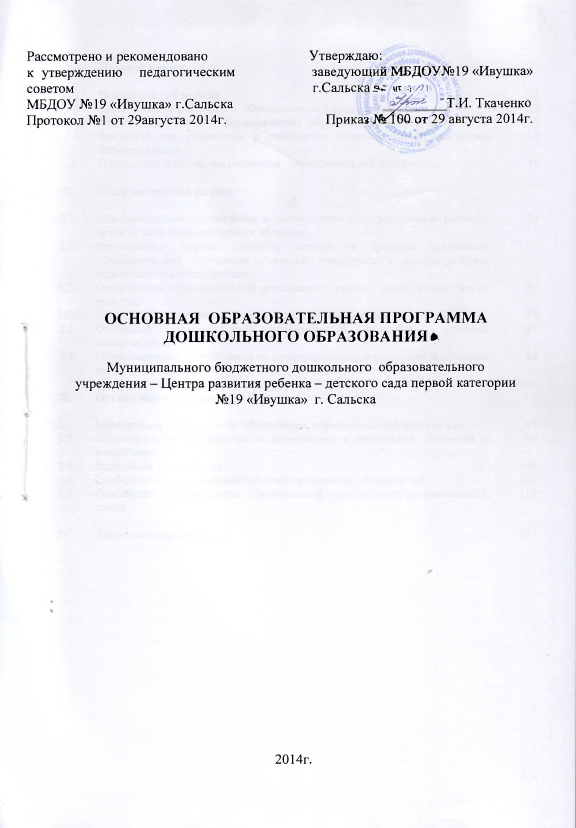 Целевой разделПояснительная записка Муниципальное бюджетное дошкольное образовательное учреждение – Центр развития ребенка - детский сад первой категории №19 «Ивушка» (далее -  МБДОУ №19 «Ивушка» г.Сальска) расположен в микрорайоне Ново – Сальск,  г. Сальска,  Ростовской области.  Дошкольное образовательное учреждение является структурным звеном муниципальной системы образования Сальского района, обеспечивает своим воспитанникам высокий уровень развития,  охрану и укрепление  их физического и психического здоровья, формирование базисных компонентов развития личности, ее индивидуальных способностей и   своевременную эффективную помощь детям с ограниченными возможностями здоровья, помощь семье в воспитании и образовании детей дошкольного возраста. Основная  образовательная программа дошкольного образования МБДОУ №19 «Ивушка» г. Сальска (далее – Образовательная программа) - нормативно-управленческий документ образовательного учреждения, характеризует целостную модель воспитания, обучения и развития детей от 1,5  до 7 лет, выступает в качестве инструмента реализации целей образования в интересах развития личности ребенка, семьи, общества и государства. Раскрывает специфику содержания образования и особенности организации   образовательного процесса в дошкольном образовательном учреждении, охватывает все основные моменты жизнедеятельности детей, с учетом приоритетных видов детской деятельности в каждом возрастном периоде.Образовательная программа разработана в соответствии с нормативными документами:  Федеральный закон от 29.12.2012 N 273-ФЗ «Об образовании в Российской Федерации»,Приказ Министерства образования и науки РФ от 17 октября . N 1155 «Об утверждении Федерального государственного образовательного стандарта дошкольного образования», Приказ Министерства образования и науки РФ от 30.08.2013 N 1014 "Об утверждении Порядка организации и осуществления образовательной деятельности по основным общеобразовательным программам - образовательным программам дошкольного образования",«Санитарно-эпидемиологические требования к устройству, содержанию и организации режима работы дошкольных образовательных организаций» СанПиН 2.4.1.3049-13г. от 15 мая 2013 г.Лицензия на осуществление образовательной деятельности № 2930 от 18 октября 2012г. региональной службы по надзору и контролю в сфере образования Ростовской области серия 61Л01 №0000181. /Приложение к лицензии/. Устав МБДОУ №19 «Ивушка» г.СальскаОбразовательная программа спроектирована с учетом ФГОС ДО, особенностей  дошкольного образовательного учреждения, региона и муниципалитета,  образовательных потребностей воспитанников и  запросов родителей (законных представителей). Определяет цели, задачи, планируемые результаты, содержание и организацию образовательного процесса на ступени   дошкольного образования.Кроме того, учтены концептуальные положения реализуемой  в дошкольном образовательном учреждении примерной основной образовательной программы дошкольного образования «Радуга»/ Т.Н. Доронова, С.Г.Якобсон, Е.В.Соловьева;  Науч. рук. Е.В.Соловьева. - М. «Просвещение» 2010г.Цели  и задачи реализации Образовательной программы            Коллектив МБДОУ №19 «Ивушка» г. Сальска основной целью своей работы полагает позитивную социализацию и всестороннее развитие ребенка   раннего и  дошкольного возраста в адекватных его возрасту видах детской деятельности.          Цель реализуется через решение следующих задач, соответствующих федеральному государственному образовательному стандарту дошкольного образования:охраны и укрепления физического и психического здоровья детей, в том числе их эмоционального благополучия, коррекцию недостатков в физическом - и (или) психическом развитии детей;обеспечения равных возможностей для полноценного развития каждого ребенка в период дошкольного детства независимо от места проживания, пола, нации, языка, социального статуса, психофизиологических и других особенностей (в том числе ограниченных возможностей здоровья);обеспечения преемственности целей, задач и содержания образования, реализуемых в рамках образовательных программ различных уровней (далее — преемственность основных образовательных программ дошкольного и начального общего образования);создания благоприятных условий развития детей в соответствии с их возрастными и индивидуальными особенностями и склонностями, развития способностей и творческого потенциала каждого ребенка как субъекта отношений с самим собой, другими детьми, взрослыми и миром;объединения обучения и воспитания в целостный образовательный процесс на основе духовно-нравственных и социокультурных ценностей и принятых в обществе правил и норм поведения в интересах человека, семьи, общества;формирования общей культуры личности детей, в том числе ценностей здорового образа жизни, развития их социальных, нравственных, эстетических, интеллектуальных, физических качеств, инициативности, самостоятельности и ответственности ребенка, формирования предпосылок учебной деятельности;обеспечения вариативности и разнообразия содержания программ и организационных форм дошкольного образования, возможности формирования программ различной направленности с учетом образовательных потребностей, способностей и состояния здоровья детей;формирования социокультурной среды, соответствующей возрастным, индивидуальным, психологическим и физиологическим особенностям детей;обеспечения психолого-педагогической поддержки семьи и повышения компетентности родителей (законных представителей) в вопросах развития и образования, охраны и укрепления здоровья детей.    Общеразвивающие задачи, решение которых осуществляется в ходе освоения всех образовательных областей:развитие психических процессов: внимания, восприятия, памяти, мышления, воображения;освоение позиции субъекта в видах детской деятельности;развитие мотивационно-потребностной сферы;формирование и развитие самопознания;развитие эмоционально-волевой регуляции, в том числе саморегуляции и самоконтроля;развитие творческих способностей.         Так как в основе работы дошкольного образовательного учреждения лежит   примерная основная  общеобразовательная программа дошкольного образования «Радуга», к целям дошкольного учреждения отнесены также следующие ключевые цели, соответствующие ФГОС дошкольного образования:содействие семье в формировании общей культуры, развитии физических, интеллектуальных и личностных качеств растущего ребенка;	формирование предпосылок учебной деятельности, обеспечивающих социальную успешность;сохранение и укрепление физического и психического здоровья дошкольника;развитие содержательного партнерства для создания единого образовательного пространства ребенка;повышение родительской компетенции;содействие современному российскому обществу в передаче новому поколению традиционных отечественных нравственных гуманистических ценностей и идеалов;содействие государству в формировании основ патриотического чувства и гражданской принадлежности формирующейся личности;сохранение и укрепление физического и психического здоровья детей и формирование у них привычки к здоровому образу жизни;способствование своевременному и полноценному психическому развитию каждого ребенка;обеспечение каждому ребенку возможности радостно и содержательно прожить период дошкольного детства.Общие цели Программы раскрываются и конкретизируются через цели образовательной работы в конкретной возрастной группе. Согласно ФГОС ДО образовательная программа дошкольного образовательного учреждения решает также задачи развития ребенка   раннего и дошкольного возраста в соответствии с образовательными областями и спецификой вида учреждения и региональными особенностями.Задачи социально-коммуникативного развитияУсвоение норм и ценностей, принятых в обществе, включая моральные и нравственные ценности;развитие общения и взаимодействия ребенка со взрослыми и сверстниками;становление самостоятельности, целенаправленности и саморегуляции собственных действий;развитие социального и эмоционального интеллекта, эмоциональной отзывчивости, сопереживания;формирование готовности к совместной деятельности со сверстниками;формирование уважительного отношения и чувства принадлежности к своей семье и к сообществу детей и взрослых в дошкольном образовательном учреждении;формирование позитивных установок к различным видам труда и творчества (люди труда – труженики Донского края);формирование основ безопасного поведения в быту, социуме, природе.Задачи познавательного развитияРазвитие интересов детей, любознательности и познавательной мотивации;формирование познавательных действий, становление сознания;развитие воображения и творческой активности;формирование первичных представлений о себе, других людях, объектах окружающего мира, о свойствах и отношениях объектов окружающего мира (форме, цвете, размере, материале, звучании, ритме, темпе, количестве, числе, части и целом, пространстве и времени, движении и покое, причинах и следствиях и др.);формирование первичных представлений о малой родине (Донском крае, Сальском района, г. Сальске) и Отечестве, представлений о социокультурных ценностях нашего народа, об отечественных традициях и праздниках, о планете Земля как общем доме людей, об особенностях ее природы, многообразии стран и народов мира.Задачи речевого развитияОвладение речью как средством общения и культуры;обогащение активного словаря;развитие связной, грамматически правильной диалогической и монологической речи, а также речевого творчества;развитие звуковой и интонационной культуры речи, фонематического слуха;знакомство с книжной культурой, детской литературой, понимание на слух текстов различных жанров детской литературы (в том числе писателей Донского края);формирование звуковой аналитико-синтетической активности как предпосылки обучения грамоте.коррекция речевых нарушений.Задачи художественно-эстетического развитияРазвитие предпосылок ценностно-смыслового восприятия и понимания произведений искусства (словесного, музыкального, изобразительного), мира природы;становление эстетического отношения к окружающему миру;формирование элементарных представлений о видах искусства;восприятие музыки, художественной литературы, фольклора; стимулирование сопереживания персонажам художественных произведений (в том числе композиторов, художников Донского края);реализация самостоятельной творческой деятельности детей (изобразительной, конструктивно-модельной, музыкальной и др.).Задачи физического развитияПриобретение опыта в двигательной деятельности детей, в том числе связанной с выполнением упражнений, направленных на развитие таких физических качеств, как координация и гибкость;приобретение опыта в видах деятельности детей, способствующих правильному формированию опорно-двигательной системы организма, развитию равновесия, координации движений, крупной и мелкой моторики обеих рук, а также с правильным, не наносящем ущерба организму, выполнением основных движений (ходьба, бег, мягкие прыжки, повороты в обе стороны);формирование начальных представлений о некоторых видах спорта (о представителях разных видов спорта, чемпионах – жителях Дона);овладение подвижными играми с правилами;становление целенаправленности и саморегуляции в двигательной сфере;становление ценностей здорового образа жизни, овладение его элементарными нормами и правилами (в питании, двигательном режиме, закаливании, при формировании полезных привычек и др.).В части, формируемой участниками образовательных отношений, сформулированы цель и задачи группы кратковременного пребывания «Предшкольная пора».Группа создана    в помощь семье в воспитании и образовании детей дошкольного возраста, охране и укреплении их физического и психического здоровья, развитии индивидуальных способностей, формировании базисных качеств личности и необходимой коррекции нарушений в физическом и речевом развитии детей.Нацелена на выравнивание стартовых возможностей детей старшего дошкольного возраста в процессе подготовки к обучению в школе.Принципы и подходы к формированию образовательной программы.Образовательная программа дошкольного учреждения, а также организация на ее основе воспитательно-образовательного процесса базируются на следующих принципах:Принцип развивающего образования, в соответствии с которым главной целью дошкольного образования является развитие ребенка. В этом контексте принимается как основополагающая позиция, сформулированная Л.C. Выготским: обучение ведет за собой развитие (обучение понимается нами широко, как целенаправленный, специально организованный процесс взаимодействия взрослого и ребенка, в котором и происходит передача взрослым и присвоение ребенком социального опыта). Применение принципа развивающего образования ориентирует педагогов на построение образования в зоне ближайшего развития ребенка.Принцип научной обоснованности и практической применимости, согласно которому:содержание Программы должно соответствовать основным положениям возрастной психологии и дошкольной педагогики, при этом иметь возможность реализации в массовой практике дошкольного образования;отбор образовательного материала для детей учитывает не только зону их ближайшего развития, но также возможность применения полученной информации в практической деятельности детей.Принцип интеграции содержания дошкольного образования в соответствии с возрастными возможностями и особенностями детей", спецификой и возможностями образовательных областей. Принцип интеграции связан с возрастными особенностями детей дошкольного возраста, когда:поведение и деятельность дошкольника представляют собой «еще недостаточно дифференцированное целое» (Л.C. Выготский);«схватывание целого раньше частей позволяет ребенку «сразу», интегрально видеть предметы глазами всех людей...» (В.В. Давыдов);«прежде чем знание о целостности мира будет оформлено в системе теоретических понятий ребенка, он должен воссоздать подвижный интегральный образ действительности на уровне воображения» (В.В. Давыдов, В.Т. Кудрявцев).  Принцип интеграции реализуется:через интеграцию содержания дошкольного образования (интеграцию содержания различных образовательных областей и специфических видов детской деятельности по освоению образовательных областей);интегративные качества личности ребенка как результат дошкольного образования, а также основа и единые целевые ориентиры базовой культуры ребенка дошкольного возраста;интеграцию разных типов учреждений (дошкольного, общего, дополнительного образования, социокультурных центров, библиотек, клубов) и групп детей дошкольного возраста, предоставляющих различные возможности для развития дошкольников и обеспечивающих их позитивную социализацию.Комплексно-тематический принцип построения образовательного процесса означает объединение комплекса различных видов специфических детских деятельностей вокруг единой темы при организации воспитательно - образовательного процесса. При этом в качестве тем могут выступать организующие моменты, тематические недели, события, реализация проектов, сезонные явления в природе, праздники, традиции.Реализация комплексно-тематического принципа построения образовательного процесса тесно взаимосвязана с интеграцией детских деятельностей.Принцип адаптивности, который реализуется:через адаптивность предметно-развивающей среды каждого дошкольного учреждения к потребностям ребенка дошкольного возраста, обеспечивающей комфорт ребенка, сохранение и укрепление его здоровья, полноценное развитие;адаптивность ребенка к пространству дошкольного учреждения и окружающему социальному мируПринцип учета возрастных и индивидуальных особенностей развития детей.Образовательная программа реализует также:Системность в отборе и предоставлении образовательного материала, интеграция задач познавательного, речевого, социально-коммуникативного, художественно-эстетического и физического развития дошкольников и обогащение содержания образования.При разработке Программы учитываются также:деятельностный подход к организации образования, включение познавательного компонента в разнообразные виды и формы организации детской деятельности;сочетание наглядных и эмоционально-образовательных технологий обучения;открытость образовательной программы для повторения и уточнения образовательного материала в течение года, месяца, недели, включая работу по взаимодействию с родителями и детьми других возрастных групп.Значимые для разработки и реализации образовательной программы характеристики.Основными участниками реализации программы  являются: дети дошкольного возраста, родители (законные представители), педагоги.МБДОУ рассчитано  по проекту на 230 мест, посещают – 265детей.Принцип комплектования групп   – возрастной.Кроме того в ДОУ функционирует группа кратковременного пребывания общеразвивающей направленности.На начало учебного года 2014/2015г основной контингент дошкольных групп составляют воспитанники  2 группы здоровья, 1 – я группа здоровья 25 человек / 9,5%/,   2 – я группа здоровья - 234 человека / 88,2%/, 3-я группа здоровья 6 детей – 2,3%. С нарушением опорно–двигательного аппарата – 20 человек -7,6%; ЛОР патологией 7 детей - 2,6 %, с хирургической патологией 6 детей- 2%, снижение остроты зрения 2 ребенка – 0,8%, детей, имеющих отклонения в здоровье 23 – 8,7%. Обобщая полученные данные,  в основную физкультурную группу отнесены 230 детей – 87,5% в подготовительную группу  33 ребенка -12,5%, 14детей  - 5%  воспитанников с ОНР.          Дошкольное учреждение   полностью  укомплектовано кадрами. Коллектив  составляет 46 человек  из них 24 педагога:  18 воспитателей и специалисты:  педагог-психолог, инструктор по физической культуре, учитель-логопед, два музыкальных руководителя.            Средний возраст педагогического коллектива - 43 года.   В учреждении работает более 50% педагогов со стажем работы свыше 20 лет,  прошли основные этапы становления  детского сада, являются инициаторами инноваций в ДОУ.	Наши педагоги: - имеют звание «Почетный работник общего образования РФ» - 2 педагога;- награждены Почетной грамотой  Министерства образования- 4 педагога;- Почетной грамотой начальника   управления образования  -  5 педагогов.            Отличительной особенностью дошкольного учреждения является стабильность педагогических кадров и обсуживающего персонала.          Все педагоги своевременно проходят КПК, обучаются на     проблемных курсах при ГБОУ ДПО РИПК и ППРО г. Ростова-на-Дону.  Повышают свой профессиональный уровень через  посещения методических объединений    прохождение процедуры аттестации, самообразование,  дистанционное обучение, обучение в педучилище и пединституте,  что способствует повышению профессионального мастерства. Дошкольное учреждение является базовым   дошкольным образовательным учреждением стажировочной площадки ГБОУ ДПО РИПК и ППРО г. Ростова-на-Дону для реализации направления «Модернизация муниципальных систем дошкольного образования» по проблеме «Внедрение здоровьесберегающих технологий в   образовательную среду ДОУ».		      Социальными заказчиками деятельности учреждения являются в первую очередь родители воспитанников. Поэтому коллектив ДОУ пытается создать доброжелательную, психологически комфортную атмосферу, в основе которой лежит определенная система взаимодействия с родителями, взаимопонимание и сотрудничество.Возрастные особенности  детей  подробно сформулированы в примерной основной образовательной программе дошкольного образования  «Радуга» /Т. И. Гризик,   Т. Н. Доронова,   Е. В. Соловьёва, С. Г. Якобсон; науч. рук. Е. В. Соловьёва/. — М.: Просвещение,  2010.1.2.  Планируемые результаты освоения   образовательной программы.Целевые ориентиры дошкольного образования  представляют собой социально-нормативные возрастные характеристики возможных достижений ребенка на этапе завершения уровня дошкольного образования. 	Специфика дошкольного детства (гибкость, пластичность развития ребенка, высокий разброс вариантов его развития, его непосредственность и непроизвольность), а также системные особенности дошкольного образования (необязательность уровня дошкольного образования в Российской Федерации, отсутствие возможности вменения ребенку какой-либо ответственности за результат) делают неправомерными требования от ребенка дошкольного возраста конкретных образовательных достижений и обусловливают необходимость определения результатов освоения образовательной программы в виде целевых ориентиров.Целевые ориентиры не подлежат непосредственной оценке, в том числе в виде педагогической диагностики (мониторинга), и не являются основанием для их формального сравнения с реальными достижениями детей. Они не являются основой объективной оценки соответствия установленным требованиям образовательной деятельности и подготовки детей.  Освоение Программы не сопровождается проведением промежуточных аттестаций и итоговой аттестации воспитанников.         Настоящие требования являются ориентирами для:а)  решения задач  формирования Программы; анализа профессиональной деятельности; взаимодействия с семьями воспитанников;б) изучения характеристик образования детей в возрасте от 2 месяцев до 8 лет;в) информирования родителей (законных представителей) и общественности относительно целей дошкольного образования, общих для всего образовательного пространства Российской Федерации.      Целевые ориентиры не могут служить непосредственным основанием при решении управленческих задач, включая:аттестацию педагогических кадров;оценку качества образования;оценку как итогового, так и промежуточного уровня развития детей, в том числе в рамках мониторинга (в том числе в форме тестирования, с использованием методов, основанных на наблюдении, или иных методов измерения результативности детей);оценку выполнения муниципального (государственного) задания посредством их включения в показатели качества выполнения задания;распределение стимулирующего фонда оплаты труда работников ДОУ.Целевые ориентиры программы выступают основаниями преемственности дошкольного и начального общего образования. При соблюдении требований к условиям реализации Программы настоящие целевые ориентиры предполагают формирование у детей дошкольного возраста предпосылок к учебной деятельности на этапе завершения ими дошкольного образования.К целевым ориентирам дошкольного образования относятся следующие социально-нормативные возрастные характеристики возможных достижений ребенка:Целевые ориентиры образования в  раннем возрасте:ребенок интересуется окружающими предметами и активно действует с ними; эмоционально вовлечен в действия с игрушками и другими предметами, стремится проявлять настойчивость в достижении результата своих действий;использует специфические, культурно фиксированные предметные действия, знает назначение бытовых предметов (ложки, расчески, карандаша и пр.) и умеет пользоваться ими. Владеет простейшими навыками самообслуживания; стремится проявлять самостоятельность в бытовом и игровом поведении;владеет активной речью, включенной в общение; может обращаться с вопросами и просьбами, понимает речь взрослых; знает названия окружающих предметов и игрушек;стремится к общению со взрослыми и активно подражает им в движениях и действиях; появляются игры, в которых ребенок воспроизводит действия взрослого;проявляет интерес к сверстникам; наблюдает за их действиями и подражает им;проявляет интерес к стихам, песням и сказкам, рассматриванию картинки, стремится двигаться под музыку; эмоционально откликается на различные произведения культуры и искусства;у ребенка развита крупная моторика, он стремится осваивать различные виды движения (бег, лазанье, перешагивание и пр.).Целевые ориентиры на этапе завершения  дошкольного образования:ребенок овладевает основными культурными способами деятельности, проявляет инициативу и самостоятельность в разных видах деятельности - игре, общении, познавательно-исследовательской деятельности, конструировании и др.; способен выбирать себе род занятий, участников по совместной деятельности;ребенок обладает установкой положительного отношения к миру, к разным видам труда, другим людям и самому себе, обладает чувством собственного достоинства; активно взаимодействует со сверстниками и взрослыми, участвует в совместных играх. Способен договариваться, учитывать интересы и чувства других, сопереживать неудачам и радоваться успехам других, адекватно проявляет свои чувства, в том числе чувство веры в себя, старается разрешать конфликты;ребенок обладает развитым воображением, которое реализуется в разных видах деятельности, и прежде всего в игре; ребенок владеет разными формами и видами игры, различает условную и реальную ситуации, умеет подчиняться разным правилам и социальным нормам;ребенок достаточно хорошо владеет устной речью, может выражать свои мысли и желания, может использовать речь для выражения своих мыслей, чувств и желаний, построения речевого высказывания в ситуации общения, может выделять звуки в словах, у ребенка складываются предпосылки грамотности;у ребенка развита крупная и мелкая моторика; он подвижен, вынослив, владеет основными движениями, может контролировать свои движения и управлять ими;ребенок способен к волевым усилиям, может следовать социальным нормам поведения и правилам в разных видах деятельности, во взаимоотношениях со взрослыми и сверстниками, может соблюдать правила безопасного поведения и личной гигиены;ребенок проявляет любознательность, задает вопросы взрослым и сверстникам, интересуется причинно-следственными связями, пытается самостоятельно придумывать объяснения явлениям природы и поступкам людей; склонен наблюдать, экспериментировать. Обладает начальными знаниями о себе, о природном и социальном мире, в котором он живет; знаком с произведениями детской литературы, обладает элементарными представлениями из области живой природы, естествознания, математики, истории и т.п.; ребенок способен к принятию собственных решений, опираясь на свои знания и умения в различных видах деятельности.Планируемые результаты освоения образовательной программы определяются на основе целевых ориентиров ФГОС ДО и примерной основной образовательной программы дошкольного образования «Радуга» по всем образовательным направлениям развития детей.Группа от 1,5 до 3 летГруппа от 3 до 4 лет Группа от 4 до 5 летГруппа от 5 до 6 летГруппа от 6 до 7 летВ процессе реализации  образовательной программы   проводится оценка индивидуального развития детей (п.3.2.3 ФГОС ДО) в виде:педагогическая диагностика – оценка индивидуального развития детей дошкольного возраста, связанная с оценкой эффективности педагогических действий и лежащей в основе дальнейшего планирования  / проводит воспитатель для индивидуализации – поддержки ребенка, построения его образовательной траектории или профессиональной коррекции особенностей его развития. А также для оптимизации работы с группой детей/.Психологическая диагностика развития детей – выявление и изучение индивидуально-психологических особенностей детей / проводит педагог-психолог для решения задач психологического сопровождения. Для проведения квалифицированной коррекции развития детей.Для проведения педагогической диагностики могу использоваться различные методы:БеседаНаблюдениеАнализ продуктов  детской  деятельностиДиагностическая ситуацияДиагностическое задание.Система мониторинга достижения детьми планируемых результатов освоения Программы обеспечивает комплексный подход к оценке итоговых   результатов освоения Программы, позволяет осуществлять оценку динамики достижений детей. В процессе мониторинга исследуются физические, интеллектуальные и личностные качества ребенка путем наблюдений за ребенком, бесед, экспертных оценок и др. Мониторинг проводится 2 раза в год в октябре, мае. Периодичность мониторинга обеспечивает возможность оценки динамики достижений детей, сбалансированность методов, не приводить к переутомлению воспитанников и не нарушать ход образовательного процесса. Мониторинг дополняет такой способ оценивания, как диагностика. Мониторинг включает диагностику как метод сбора информации. Только сочетание, взаимосвязь и взаимодополнение этих способов оценивания позволят получить разносторонние сведения о качестве образовательной деятельности в МБДОУ, а также отразить динамику развития воспитательно-образовательного процесса.Получаемая в ходе мониторинга информация, является основанием для прогнозирования деятельности, осуществления необходимой коррекции, инструментом оповещения родителей о состоянии и проблемах, выявленных у ребенка. Содержательный разделСодержание образовательной деятельности в соответствии  с направлениями развития детей.МБДОУ является центром развития ребенка, который реализует основную общеобразовательную программу дошкольного образования в группах общеразвивающей и комбинированной  направленности. Приоритетные направления деятельности МБДОУ определяются:•	в группах общеразвивающей направленности: осуществление дошкольного образования в соответствии с образовательной программой Учреждения, разрабатываемой им самостоятельно на основе примерной основной общеобразовательной программы дошкольного образования «Радуга» и федерального государственного образовательного стандарта дошкольного образования. •	в группе комбинированной направленности: осуществление квалифицированной коррекции недостатков в речевом развитии  в соответствии с образовательной программой Учреждения, разрабатываемой им самостоятельно на основе примерной основной общеобразовательной программы дошкольного образования «Радуга» и  федерального государственного образовательного стандарта дошкольного образования.•	в группе кратковременного пребывания: обеспечение равных стартовых возможностей для обучения детей в образовательных учреждениях, реализующих основную образовательную программу начального общего образования.Содержание образовательной программы обеспечивает развитие личности, мотивации и способностей детей в различных видах деятельности по основным направлениям развитияСоциально-коммуникативное  развитие.Социально-коммуникативное развитие в соответствии с ФГОС ДО направлено на усвоение норм и ценностей, принятых в обществе, включая моральные и нравственные ценности; развитие общения и взаимодействия ребенка со взрослыми и сверстниками; становление самостоятельности, целенаправленности и саморегуляции собственных действий; развитие социального и эмоционального интеллекта, эмоциональной отзывчивости, сопереживания, формирование готовности к совместной деятельности со сверстниками, формирование уважительного отношения и чувства принадлежности к своей семье и к сообществу детей и взрослых в Организации; формирование позитивных установок к различным видам труда и творчества; формирование основ безопасного поведения в быту, социуме, природе.В  дошкольном образовательном учреждении  социально-коммуникативное развитие осуществляется  основе примерной основной образовательной программы дошкольного образования  «Радуга» /Т. И. Гризик,   Т. Н. Доронова,   Е. В. Соловьёва, С. Г. Якобсон; науч. рук. Е. В. Соловьёва/. — М.: Просвещение,  2010.Технология реализации образовательной работы по социально-коммуникативному развитию с детьми 1,5 – 3лет.С целью создания условий для эмоционально-делового общения ребёнка со взрослым взрослые (педагоги):организуют эмоционально-деловое и деловое сотрудничество с детьми, раскрывая способы действий с предметами, побуждая и поощряя стремление детей к подражанию;поощряют (формируют) инициативу детей к совместной деятельности, к играм  рядом.С целью формирования у ребёнка первоначальных представлений о себе взрослые (педагоги):привлекают внимание ребёнка к его зеркальному отражению, гладят по головке, называют ребёнка и отражение по имени, соотносят жестом («Кто там? Васенька! И тут Васенька!» (показывают);рассматривают с ребёнком фотографии, побуждают находить себя, других членов семьи, радуются вместе с ним, указывают друг на друга, называют по имени, рисуют ребёнка среди друзей, с мамой и т. п.;обращают внимание на формирование у ребёнка заинтересованности в признании его усилий, стремлении к сотрудничеству со взрослым, направленности на получение результата.          С целью развития у детей интереса к сверстникам взрослые (педагоги):создают условия для привлечения внимания детей к сверстникам, учат выражать расположение путём ласкового дотрагивания, поглаживания, заглядывания в глаза друг другу; обучают детей взаимодействовать на положительной эмоциональной основе, не причиняя друг другу вреда. Учат обмениваться игрушками, просить их, а не отнимать, отдавать по просьбе другого ребёнка по взаимному соглашению. создают условия для совместных игр детей и взрослых (игры с мячом, с песком, с водой).          С целью создания развивающей образовательной среды для социально-коммуникативного развития детей педагоги:целенаправленно создают пространство, приглашающее к разнообразной предметной исследовательской деятельности, сменяемое в течение дня;  подают детям пример желаемых реакций и поведения; устанавливают чёткие ритуалы режимных моментов, единообразие их исполнения (приветствие и приход в группу утром, прощание вечером, укладывание спать, ритуалы трапезы, празднование дня рождения и т. д.); вводят добрые традиции жизни группы: «Утро радостных встреч», «Сладкий час»; вводят нормы жизни группы, обязательные для выполнения всеми членами группы, включая взрослых;используют игровые персонажи как субъекты оценки продуктов деятельности детей и их поведения;открывают ребёнку новые стороны предметов, объектов и явлений через комментарии к наблюдаемому объекту или явлению; используют индивидуальный контакт в качестве основной формы общения с ребёнком данного возраста;практикуют повторения в реализации содержания образовательных областей для лучшего усвоения этого содержания детьми;отвлекают и переключают ребёнка с одного состояния на другое в случае, если испытываемая им эмоция слишком сильна и захватила ребёнка, он нуждается в том, чтобы успокоиться, восстановить равновесие; соблюдают соответствующий возрастным физиологическим особенностям ритм режима для поддержания ровного положительного эмоционального фона;проводят пальчиковые игры;проводят артикуляционные звуковые игры.Технология реализации  образовательной работы по социально-коммуникативному развитию с детьми 3-4 лет.С целью создания развивающей образовательной среды для социально-коммуникативного развития детей педагоги: организуют партнёрское сотрудничество в продуктивной деятельности с целью показать детям её различные способы;выступают партнёрами и организуют совместную трудовую, конструктивную, игровую деятельность с детьми индивидуально, по подгруппам; используют игровую мотивацию при организации продуктивных видов детской деятельности; побуждают детей повторно возвращаться к своим работам и совершенствовать их, украшая узором, прорисовывая детали и т. п.;организуют продуктивную и игровую деятельность детей, побуждают их создавать поделки, обустраивая жизнь игровых персонажей (сделать дом, затем мебель, посуду и т. д.); обучают на основе подражания взрослому;рассказывают детям об их реальных, а также возможных в будущем достижениях;отмечают и публично поддерживают любые успехи детей; не допускают критику ребёнка, при необходимости осуждают его конкретные действия, поступки. Ограничивают критику исключительно результатами продуктивной деятельности ребёнка;используют в роли носителей критики только игровых персонажей, для которых создавались эти продукты.Технология реализации образовательной работы по социально-коммуникативному развитию с детьми 4-5 лет.С целью создания развивающей образовательной среды для социально-коммуникативного развития детей педагоги: используют одновременно рассказ и показ, соединяя восприятие и речь; подают образовательный материал сюжетно, сочиняют сказки и истории;организуют театрализацию, разыгрывают различные реальные и вымышленные социальные ситуации с последующим их обсуждением; используют в воспитательно-образовательной работе схему: обидчик — пострадавший — носитель справедливости;внимательно выслушивают рассказы детей об их наблюдениях и размышлениях;чрезвычайно деликатно относятся к проявлениям детской фантазии, не высказывая подозрений в умышленной лжи;вносят в группу хорошо иллюстрированную познавательную литературу, обеспечивая её сменяемость;используют тематические коллекции в работе с детьми;эффективно и максимально возможно используют художественное слово, сказки, образные сравнения для усиления эмоциональной стороны непосредственного восприятия природы;используют художественную литературу с природоведческим содержанием, в которой применён приём анимации (одушевления) животных, растений, предметов;показывают личный пример бережного отношения к предметам и заботливого отношения к людям, животным, растениям;создают в группе ситуации совместного со взрослым посильного для детей и разнообразного по содержанию бытового труда, в котором дети участвуют по желанию. Не принуждают детей к участию в труде, но всемерно отмечают значимость их усилий, их помощь взрослому и реальные положительные последствия и результат труда;учат детей выполнять простые хозяйственно-бытовые поручения в соответствии с просьбой взрослого и добиваться результата (ухаживать за комнатными растениями, наводить порядок в группе, накрывать на стол и др.);обеспечивают наличие в группе персональных детских фотоальбомов. Поощряют интерес детей к фотографиям друг друга;создают фотолетопись жизни группы;обеспечивают детям возможность руководить в игре действиями воспитателя;строят педагогический процесс на основе комплексно-тематического принципа; по возможности совершают с детьми прогулки за пределы детского сада, в тёплое время года устраивают маленькие походы и «пикники»; расширяют представления детей о труде взрослых: проводят экскурсии (видео-экскурсии) на стройку, в магазин, парикмахерскую, на почту и т. п.Технология реализации образовательной работы по социально-коммуникативному развитию с   детьми 5-6 лет.         С целью создания развивающей образовательной среды для социально-коммуникативного развития детей педагоги: используют различные формы подачи детям информации: текстовую, аудиальную, визуальную;используют карты, знаковые системы, схемы и планы, глобус;организуют наблюдение, исследование и экспериментирование;создают разнообразные ситуации совместной деятельности детей, в ходе которой у них возникнет необходимость согласования намерений и координации действий;моделируют обобщённые ситуации поступков на игровых персонажах. Используют при этом схему: обидчик — пострадавший — носитель справедливости;обеспечивают детям возможность руководить в игре действиями воспитателя.Технология реализации  образовательной работы по социально-коммуникативному развитию с   детьми 6-7 лет.     С  целью  создания  развивающей  образовательной  среды  длясоциально-коммуникативного развития детей педагоги:используют правила жизни детей в группе как основу поведения; на материале литературных произведений, исторических фактов, биографических данных, понятных жизненных ситуаций знакомят детей с поступками людей, защищавших и отстаивавших ценности жизни, семьи, отношениями товарищества, любви и верности, созидания и труда;стараются вызывать в детях чувство сострадания к тем, кто попал в сложную жизненную ситуацию, нуждается в помощи, испытывает боль, тревогу, страх, огорчение, обиду, терпит нужду и лишения;постепенно формируют у детей ощущение своей возрастающей взрослости и компетентности через организацию ситуаций межвозрастного взаимодействия в рамках  детского сада — помощи малышам и их педагогам;продолжают рассказывать детям об их реальных и возможных достижениях;отмечают и публично поддерживают успехи детей;реализуют традицию «Вечерний круг». Побуждают детей находить положительные черты в каждом члене группы;организуют опыт поочерёдного выполнения детьми функций ведущего и ведомого в совместной игровой и продуктивной деятельности;развивают навыки согласования детьми своих действий в совместной продуктивной деятельности в малой группе, состоящей из двух-трёх детей; поощряют самостоятельное использование нормативных способов разрешения конфликтов;читают рассказы, якобы сочинённые о данном ребёнке, в котором он совершает правильный моральный выбор;находят свободное время для индивидуальных разговоров с детьми о том, что их волнует (о мире человеческих взаимоотношений), об их представлениях о том, кем и какими они станут, когда вырастут (сфера профессиональной деятельности, увлечений, как они будут жить, какая у них будет семья и т. п.). Внимательно и заинтересованно выслушивают каждого ребёнка, уточняя его позицию, взгляды. Не торопятся с педагогической корректировкой жизненных планов ребёнка;по приглашению детей участвуют в организуемых ими играх на тех ролях, которые предлагают сами дети, уточняя, как они хотели бы, чтобы взрослый исполнял эту роль;рассказывают детям о событиях из жизни педагога, делятся яркими воспоминаниями и впечатлениями;систематически проводят познавательные практикумы (экспериментирование, опыты) и развлечения (познавательные вечера «Сейчас узнаем», праздник знаний); создают развивающую предметно-пространственную среду.     С целью формирования мотивации учения педагоги:читают и рассказывают истории, в которых подчёркивается необходимость знаний, ума, учения; приводят примеры из жизни, в том числе и из собственной, как и чему учатся взрослые люди;делятся с детьми реальными переживаниями, которые обычно сопровождают процесс учения (страх ошибки, огорчение при её совершении, преодоление разочарования, необходимость многократного приложения усилий, настойчивости в достижении цели и, наконец, радость от успеха).     Для развития мелкой моторики руки педагоги:используют пальчиковые игры (особенно для большого и указательного пальцев рук), упражнения с карандашом и шариками;упражняют детей в правильном распределении мышечной нагрузки руки;используют игры типа «Мозаика», работу со штампами, ручной труд (например, работа с иголкой, ножницами), раскрашивание карандашом одного цвета с разным нажимом, раскрашивание пунктиром и пр. вводят упражнения и игры на развитие тактильных ощущений, ниткопись, бисерографию, практические работы с бумажными комками и шариками и пр.В части, формируемой участниками образовательных отношений,   используется:Программа «Основы безопасности жизнедеятельности детей дошкольного возраста» Авдеева Н., Князева А., Стеркина Р.Б, Региональная программа,   предупреждения детского дорожно-транспортного   травматизма «Приключения Светофора».Для реализации педагогических условий регионального компонента в работе с детьми    старшего дошкольного возраста   специалисты МБДОУ    реализуют методическую разработку  «Лазоревая степь». Целью данной разработки является развитие познавательного интереса к истории Донского края и воспитание чувства любви к своей маленькой родине. Данная цель будет осуществлена через решение следующих задач:формировать у детей начала нравственного сознания и начала самосознания личности на основе культурно-этнических норм данного региона;расширять содержание сознания ребенка за счет сведений и событий, явлений, недоступных его непосредственному наблюдению;-	способствовать обогащению представлений о прошлом маленькой родины;-	поддерживать познавательно-созидательное отношение к окружающему миру донской природы;-	поддерживать постоянный интерес к миру взрослых;-	способствовать возникновению желания у детей передавать свои чувства и мысли в общении со сверстниками;-	создавать условия для формирования у детей чувства любви к Родине;-	способствовать развитию продуктивного воображения, логического мышления у детей старшего дошкольного возраста.Для реализации  выстроена  социокультурная предметно - пространственная среда -  открытое для  детей и взрослых пространство, где представлены результаты творческой деятельности.   Эта среда помогают познавать свой край Она представлена мини-уголками: «Быт Донского края» представлена моделями пространств казачьего куреня, подворья, предметов быта, одежды; «Культура Донского края» включает в себя музыкальное, литературное, театральное пространство, наполненное образцами, предметами культуры, образами литературных героев и произведений декоративно-прикладного искусства, где взрослые и дети в совместном взаимодействии осуществляют художественные виды деятельности, развлечения, праздники и другие культурные мероприятия, раскрывающие традиции региона; «Были да былины» обеспечивает ребенку речевое развитие, освоение средств и знаков речевой коммуникации, в процессе которых ребенок приобретает опыт использования речевого клише местного региона во взаимодействии со сверстниками и взрослыми; «Природа Донского края» создает условия для развития экологических представлений дошкольников на основе знаков и символов культуры, приобретения опыта хранительного, созидательного и гармонического отношения с людьми и миром природы донского края.В МБДОУ №19 «Ивушка» г. Сальска оборудована и постоянно пополняется Русская комната, оформлен макет «Казачье подворье», сформирована библиотека  и комплект специальных пособий  по региональному компоненту, репродукций картин, альбомов, фото, аудио  и видеоматериалов. Ведется работа по составлению картотеки казачьих игр, народных праздников, традиций Донского края, растений и животных Дона. Родители – участники традиционного мероприятия  «Встречи с интересными людьми».Комплексно-тематическое планирование совместной деятельностиПознавательное  развитие.Познавательное развитие в соответствии с ФГОС ДО предполагает развитие интересов детей, любознательности и познавательной мотивации; формирование познавательных действий, становление сознания; развитие воображения и творческой активности; формирование первичных представлений о себе, других людях, объектах окружающего мира, о свойствах и отношениях объектов окружающего мира (форме, цвете, размере, материале, звучании, ритме, темпе, количестве, числе, части и целом, пространстве и времени, движении и покое, причинах и следствиях и др.), о малой родине и Отечестве, представлений о социокультурных ценностях нашего народа, об отечественных традициях и праздниках, о планете Земля как общем доме людей, об особенностях ее природы, многообразии стран и народов мира.В  дошкольном образовательном учреждении  познавательное развитие осуществляется  основе примерной основной образовательной программы дошкольного образования  «Радуга» /Т. И. Гризик,   Т. Н. Доронова,   Е. В. Соловьёва, С. Г. Якобсон; науч. рук. Е. В. Соловьёва/. — М.: Просвещение,  2010.Технология реализации  образовательной работы по познавательному развитию с   детьми 1,5-3 лет.         С целью формирования у детей познавательных действий, развития их любознательности и познавательной мотивации взрослые (педагоги):ставят перед детьми практические и познавательные задачи;организуют целенаправленные действия с дидактическими игрушками;проводят дидактические игры;многократно повторяют с детьми практические действия;осуществляют наглядно-действенный показ (способ действия, образец выполнения);создают условия для применения полученных знаний, умений и навыков в общении, предметной деятельности, быту;организуют обследование предметов (зрительное, тактильно-кинестетическое, слуховое, комбинированное);организуют наблюдение за предметами и явлениями окружающего мира;организуют рассматривание предметных и сюжетных картин, иллюстраций в книгах, фотографий;создают условия для восприятия музыки, песен и стихов;организуют совместную предметную деятельность с ребёнком;создают условия для стимулирующего общения со взрослым;способствуют специально организованному, целенаправленному детско-родительскому взаимодействию;используют словесные педагогические методы.С целью формирования у детей познавательных действий, развития их интересов, любознательности и познавательной мотивации взрослые (педагоги):создают условия для постижения предметного содержания мира с помощью анализаторов и манипулирования с объектами (по принципу «Что вижу, с чем действую, то и познаю»);создают условия для интенсивного эмоционального освоения окружающего мира;проводят адаптационные мероприятия;организуют наблюдения («Мир за окном», прогулки);организуют экспериментирование; формируют сочувственное и бережное отношение к миру посредством решения «проблем игрушек» (их ремонта), изготовления подарков и сюрпризов для малышей;проводят мини-праздники;проводят педагогические беседы; проводят регулярные прогулки;создают каждому ребенку условия для хранения личных вещей и предметов, вызвавших его интерес («сокровищницы»).С целью формирования у детей первичных представлений о свойствах и объектах окружающего мира педагоги:создают в группе педагогически целесообразную, сменяемую комфортную развивающую образовательную среду, богатую различными дидактическими материалами, сенсорными эталонами для освоения детьми количественных и качественных признаков окружающих их предметов; привлекают внимание детей к сенсорному материалу (создают дидактическую сенсорную коробку, содержимое которой формируется по тематическому принципу и обновляется, меняется два-три раза в неделю);поддерживают и сопровождают детскую деятельность речевыми комментариями, характеризующими признаки окружающих предметов, называет их с использованием прилагательных;используют в работе фольклор, рассказывают сказки с циклическим сюжетом («Репка», «Колобок», «Теремок», «Рукавичка»), организуют их прослушивание детьми в аудиозаписи, просмотр мультфильмов, разыгрывание с помощью настольного театра и кукол бибабо;создают условия и организуют самостоятельную деятельность детей в комфортной развивающей образовательной среде.Самостоятельная деятельность детей при педагогической поддержке организуется:ежедневно в утреннее время — в группе или во время прогулки;индивидуально или с маленькими подгруппами детей по три—пять человек; кратковременно (5—7 минут). Организация самостоятельной деятельности детей планируется в соответствии с данными обследования, проводимого в начале учебного года (сентябрь) индивидуально по каждому ребёнку; на основании этого педагог определяет группы детей, нуждающихся в особо тщательной проработке тех или иных программных блоков, а затем планирует временной график работы с каждой группой. При организации образовательного процесса педагог уделяет особое внимание детям, отстающим в развитии мышления и речи.Технология реализации  образовательной работы по познавательному развитию с   детьми 3 – 4  лет.С целью формирования у детей познавательных действий, становления сознания, развития их интересов, любознательности и познавательной мотивации педагоги:используют в работе с детьми способ познания «вижу — действую»;организуют наблюдения (с применением сказок- пояснений,художественного слова, игровых персонажей);организуют совместную со взрослыми деятельность;организуют практическую деятельность, решают проблемные ситуации; используют в образовательном процессе загадки-движения; организуют разбор и комментирование путаниц; организуют экспериментирование; проводят беседы (коллективные, индивидуальные);проводят экскурсии;создают каждому ребёнку условия для хранения личных вещей и предметов, вызвавших его интерес («сокровищницы»);проводят прогулки по окрестностям;вводят традицию «Наши гости»;создают альбом «Наши добрые дела»;проводят групповые праздники.С целью формирования у детей первичных представлений о свойствах и объектах окружающего мира (форме, цвете, размере, количестве, числе, части и целом, пространстве и времени) педагоги:осуществляют персонификацию признака через персонаж (цветные человечки);организуют коллективную творческую продуктивную деятельность с математическим содержанием: лепку, аппликацию, рисование, конструирование на математические темы; организуют обучение в повседневных бытовых ситуациях; проводят демонстрационные опыты;проводят сенсорные праздники; организуют самостоятельную деятельность в развивающей предметной среде; проводят дидактические игры;рассказывают и разыгрывают кумулятивные сказки.Технология реализации  образовательной работы по познавательному развитию с   детьми 4-5  лет.С целью формирования у детей познавательных действий, становления сознания, развития их интересов, любознательности и познавательной мотивации, воображения и творческой активности педагоги:используют новый способ познания — восприятие информации посредством слова (с опорой на наглядность);придают эмоциональную окрашенность осваиваемым детьми знаниям, опираясь на эмоциональное постижение мира;используют традиции «Встречи с интересными людьми», «Наши славные дела»; проводят экскурсии (по детскому саду и за его пределы); создают и пополняют альбомы «Умелые руки», «Все работы хороши» и др.;проводят беседы (коллективные и индивидуальные);организуют наблюдения;создают панно-коллаж «Лес»;используют в образовательном процессе познавательные сказки; активно используют путаницы и загадки;создают и пополняют детские коллекции;используют рассказы из личного опыта;организуют практическую деятельность;организуют экспериментирование;проводят выставки;создают альбомы «Как я провёл лето», «Моя семья».С целью формирования у детей первичных представлений о свойствах и объектах окружающего мира (форме, цвете, размере, количестве, числе, части и целом, пространстве и времени) педагоги:включают математическое содержание в творческую продуктивную деятельность детей. Предлагают детям лепку, аппликацию, рисование, конструирование на математические темы (этот приём используется во всех возрастных группах); используют в качестве овеществлённого понятия числа числовой фриз — последовательность из девяти страниц, расположенных по порядку возрастания представленных на них чисел. Каждая страница представляет собой тематический коллаж. В технике коллективной аппликации дети собирают на лист плотной бумаги или картона все изображения чисел. Числовой фриз помещается на стену в группе и постепенно «наращивается». К концу года все девять страниц фриза будут перед глазами детей;создают абстрактные геометрические панно с применением аппликации из геометрических форм контрастных размеров и цветов, вырезанных из фольги и картона, ткани и дерматина, газетной и журнальной бумаги. Панно, как и числовой фриз, располагается на стене в группе и не снимается в течение всего учебного года. Его дидактическая цель — сформировать у ребёнка на уровне образа представление об определённом классе фигур;используют интерактивный математический спектакль с применением проблемных ситуаций в качестве итогового занятия года. В спектакле дети будут играть роли чисел, с которыми они познакомились в течение года. Активно заняты в спектакле не только дети-актёры, но и дети-зрители, которые разрешают проблемные ситуации, возникающие в ходе спектакля;практикуют приём эстетической подачи знака при знакомстве детей с цифрами. Данный приём предполагает демонстрацию детям изображений цифр в разных шриф-тах, по возможности с использованием достижений и возможностей современной компьютерной графики;инсценируют сказки «Три поросёнка», «Три медведя».Педагоги применяют в образовательном процессе приём одушевления персонажей, в качестве которых выступают числа первого десятка. Числа-персонажи являются содержательными, а не развлекательными. Они жители и представители того мира абстрактных понятий, в который мы погружаем ребёнка. Для этого педагоги: изготавливают числа-персонажи из картона с использованием аппликации из цветной бумаги;создают истории о придуманных персонажах — числах первого десятка. В этих историях ожившие числа должны рассказать о себе достоверную информацию;используют при разыгрывании театрализованных историй «Математический театр в коробке»;  каждую неделю в утреннее время показывают детям театрализованные спектакли на основе этих историй, используя:праздник-знакомство с новым числом и появление его в качестве персонажа «Математического театра в коробке»; рассказ о проявлении числа в жизни природы и окружающем мире;рисование и лепку цифры, рассматривание её в разном графическом исполнении;создание абстрактного геометрического панно по соответствующему классу геометрических фигур;итоговое занятие по составлению коллажа на тему изученного числа — страницы числового фриза, который затем помещается на стену в группе и находится там до конца учебного года. В конце года фриз используется как декорация к математическому спектаклю.Технология реализации  образовательной работы по познавательному развитию с   детьми 5-6  лет.С целью формирования у детей познавательных действий, становления сознания, развития их интересов, любознательности и познавательной мотивации, воображения и творческой активности педагоги:используют способ познания «вижу — действую» и восприятие информации посредством слова (с частичной опорой на наглядность);активно практикуют эмоциональную окрашенность осваиваемых детьми знаний, опираясь на эмоциональное постижение мира;проводят беседы (коллективные и индивидуальные);проводят экскурсии;организуют наблюдения;создают макеты;организуют работу с познавательной литературой («Полочка умных книг»);организуют экспериментирование;активно используют в образовательном процессе рассказы педагогов «Знаете ли вы?»;развивают традиции «Встречи с интересными людьми», «Календарь жизни группы», организуют чтение познавательных книг;проводят групповые праздники;используют в расширении кругозора детей познавательные сказки;осуществляют проектную деятельность (например, «Удивительное место на Земле»);создают альбомы «Мы их знаем», «Все работы хороши», «Наши любимцы»; проводят викторины, конкурсы;организуют практическую деятельность;создают и пополняют коллекции (предметные), используют их при познании детьми окружающего мира;проводят итоговые мероприятия (праздники);организуют познавательные развлечения;создают панно «Времена года»;пополняют познавательные копилки (тематические).С целью формирования у детей первичных представлений о свойствах и объектах окружающего мира (форме, цвете, размере, материале, ритме и темпе, количестве, числе, части и целом, пространстве и времени, движении и покое, причинах и следствиях) педагоги:используют экспериментально-поисковую деятельность для развития у детей навыков измерения;практикуют упражнения и выполнение заданий в рабочей тетради как один из этапов (не более 5 минут) специально организованного занятия, с возможностью продолжения в самостоятельной деятельности детей; проводят игры с правилами (домино, лото); проводят игры большой и малой подвижности, игры с мячом с использованием считалок, выполнения и повторения определённой последовательности действий (сделать три шага вправо и два прямо, повернуться кругом и т. п.) для освоения детьми пространственных представлений;организуют коллективное обсуждение и рассуждение;знакомят детей со сказкой с математическим содержанием, придуманной педагогом;знакомят детей со стихами, песнями о числах, фигурах и других математических понятиях;показывают математические спектакли;рисуют и лепят с детьми цифры, воспроизводят их в технике плоскостного конструирования;упражняют детей в составлении рассказов по последовательным сюжетным картинкам с целью восстановления в уме цепочки взаимосвязанных событий.Технология реализации  образовательной работы по познавательному развитию с   детьми 6-7  лет.С целью формирования у детей познавательных действий, становления сознания, развития их интересов, любознательности и познавательной мотивации, воображения и творческой активности педагоги:используют способ познания «вижу — действую» и восприятие информации посредством слова (с частичной опорой на наглядность) в разных сочетаниях (с разной доминантой);проводят беседы (коллективные и индивидуальные);практикуют проведение познавательных вечеров (досуга) «Сейчас узнаем»;развивают и обогащают традиции «Встречи с интересными людьми», «Календарь жизни группы»;используют познавательные рассказы воспитателя «Знаете ли вы?»;создают макеты и модели;организуют совместную с детьми проектную деятельность (например, «Кругосветное путешествие под российским флагом», «Мой край (моя республика)»);организуют практическую деятельность;создают панно «Времена года» (новый вариант);создают альбомы «Мы их знаем», «Все работы хороши»;проводят экскурсии и целевые прогулки; организуют работу с познавательной литературой («Полочка умных книг»);проводят итоговые мероприятия (праздники);организуют познавательные развлечения;проводят викторины, конкурсы;организуют экспериментирование;проводят групповые праздники;создают и пополняют коллекции (предметные, информационные), используют их содержание в расширении кругозора детей;пополняют познавательные копилки (тематические).С целью формирования у детей первичных представлений о свойствах и объектах окружающего мира (форме, цвете, размере, материале, ритме и темпе, количестве, числе, части и целом, пространстве и времени, движении и покое, причинах и следствиях) педагоги:используют художественную литературу (стихи, сказки, рассказы) и произведения абстрактного изобразительного искусства для иллюстрации математических понятий; содействуют широкому самостоятельному использованию детьми полученных знаний в повседневных жизненных ситуациях, поощряют желание посчитать, решить задачу;используют игровые приёмы и игровую мотивацию для отработки навыков, требующих монотонных многократных повторений;используют приём разумного сочетания сюрпризных моментов и конструктивного делового общения при освоении детьми количественных и пространственных отношений;создают для детей возможность делового общения в процессе освоения математических понятий и действий, практикуя самообучение и взаимообучение детей;используют проблемные ситуации для открытия детьми нового знания или способа освоения количественных и пространственных отношений, геометрических форм;проводят дидактические игры;используют математические спектакли;проводят викторины;используют инновационные интерактивные обучающие средства, развивающие компьютерные игры при обучении детей.В части, формируемой участниками образовательных отношений,   используется:Программа экологического  воспитания дошкольников.  Николаева С.Н.;«Математика и логика для дошкольников» Соловьева Е.В.Для реализации педагогических условий по внедрению технологии интеллектуально-творческого развития дошкольников в МБДОУ разработали систему введения интеллектуально-развивающих   игр В.В. Воскобовича  в образовательный процесс. Особое внимание было уделено    оригинальным подходам к решению обыкновенных задач, заложенный в играх творческий потенциал, многовариативность  игровых упражнений.Создавая   методическую разработку «Для умных детей и заботливых взрослых»,  опирались на технологию «Сказочные лабиринты игры» Харько Т. Г. и Воскобовича В. В., содержанием которой является эффективное развитие психических процессов внимания, памяти, мышления, воображения, мышления, речи и раннее творческое развитие детей дошкольного возраста.Цель методической разработки: развитие творческих, познавательных данных детей, интеллектуальных, умственных и математических способностей.Задачи:-    развитие у ребенка познавательного интереса, желания и потребности узнать новое;-  развитие наблюдательности, исследовательского подхода к явлениям и объектам окружающей действительности;-   развитие воображения, креативности мышления (умения гибко, оригинально мыслить, видеть обыкновенный объект под новым углом зрения);- гармоничное, сбалансированное развитие у детей эмоционально-образного и логического начал;- формирование базисных представлений (об окружающем мире, математических), речевых умений;- построение педагогического процесса, способствующего интеллектуально – творческому развитию детей в игре.Принципы построения совместной игровой деятельности- Системность.- Учет возрастных особенностей детей.- Дифференцированный подход.- Принцип воспитывающей и развивающей направленности знаний.Принцип постепенного и постоянного усложнения материала.- Поэтапное использование игр.- Гуманное сотрудничество педагога и детей.- Высокий уровень трудности.Формы организации детской деятельности  1.Логико-математические игры.2.Интегрированные игровые занятия.3.Совместная деятельность педагога и детей.4.Самостоятельная игровая деятельность.Организация развивающей предметной среды:-создание единого сказочного пространства (Фиолетовый лес) для проведения игровой деятельности;-оснащение комплектами игр и игровых пособий.Организация педагогического процесса с детьми: деятельность  проводятся как часть занятия познавательного цикла, 1 раз в неделю в каждой возрастной группе с 15 сентября по 25 мая, первые три недели месяца проходит знакомство с играми и технологией их применения, в последнюю неделю проводится игровое занятие с использованием этих игровых пособий. Один раз в год проводится развлечение для детей.Ожидаемые результаты:- дети осваивают цифры и буквы, счёт, знание геометрических фигур, умеют ориентироваться на плоскости;- умеют концентрироваться при выполнении сложных мыслительных операций и доводить начатое дело до конца;- умеют анализировать, сравнивать, сопоставлять;- у детей совершенствуется речь, внимание, память, воображение;- хорошо развита мелкая моторика рук.Способы фиксации результатов:Проведение психологической и педагогической диагностики в конце учебного года.Методическое обеспечение:Технология интенсивного развития интеллектуальных способностей у детей 3-7 лет «Сказочные лабиринты игры» В. В. Воскобовича.Перспективный план работы.Речевое развитие.Речевое развитие  в соответствии с ФГОС ДО включает владение речью как средством общения и культуры; обогащение активного словаря; развитие связной, грамматически правильной диалогической и монологической речи; развитие речевого творчества; развитие звуковой и интонационной культуры речи, фонематического слуха; знакомство с книжной культурой, детской литературой, понимание на слух текстов различных жанров детской литературы; формирование звуковой аналитико-синтетической активности как предпосылки обучения грамоте.В  дошкольном образовательном учреждении  речевое развитие осуществляется  основе примерной основной образовательной программы дошкольного образования  «Радуга» /Т. И. Гризик,   Т. Н. Доронова,   Е. В. Соловьёва, С. Г. Якобсон; науч. рук. Е. В. Соловьёва/. — М.: Просвещение,  2010.Технология реализации  образовательной работы по речевому развитию с   детьми 1,5-3 лет.С целью речевого развития детей взрослые (педагоги):ставят практические и познавательные задачи;применяют словесные педагогические методы (речевая инструкция, беседа, репродуктивные, прямые, подсказывающие вопросы);организуют целенаправленные действия с дидактическими игрушками;проводят дидактические игры;многократно повторяют практические действия, сопровождая их комментарием, объяснением;осуществляют наглядно-действенный показ (способа действия, образца выполнения) с указаниями и объяснениями взрослого;создают условия для применения полученных знаний, умений и навыков в общении, в предметной деятельности, в быту;организуют обследование предметов (зрительное, тактильно-кинестетическое, слуховое, комбинированное) с описанием предмета;организуют наблюдение за предметами и явлениями окружающего мира, сопровождаемое пояснениями взрослого;организуют рассматривание предметных и сюжетных картин, иллюстраций в книгах, фотографий, сопровождаемое пояснениями взрослого;создают условия для восприятия музыки, песен и стихов;организуют совместную предметную деятельность с ребёнком;создают условия для стимулирующего общения со взрослым;осуществляют специально организованное, целенаправленное детско-родительское взаимодействие;проводят артикуляционные звуковые игры;проводят пальчиковые игры.С целью речевого развития детей, овладения ими речью как средством общения педагоги:используют в обращении к детям содержательную, эмоциональную речь, соответствующую возрастным возможностям восприятия детей с точки зрения лексики, чёткости артикуляции, выразительности;приводят речевые образцы;проводят речевые игры;рассказывают народные и авторские сказки;вводят в повседневную жизнь детей потешки, песенки, небольшие авторские стихи;вызывают у детей интерес к книгам, их рассматриванию как вместе со взрослыми, так и самостоятельно;вводят традицию ежедневного чтения детям произведений художественной литературы, рассматривание с детьми детских книг; применяют приём многократного чтения или рассказывания одного и того же хорошо знакомого детям произведения, не отказывают в его многократном повторении;привлекают детей к посильному участию в рассказывании взрослого (жесты, мимика, действия, звукоподражания, отдельные слова, короткие предложения в соответствии с контекстом);проводят сказки-инсценировки;проводят игры-драматизации;проводят экскурсии (по группе, по детскому саду);деятельно реагируют на просьбы детей, их предложения, вопросы;используют в работе задания типа «покажи», «принеси», «сделай»; используют хороводные, дидактические, подвижные игры с текстами.Технология реализации  образовательной работы по речевому развитию с   детьми 3 - 4 лет.С целью речевого развития детей, овладения ими речью как средством общения педагоги:проводят работу над артикуляцией: выполняют с детьми артикуляционные упражнения (артикуляционные минутки); формируют у детей представления об артикуляционном аппарате; проводят упражнения на развитие речевого дыхания;развивают мелкую моторику: проводят пальчиковые игры; обучают детей работе с бумажными салфетками; предоставляют детям возможность раскрашивать; используют разнообразный дидактический материал, пособия и сенсорные эталоны;применяют для речевого развития различные организационные формы (игры, игровые упражнения, занятия и пр.);используют в качестве средств речевого развития художественную литературу, фольклор; продолжают традицию ежедневного чтения детям произведений художественной литературы, рассматривание с детьми детских книг;проводят речевые игры (двигательные, загадки-движения, на развитие речевого слуха, словаря);используют речевые образцы и побуждают детей повторять их, подражая взрослому;создают игровые ситуации для стимулирования речевой активности детей; проводят речевые праздники; организуют совместное со взрослым рассказывание стихов, потешек, чистоговорок;проводят беседы (индивидуальные и коллективные), побуждая детей отвечать на вопросы и задавать их;используют загадки, звукоподражание;формируют речевую среду (правильная, грамотная, культурная, богатая речь взрослых;чтение литературы; прослушивание аудиозаписей);тактично исправляют речевые ошибки и неточности ребёнка.Технология реализации  образовательной работы по речевому развитию с   детьми 4-5 лет.С целью речевого развития детей, овладения ими речью как средством общения и культуры педагоги:проводят работу над артикуляцией: проводят игровые упражнения на закрепление представлений об артикуляционном аппарате;обучают детей выполнению артикуляционных упражнений (артикуляционная гимнастика);обучают детей выполнению упражнений на развитие речевого дыхания; используют пальчиковый театр;развивают мелкую моторику: развивают тактильные ощущения;   проводят пальчиковые игры (без предметов, с атрибутами, с предметами); обучают детей работать со штампами; используют ниткопись, штриховку карандашом, бисерографию и бисероплетение;проводят игровые упражнения на развитие слухового внимания, фонематического слуха, словаря, грамматического строя речи; проводят беседы на различные темы, побуждая детей отвечать на вопросы, высказываться по теме беседы;организуют подвижные игры с использованием звукоподражания; создают игровые ситуации, активизирующие развитие диалогической речи (ситуация знакомства, приглашение, обращение-просьба, прощание); практикуют совместное рассказывание взрослого и детей; используют инсценировки; создают «Копилки слов» («Слова осени (зимы, весны, лета)», «Мягкие» слова» и т. д.); вводят речевые традиции («Я дарю тебе словечко», «День рождения звука»); продолжают традицию ежедневного чтения детям произведений художественной литературы, рассматривание с детьми детских книг; используют приём изменения знакомых текстов («Сказка на новый лад», «Придумай другое окончание рассказа»); используют пересказ стихотворных текстов;организуют выставки («Моя любимая игрушка», «Снеговики»);используют загадки-описания, учат детей их составлять («Угадай, что я задумал»);культивируют развивающую речевую среду (правильная, грамотная, культурная, богатая речь взрослых; чтение литературы; прослушивание аудиозаписи);тактично исправляют речевые ошибки и неточности ребёнка. Расширяют и активизируют словарный запас во всех видах детской деятельности.Технология реализации  образовательной работы по речевому развитию с   детьми 5-7 лет.С целью речевого развития детей, овладения ими речью как средством общения, развития связной, грамматически правильной речи педагоги:проводят работу над артикуляцией: проводят артикуляционную гимнастику (5—6 лет);учат детей осуществлять самостоятельный анализ артикуляции звуков;  развивают мелкую моторику: развивают тактильные ощущения; проводят пальчиковые игры (без предметов, с атрибутами, с предметами); предоставляют детям возможность работать со штампами;используют ниткопись, штриховку карандашом, бисерографию и бисероплетение, работу детей с ножницами;изготавливают и используют трафареты (обведение букв и цифр, штриховка);проводят игровые упражнения на развитие слухового внимания, фонематического слуха, словаря, грамматического строя речи;  организуют беседы с детьми;используют «Копилки слов», созданных по различным критериям (синонимы, антонимы, многозначные слова; слова, обозначающие предметы (существительные) и т. п.);организуют выставки («Моя любимая игрушка», «Семейный альбом») и проводят экскурсии по ним, предоставляя каждому ребёнку выступить в роли экскурсовода, рассказывающего о своей любимой игрушке, членах своей семьи, их профессиональной принадлежности; активизируют словарный запас детей в различных видах деятельности, создавая широкие возможности речевой практики;используют возможности театрально-игровой деятельности, игровых ситуаций (смешных, фантастических, деловых, бытовых и пр.) для отработки навыков диалогической речи;используют произведения искусства, изобразительную и театрализованную деятельность детей, художественную литературу, дидактические игры и задания для мотивации составления детьми  описаний; продолжают традицию ежедневного чтения детям произведений художественной литературы, рассматривание с детьми детских книг; практикуют приём изменения знакомых ребёнку текстов для составления им повествовательных высказываний (по аналогии, путём изменения или добавления отдельных эпизодов текста);используют пересказ литературных произведений как средство для развития понятийной стороны речи (понимание содержания литературных произведений — прозаических и стихотворных — и информационных текстов); для закрепления полученных представлений о правилах построения монологов разного типа (например, путём перевода стихотворного текста в повествовательный (прозу); пересказа от лица героев одного произведения и пр.);используют пальчиковые игры, различные штриховки, упражнения с мелкими предметами для формирования ручной умелости и подготовки руки к письму.С целью подготовки ребёнка к освоению техники письма педагоги практикуют:применение ритмических рисунков и их воспроизведение в движениях и действиях; рисование бордюров в сетках (по образцам, самостоятельно придуманным детьми);упражнение в штриховке (редкая штриховка карандашом одного цвета, двумя карандашами разного цвета; частая штриховка карандашом одного цвета); упражнения, подготавливающие к написанию элементов школьного (письменного) шрифта (упражнения типа «Клубочки», «Волны» и пр.);формирование навыков ориентировки в своём теле (точное знание правой (левой) стороны туловища и головы: правая (левая) рука, нога, глаз, ухо, щека, коленка, локоть, пятка и пр.; ориентировка от себя (над головой — верх, под ногами — низ, за спиной — сзади, перед лицом (носом, глазами) — спереди);освоение пространственных отношений относительно себя, относительно другого предмета и относительно человека, стоящего напротив;формирование навыков ориентировки на листе бумаги: аналитико-синтетическая деятельность («Графические рисунки»), элементарные графические умения.С целью подготовки детей к обучению чтению педагоги:проводят игровые упражнения, дидактические игры на дифференциацию звуков, на определение позиции звуков в слове, последовательности звуков в словах, ударного слога;практикуют игры на обучение детей звуковому и слого-звуковому анализу слов.В части, формируемой участниками образовательных отношений,   используется:Программа развития речи детей дошкольного возраста в детском саду О.С.Ушакова;Знакомим дошкольников с литературой.  Ушакова О.С.Художественно-эстетическое развитие.Художественно-эстетическое развитие  в соответствии с ФГОС ДО предполагает развитие предпосылок ценностно-смыслового восприятия и понимания произведений искусства (словесного, музыкального, изобразительного), мира природы; становление эстетического отношения к окружающему миру; формирование элементарных представлений о видах искусства; восприятие музыки,  художественной  литературы, фольклора;  стимулирование  сопереживания персонажам художественных произведений; реализацию самостоятельной творческой  деятельности  детей  (изобразительной,  конструктивно-модельной,  музыкальной и др.).В  дошкольном образовательном учреждении  художественно-эстетическое развитие осуществляется  основе примерной основной образовательной программы дошкольного образования  «Радуга» /Т. И. Гризик,   Т. Н. Доронова,   Е. В. Соловьёва, С. Г. Якобсон; науч. рук. Е. В. Соловьёва/. — М.: Просвещение,  2010.Технология реализации  образовательной работы по художественно - эстетическому  развитию с   детьми 1,5-3 лет.С целью развития у детей эстетического отношения к окружающему миру и формирования навыков деятельности с различными изобразительными средствами взрослые (педагоги):создают условия для осуществления детьми манипулирования с предметами и познавательно-исследовательских действий с различными изобразительными средствами;организуют наблюдение за предметами и явлениями окружающего мира, обращают внимание на их красоту;создают условия для тактильно-двигательных игр детей;используют наглядно-действенный показ (способ действия, образец выполнения), побуждая детей повторять действия взрослого, пробовать их;предоставляют детям возможности обследования предметов (зрительного, тактильно-кинестетического, слухового, комбинированного). Показывают образцы такого обследования с проговариванием совершаемых действий и получаемого результата;рассматривают с детьми предметные и сюжетные картины, иллюстрации в книгах, фотографии;создают условия для восприятия детьми музыки, песен и стихов;организуют совместную предметную деятельность взрослого с ребёнком;создают условия для стимулирующего общения ребёнка со взрослым; организуют целенаправленное детско-родительское взаимодействие.С целью развития у детей эстетического отношения к окружающему миру и формирования навыков деятельности с различными изобразительными средствами педагоги:организуют наблюдение детей (неоднократное, отсроченное во времени) за деятельностью воспитателя по созданию рисунков, фигур из пластилина;создают несложные, знакомые ребёнку конструкции, изображения, комментируя свои действия;организуя наблюдения за действиями взрослого, предлагают детям различные изобразительные материалы, привлекают к совместной деятельности по созданию изображений;создают изображения совместно с ребёнком, подчёркивая его авторство и успешность его действий;используют созданные воспитателем или воспитателем совместно с детьми изображения в качестве образца для последующего самостоятельного воспроизведения ребёнком;задают ребёнку вопросы о содержании его работы и намерениях;побуждают детей дополнять созданное изображение деталями, задавая вопросы. Помогают детям в дополнении изображения выразительными деталями, конкретизируя его, тем самым поддерживают ребёнка в реализации его замысла;раскрывают возможности изобразительных материалов; показывают различные приёмы работы с ними;практикуют специально организованную совместную с детьми образовательную деятельность, занятия четырёх типов: занятия, на которых воспитатель знакомит детей с изобразительными материалами и на которых он рисует или лепит сам, а дети наблюдают;занятия, на которых воспитатель создаёт изображение персонально для каждого ребёнка, привлекая к этой деятельности детей, предлагая им действовать самостоятельно, подражая действиям педагога;занятия, на которых ребёнку предоставляется возможность выразить своё эмоциональное состояние, рисуя или вылепливая то, что он сам хочет и в том количестве, в каком хочет;занятия, на которых педагог постепенно подводит детей к тому, чтобы они ставили перед собой задачи и добивались их достижения;создают в течение дня условия для самостоятельной творческой деятельности детей в течение 10—20 минут;показывают пример пения, музицирования, рисования, лепки, конструирования.Технология реализации  образовательной работы по художественно - эстетическому  развитию с   детьми  3 - 4 лет.С целью развития у детей эстетического отношения к окружающему миру, формирования навыков деятельности с различными изобразительными средствами и развития детского творчества педагоги:используют приём одушевления персонажей — различных изобразительных материалов (кистей, красок, пластилина) для развития у детей навыков работы с ними;используют наглядный показ действий с различными изобразительными средствами, проговаривая, комментируя для детей последовательность действий и их результат; организуют наблюдение детей за предметами и природными объектами ближайшего окружения, подчёркивая красоту этих объектов — природную или рукотворную; предоставляют детям возможности самостоятельно экспериментировать с разными изобразительными материалами и средствами;заражают детей эстетическими эмоциями, искренне выражая восхищение красотой природы, музыки, произведения искусства;используют «Полочку красоты» — место в группе, хорошо видное детям, на котором воспитатель размещает красивые предметы, изображения, композиции из живых и засушенных растений, на которые он хочет обратить внимание детей. Объекты на «Полочке красоты» систематически заменяются, обновляются;организуют совместное парное партнёрское творчество детей;используют игровую мотивацию создания продукта (рисунка, аппликации, фигурки из пластилина или глины) для игрушек;проводят театрализации на настольном театре, с куклами бибабо.Технология реализации  образовательной работы по художественно- эстетическому  развитию с   детьми 4 - 5 лет.С целью развития у детей предпосылок ценностно-смыслового восприятия и понимания произведений искусства, развития эстетического отношения к окружающему миру, формирования навыков деятельности с различными изобразительными средствами и развития детского творчества педагоги:развивают интерес детей к цвету и предоставляют им возможности экспериментирования с цветом. Обучают приёмам смешивания красок для получения нужного оттенка, наложения цвета на цвет, размывания цвета;обучают разным приёмам получения изображений в рисовании: прикладывание кисточки к бумаге плашмя — примакивание; вращение плотно приложенной к бумаге клеевой кисти с жёсткой щетиной; нанесение точек, пятен; отпечатывание; набрызг. Побуждают детей к экспериментированию с сочетанием различных приёмов рисования;обучают разным приёмам получения выразительных изображений в аппликации: обрывание, симметричное вырезывание, аппликация из смятых кусочков мягкой бумаги или комочков ваты;используют «Полочку красоты»;используют «Гору самоцветов» — панно с заданными контурами изображений, которые дети заполняют коллективно под руководством воспитателя в течение двух-трёх месяцев, используя различные изобразительные средства и материалы. Работу с «Горой самоцветов» воспитатель организует, привлекая к ней детей индивидуально или малыми подгруппами, предлагая детям творчески воплотить те навыки и умения изобразительной деятельности, которые они получили ранее;организуют освоение детьми новых материалов и изобразительных средств, нетрадиционных способов их использования;используют игровую мотивацию помощи и защиты игрушек при создании детьми изображений;проводят театрализации на настольном театре, с куклами бибабо.Технология реализации  образовательной работы по художественно- эстетическому  развитию с   детьми 5-6 лет.С целью развития у детей предпосылок ценностно-смыслового восприятия и понимания произведений искусства, развития эстетического отношения к окружающему миру, формирования навыков деятельности с различными изобразительными средствами и развития детского творчества педагоги:создают условия для использования детьми известных им приёмов получения изображений для реализации их собственных замыслов;применяют коллективные формы работы по созданию красочных изображений, панно, скульптурных композиций из глины или пластилина, объединённых общей темой, предоставляя детям возможность самостоятельно распределить работу, выбрать и осуществить свой вклад в общую работу;практикуют использование иллюстрированных альбомов, каталогов, видеоматериалов, интерактивных наглядных пособий по искусству для ознакомления детей с различными его видами (живопись, скульптура), воспитания эстетического восприятия произведений искусства;используют «Полочку красоты», применяя в её оформлении иллюстрированные альбомы с репродукциями произведений искусства, видами природы;практикуют использование в образовательном процессе самодельных альбомов, в которых размещаются фотографии детей, привезённые из разных путешествий, с дачи (дети в различных природных ландшафтах, на фоне архитектурных памятников и т. п.);организуют в возрастных группах разные виды театров и поощряют желание детей реализовать себя в театрализованной деятельности, в играх в кукольный театр; организуют театральные спектакли (театральные фестивали) с большим количеством участников и максимальным охватом детей; поддерживают и направляют эмоционально-эстетическую декоративную трактовку образов;знакомят детей с высокохудожественными произведениями литературы (проза, поэзия), музыкального (вокальная, инструментальная музыка) и изобразительного искусства (живопись, графика, скульптура);используют музейную педагогику как средство художественно-эстетического развития детей.Технология реализации  образовательной работы по художественно- эстетическому  развитию с   детьми 6-7 лет.С целью развития у детей предпосылок ценностно-смыслового восприятия и понимания произведений искусства, развития эстетического отношения к окружающему миру, формирования у них элементарных представлений о видах искусства, навыков деятельности с различными изобразительными средствами и развития детского творчества педагоги:практикуют использование иллюстрированных альбомов, каталогов, видеоматериалов, интерактивных наглядных пособий по искусству (живопись, скульптура, архитектура) для ознакомления детей с различными его видами, воспитания эстетического восприятия произведений искусства; знакомят детей с дизайном как проектно-эстетической деятельностью, целью которой является определение формальных качеств различных объектов, изделий; с разными видами дизайна — художественным, ландшафтным, промышленным, информационным (веб-дизайном), дизайном интерьеров, транспортным, световым, книжным, полиграфическим, другими видами дизайна; практикуют использование иллюстрированных каталогов модной одежды и обуви, в том числе детской, аксессуаров, каталогов мебели, посуды для воспитания эстетического восприятия окружающего мира в части его бытовой, промышленной составляющей; используют рисование, лепку, аппликацию по замыслу или заданной теме, сформулированной следующим образом: «Нарисуйте любимого героя сказки», «Попробуйте изобразить сказочную птицу», — предоставляя детям свободу выбора изобразительных средств, а также приёмов создания изображения;применяют в образовательном процессе биографический метод: рассказы о выдающихся художниках, писателях, композиторах.Развитие предпосылок ценностно-смыслового восприятия и понимания произведений искусства (словесного, музыкального, изобразительного) и  мира природы:- содействовать накоплению детьми опыта восприятия высокохудожественных произведений искусства;  - воспитывать у детей уважение к искусству как ценному общественно признанному делу;- добиваться взаимосвязи эмоционального, интеллектуального компонента восприятия  детьми произведений искусства, опираясь как  на их чувственное восприятие, так и на мышление.Становление эстетического отношения к окружающему миру: - вызывать интерес к произведениям искусства, предметному миру  и природе; - развивать способность наслаждаться многообразием форм, красок, запахов и звуков природы, отдельных ее состояний и стихий (ветра, дождя, снегопада, водопада);- вырабатывать потребность в постоянном общении с произведениями искусства;- развивать представление о разнообразии цветов и оттенков, звуков, красоты, пластики движений,  выразительности слова;- развивать воображение, образное мышление, эстетический вкус при восприятии произведений искусства и природы.Формирование элементарных представлений о видах искусства: - формировать элементарные представления о  видах искусства: архитектуре,  изобразительном искусстве (графика, живопись, скульптура), декоративно-прикладном искусстве,  литературе (лирика, рассказ),  фольклоре (сказки, потешки и др.), музыкальном искусстве (песня,  танец, марш) театральном, фото - и  киноискусстве, дизайне;- знакомить детей с национальными фольклорными произведениями, произведениями писателей – жителей Ростовской области;- развивать способность наслаждаться многообразием форм, красок, звуков, красотой движений,  образностью и  богатством русского языка. Стимулирование сопереживания персонажам художественных произведений:- содействовать накоплению опыта восприятия произведений искусства и эмоциональной отзывчивости на них;- развитие основ художественного вкуса;- помогать детям с помощью произведений искусства почувствовать восхищение  силой человеческого духа, героизмом, отношением к родителям, природе и др.;  - побуждать высказывать свои предпочтения и давать эстетическую оценку произведениям искусства.Реализация самостоятельной творческой деятельности детей (изобразительной, конструктивно-модельной, музыкальной,  и др.):- обращать внимание на средства выразительности, с помощью которых деятели искусства передают состояние природы, характер и настроение своих героев;- поддерживать стремление детей к творчеству;- содействовать  формированию у детей практических навыков в художественно-эстетических видах деятельности;  - обогащать и расширять  художественный опыт детей, поддерживать и направлять эмоционально-эстетическую трактовку образов;- развивать способность к импровизациям в различных видах искусства; - учить добиваться выразительной передачи образа через форму, строение, пропорции, детали, звуки, движения, жесты, мимику и др.В части, формируемой участниками образовательных отношений,   реализуется:Программа художественного воспитания, обучения и развития детей 2-7 лет «Цветные ладошки» Лыковой И.А.  Программа Художественный труд в детском саду: 4-7 лет.  Лыковой И.А.«Театр - творчество - дети». Программа развития творческих способностей средствами театрального искусства. Сорокина Н.Ф. , Миланович Л.Г. «Гармония». Программа развития музыкальности у детей.  Тарасова К.В. , Нестеренко Т.В. , Рубан Т.Г. Программа "Малыш" Петрова В. АРабочая программа   кружка «Веселые нотки» (игра на детских музыкальных инструментах), разработанная педагогами МБДОУРабочая программа   кружка «Хореографическая мозаика» ( хореография), разработанная педагогами МБДОУФизическое развитие.         Физическое  развитие  в соответствии с ФГОС ДО  включает  приобретение  опыта  в  следующих  видах  деятельности детей: двигательной, в  том числе  связанной  с выполнением упражнений, направленных  на  развитие  таких физических  качеств,  как  координация и  гибкость; способствующих  правильному  формированию  опорно-двигательной  системы  организма,  развитию  равновесия,  координации  движения,  крупной  и  мелкой  моторики обеих рук, а также с правильным, не наносящем ущерба организму выполнением основных движений (ходьба, бег, мягкие прыжки, повороты в обе стороны), формирование начальных представлений о некоторых видах спорта, овладение подвижными играми с правилами; становление целенаправленности и саморегуляции в двигательной сфере; становление ценностей здорового образа жизни, овладение его элементарными нормами и правилами (в питании, двигательном режиме, закаливании, при формировании полезных привычек и др.).В  дошкольном образовательном учреждении  физическое развитие осуществляется  основе примерной основной образовательной программы дошкольного образования  «Радуга» /Т. И. Гризик,   Т. Н. Доронова,   Е. В. Соловьёва, С. Г. Якобсон; науч. рук. Е. В. Соловьёва/. — М.: Просвещение,  2010.Технология реализации  образовательной работы по физическому развитию с   детьми 1,5-3 лет.С целью приобретения детьми опыта в двигательной деятельности, развития у них основных движений взрослые (педагоги):проводят утреннюю гимнастику, включая в неё общеразвивающие упражнения, адекватные возрасту;практикуют закаливание воздухом, водой (умывание лица, рук до локтя прохладной водой);систематически проводят физкультурные занятия;практикуют подвижные игры на развитие основных движений;используют танцевальные движения как средство развития основных групп мышц и удовлетворения потребности в движении; практикуют многократное повторение движений для их становления, эмоциональную мотивацию правильного их выполнения;избегают упражнений, связанных с наклонами головы;используют наглядно-действенный показ (способа действия, образца выполнения);создают условия для самостоятельной двигательной активности детей;практикуют специально организованное детско-родительское взаимодействие, направленное на физическое развитие каждого ребёнка.С целью приобретения детьми опыта в двигательной деятельности, развития у них основных движений, становления целенаправленности и саморегуляции в двигательной сфере педагоги:планируют двигательную активность детей с приоритетом на развитие локомоторных движений, связанных с формированием бега, прыжков, бросания;включают в организацию ежедневной жизни детей в детском саду в обязательном порядке физические упражнения для развития динамического и статического равновесия при перемещении в пространстве, при движении в различных условиях;обеспечивают при организации двигательной активности детей обязательность учёта упражнений на укрепление различных мышечных групп с целью развития соответствующих нервных центров по управлению их работой и выработки пластичности высшей нервной деятельности;используют общеразвивающие упражнения в ходе специально организуемых физкультурных занятий с целью развития возможностей ребёнка в управлении движениями;используют имитацию с целью эмоционального воздействия на ребёнка и достижения точности в выполнении общеразвивающих упражнений;используют при выполнении общеразвивающих упражнений произнесение слов и звуков на выдохе в согласовании с движениями, чтобы избежать задержки ребёнком дыхания на выдохе;обеспечивают детям возможность развивать мелкую моторику за счёт укрепления мышц кистей и развития произвольности управления их движениями в разнообразных действиях (прокатывании, продвижении, бросании, ловле) с различными предметами (мячами разных размеров, в том числе массажными, кубиками, шишками и т. д.);создают условия для самостоятельной двигательной деятельности детей, поощряют и поддерживают её, оказывая детям необходимую помощь.Технология реализации  образовательной работы по физическому развитию с   детьми 3-4 лет.С целью приобретения детьми опыта в двигательной деятельности, развития у них основных движений, становления целенаправленности и саморегуляции в двигательной сфере, ценностей здорового образа жизни педагоги:используют игровую мотивацию в освоении детьми основных движений;создают условия для обеспечения потребности детей в двигательной активности, предоставляют детям возможность свободно двигаться и удовлетворять потребность в движении;исключают излишнюю заорганизованность в реализации двигательной активности детей, чтобы избежать утраты интереса детей к движению;используют приём имитации движений животных, птиц, людей, образные движения («Прыгать, как зайчик», «Стоять смирно, как оловянный солдатик», «Шагаем, как петушок — золотой гребешок (высоко поднимая колени и держа спину прямо)», «Прогибаем спинку, как котёнок» и т. д.);проводят специально организованные физкультурные занятия наряду с предоставлением ребёнку свободы в активном движении;используют физические упражнения как значимое средство освоения детьми основных движений;применяют не только наглядные (показ), но и словесные (инструкция, объяснение) методы в освоении детьми основных движений;используют физические упражнения и подвижные игры с движением в разных направлениях для усвоения эталона направления и развития способности к ориентировке в пространстве;проводят пальчиковую гимнастику для развития мелкой моторики руки;активно применяют спортивные упражнения (катание на санках с невысокой горки, скольжение по ледяным дорожкам с поддержкой взрослого, катание на трёхколёсном велосипеде, самокате).Технология реализации  образовательной работы по физическому развитию с   детьми 4-5 лет.С целью приобретения детьми опыта в двигательной деятельности, развития у них основных движений, становления целенаправленности и саморегуляции в двигательной сфере, ценностей здорового образа жизни педагоги:развивают у детей возможности осознанного выполнения движений, вырабатывают умение рационально пользоваться движениями для решения двигательных задач с учётом конкретных условий (бытовых, игровых и т. п.);развивают самостоятельность и эффективность действий через формирование понимания значимости основных элементов физических упражнений;практикуют словесные инструкции к выполнению движений, физических упражнений, называя способ выполнения упражнения;используют систематический тренинг выполнения движений, разученных на физкультурных занятиях, в разных ситуациях;в развитии движений делают акцент на упражнениях, связанных с развитием динамической выносливости, скоростных способностей, гибкости;активно применяют спортивные упражнения (катание на санках с горки, используя торможение; самостоятельное скольжение по ледяным дорожкам; ходьба на лыжах; катание на трёхколёсном велосипеде с возможностью выполнения поворотов и езды не только по прямой, но и по кругу; катание на самокате).Технология реализации  образовательной работы по физическому развитию с   детьми 5-6 лет.С целью приобретения детьми опыта в двигательной деятельности, развития у них основных движений, становления целенаправленности и саморегуляции в двигательной сфере, ценностей здорового образа жизни, формирования начальных представлений о некоторых видах спорта педагоги:используют разнонаправленные, разноимённые движения руками, руками и ногами с целью развития координации;создают условия для выработки гибкости двигательного навыка (организуют различные ситуации выполнения движения, обучая детей действовать целесообразно);практикуют словесные инструкции при выполнении детьми движений, постепенно заменяя ими наглядный показ; в развитии движений делают акцент на упражнениях, связанных с развитием выносливости, общей физической работоспособности;создают условия для развития у детей самостоятельности в двигательной активности;практикуют проведение гимнастики для глаз с целью профилактики снижения остроты зрения в условиях возросшей зрительной нагрузки;вводят дежурство на физкультурных занятиях, поручая детям самостоятельно подбирать пособия для занятий (нужной величины, в нужном количестве, размещая в нужном месте);активно используют подвижные игры с элементами соревнования, командные игры, игры с элементами спортивных игр (городки, баскетбол, бадминтон, футбол, хоккей);усложняют спортивные упражнения (санки — катание с горки по двое, выполнение поворотов при спуске; скольжение по ледяным дорожкам — с разбега, приседая  и вставая во время движения; лыжи — хождение скользящим шагом, с поворотами на месте и в движении;велосипед — езда на двухколёсном велосипеде по прямой и с поворотами, ускоряясь и тормозя).Технология реализации  образовательной работы по физическому развитию с   детьми 6-7 лет.С целью развития у детей основных движений, становления у них целенаправленности и саморегуляции в двигательной сфере, ценностей здорового образа жизни, формирования начальных представлений о некоторых видах спорта педагоги:при планировании образовательной работы по физическому развитию делают акцент на формировании у детей навыков самоконтроля точности выполнения движений;при организации образовательного процесса в обязательном порядке включают в него упражнения, направленные на развитие скоростных и координационных способностей, выносливости;практикуют самостоятельную организацию детьми подвижных игр;практикуют выполнение основных движений в соответствии со средствами музыкальной выразительности с целью овладения детьми различными по характеру движениями (плавными и резкими, грациозными и нарочито неуклюжими, бодрыми и расслабленно-ленивыми и т. д.);продолжают использовать командные подвижные игры с элементами соревнования, с элементами спортивных игр (городки, баскетбол, бадминтон, футбол, хоккей, настольный теннис), а также спортивные упражнения.С целью обеспечения каждому ребенку возможности радостно и содержательно прожить период дошкольного детства педагоги:организуют условия для полноценной адаптации каждого ребёнка к детскому саду, формируя доверие к воспитателям группы и предоставляя каждому ребёнку возможность: осваивать новое пространство — группы, иных помещений детского сада, игровой прогулочной площадки, территории детского сада;осваивать осуществление всех основных режимных моментов — приёма пищи, сна, посещения туалета, прогулки (одевание и раздевание), игры;устанавливать контакты со сверстниками;создают общую атмосферу безопасности, доброжелательности, принятия каждого, доверия, эмоционального комфорта, тепла и понимания: основывают и поддерживают добрые групповые традиции «Утро радостных встреч» и «Сладкий час»;учитывают настроение и пожелания детей при планировании жизни в течение дня;привлекают детей к обустройству группы и по возможности учитывают их пожелания в этом вопросе; создают уютный, тёплый, гармоничный, эстетически целостный и современный интерьер, соответствующий возрастным особенностям интересов и потребностей детей;обеспечивают условия (свободное место, материалы) для разнообразной содержательной самостоятельной деятельности детей, как коллективной, так и индивидуальной;реализуют интересы и девочек, и мальчиков при планировании развивающей среды;организуют прогулки и экскурсии детей за пределами детского сада;создают условия для интересного и приятного общения с более старшими и более младшими детьми в детском саду;отмечают в группе общие праздники и дни рождения каждого ребёнка по единому ритуалу;используют музыку как средство регуляции настроения детей, создания благоприятного эмоционального фона; поют перед сном колыбельные песни; поощряют желание детей свободно и выразительно двигаться под музыку; организуют яркие радостные общие события жизни детей: показывают детям кукольные спектакли;организуют праздники-сюрпризы;отмечают традиционные общегосударственные праздники — Новый год, Международный женский день, День защитника Отечества;проводят традиционные сезонные праздники на основе фольклорного материала — Осенины, праздник урожая хлеба, встреча или проводы зимы, встреча весны; приглашают в группу интересных людей, исполнителей, писателей для встреч, проведения мастер-классов, концертов;удовлетворяют потребность детей в творческом самовыражении:предоставляют детям возможность выбора вида деятельности, сюжетов, материалов и средств воплощения художественного замысла;поддерживают инициативу, стремление к импровизации при самостоятельном воплощении детьми художественных замыслов;способствуют возникновению у ребёнка ощущения, что продукт его творческой деятельности (танец, стихотворение, рисунок и т. п.) интересен другим (родителям, родным и близким, сотрудникам дошкольной образовательной организации и т. п.);создают условия для работы с разными материалами;вовлекают детей в разные виды художественно-эстетической деятельности, в сюжетно-ролевые и режиссерские игры, помогая осваивать различные средства, материалы, способы реализации замыслов (в том числе в совместной детской деятельности);поощряют проявление детской непосредственности; побуждают детей в процессе импровизации моделировать как реально существующие объекты, так и придуманные самими детьми; высоко оценивают инициативность и самостоятельность в воплощении художественного замысла;устраивают выставки детского творчества, организуют концерты;создают условия для участия родителей в жизни детского сада:проводят выставки и фестивали семейного творчества, домашних коллекций, концерты;привлекают родителей к реализации образовательного проекта «Встречи с интересными людьми»;предлагают исследовательские и творческие семейные проекты;проводят для родителей с детьми творческие мастер-классы.В части, формируемой участниками образовательных отношений,   реализуется:программа «Физическая культура – дошкольникам»  Л.Д. Глазыриной  для всех возрастных групп;программа спортивно-гимнастического кружка «Лебедушка», разработанная педагогами МБДОУ;региональный материал, представлен  в виде народных  и  казачьих игр;«Уроки здоровья» методическая разработка педагогов МБДОУ;«День здоровья в детском саду» методическая разработка педагогов МБДОУ.  Вариативные формы, способы, методы и средства реализации образовательной программы с учетом возрастных и индивидуальных особенностей воспитанников.Условия реализация   Программы составлены по содержанию нормативных требований по  Постановлению Главного государственного санитарного врача РФ от 15 мая 2013 г. "Об утверждении Сан ПиН 2.4.1.3049-13г «Санитарно-эпидемиологические требования к устройству, содержанию и организации режима работы дошкольных образовательных организаций»  (далее СанПиН).Реализация Программы  осуществляется в группах  общеразвивающей    и комбинированной направленности. Вариативной формой организации является    группа кратковременного пребывания.  Длительность пребывания детей в ДОУ  для группы  с кратковременным пребыванием (до 3 часов в день), полного дня (10,5 часов в день).  Длительность пребывания детей в дошкольном учреждении определяется возможностью организовать прием пищи и дневной сон: до 3 - 4 часов без организации питания и сна;  более 5 часов - с организацией дневного сна и приема пищи с интервалом 3 - 4 часа в зависимости от возраста детей. При реализации Программы педагоги организуется разные формы деятельности детей, как на территории ДОУ, так и в его помещении. На территории   выделяют функциональные зоны:  игровая зона. Она включает в себя; - групповые площадки - индивидуальные для каждой группы из расчета не менее  на 1 ребенка для детей   раннего возраста и не менее  на 1 ребенка дошкольного возраста и с соблюдением принципа групповой изоляции; физкультурная площадка   и  хозяйственная зона.В здании и помещении  располагаются: групповые ячейки - изолированные помещения, принадлежащие каждой детской группе. В состав групповой ячейки входят: раздевальная (для приема детей и хранения верхней одежды, куда помещаются шкафы для одежды и обуви, они оборудованы индивидуальными ячейками - полками для головных уборов и крючками для верхней одежды), групповая (для проведения непосредственной образовательной деятельности, игр, занятий и приема пищи, для детей 1,5 - 3 лет в групповых  предусмотрены уголки двигательной активности в виде горок., спальня, моечная (для  мытья столовой посуды), туалетная (совмещенная с умывальной). В раздевальных  размещаются   игрушки, используемые на прогулке. В помещении МБДОУ  есть  дополнительные помещения для работы с детьми, предназначенные для поочередного использования всеми или несколькими детскими группами (музыкальный зал, физкультурный зал, тренажерный зал, кабинет логопеда,  кабинет психолога, Русская комната, планетарий), а также  сопутствующие помещения (медицинского назначения, пищеблока, прачечная) и  служебно-бытовые помещения для персонала.  В каждой возрастной группе организуется соответствующий возрастным особенностям режим дня. Максимальная продолжительность непрерывного бодрствования детей 3 - 7 лет составляет 5,5 - 6 часов, до 3 лет - в соответствии с медицинскими рекомендациями.Ежедневный утренний прием детей проводят воспитатели, которые опрашивают родителей о состоянии здоровья детей.            Режим деятельности  опирается на определенный суточный режим, который представляет собой рациональное чередование отрезков сна и бодрствования в соответствии с физиологическими обоснованиями. При организации режима   учитываются  рекомендации СанПиНа,   сезонные особенности, а также региональные рекомендации специалистов в области охраны и укрепления здоровья детей.Разработан с учетом следующих принципов:•	соблюдение режима дня в ДОУ в соответствии с функциональными возможностями ребенка, его возрастом и состоянием здоровья;•    соблюдение баланса между разными видами активности детей (умственной, физической и др.), их чередование;•    наличие времени для самостоятельной (нерегламентированной и свободной) деятельности ребёнка;•    организация гибкого режима пребывания детей в ДОУ (с учетом потребностей родителей, для детей в адаптационном периоде и пр.);•    проведение мероприятий по профилактике утомления отдельных детей;•    использование гибкого графика работы сотрудников (чередование «длинных» и «коротких» смен).- Самостоятельная деятельность детей 3 - 7 лет (игры, подготовка к образовательной деятельности, личная гигиена) занимает в режиме дня не менее 3 - 4 часов.- Непосредственная образовательная деятельность. Максимально допустимый объем недельной образовательной нагрузки, включая реализацию дополнительных образовательных программ, для детей дошкольного возраста составляет: в младшей группе (дети четвертого года жизни) - 2 часа 45 мин., в средней группе (дети пятого года жизни) - 4 часа, в старшей группе (дети шестого года жизни) - 6 часов 15 минут, в подготовительной (дети седьмого года жизни) - 8 часов 30 минут.Продолжительность непрерывной непосредственно образовательной деятельности для детей 4-го года жизни - не более 15 минут, для детей 5-го года жизни - не более 20 минут, для детей 6-го года жизни - не более 25 минут, а для детей 7-го года жизни - не более 30 минут. Максимально допустимый объем образовательной нагрузки в первой половине дня в младшей и средней группах не превышает 30 и 40 минут соответственно, а в старшей и подготовительной 45 минут и 1,5 часа соответственно. В середине времени, отведенного на непрерывную образовательную деятельность, проводят физкультминутку. Перерывы между периодами непрерывной образовательной деятельности - не менее 10 минут.Непосредственно образовательная деятельность с детьми старшего дошкольного возраста может осуществляться во второй половине дня после дневного сна, но не чаще 2 - 3 раз в неделю. Ее продолжительность должна составлять не более 25 - 30 минут в день. В середине непосредственно образовательной деятельности статического характера проводят физкультминутку. Непосредственно образовательную деятельность по физическому развитию детей в возрасте от 3 до 7 лет организуют не менее 3 раз в неделю. Ее длительность зависит от возраста детей и составляет:- в младшей группе - 15 мин.,- в средней группе - 20 мин.,- в старшей группе - 25 мин.,- в подготовительной группе - 30 мин.Один раз в неделю для детей 5 - 7 лет   круглогодично организуют  непосредственно образовательную деятельность по физическому развитию детей на открытом воздухе. Ее проводят только при отсутствии у детей медицинских противопоказаний и наличии у детей спортивной одежды, соответствующей погодным условиям.В теплое время года при благоприятных метеорологических условиях непосредственно образовательную деятельность по физическому развитию максимально организуют на открытом воздухе.Занятия по дополнительному образованию (кружки) для детей дошкольного возраста   проводят:- для детей 6-го года жизни - не чаще 2 раз в неделю продолжительностью не более 25 минут;- для детей 7-го года жизни - не чаще 3 раз в неделю продолжительностью не более 30 минут.Непосредственно образовательная деятельность физкультурно-оздоровительного и эстетического цикла должна занимать не менее 50% общего времени, отведенного на непосредственно образовательную деятельность.Домашние задания воспитанникам ДОУ  не задают.Каникулы. В середине года (январь) для воспитанников дошкольных групп проходят недельные каникулы,   время которых совпадает с календарными праздниками.      В   летний период  непосредственно образовательная деятельность не проводится. Организуются спортивные и подвижные игры, спортивные праздники, экскурсии и другие, а также увеличивать продолжительность прогулок.             Общественно полезный труд детей старшей и подготовительной групп   проводится в форме самообслуживания, элементарного хозяйственно-бытового труда и труда на природе (сервировка столов, помощь в подготовке к занятиям). Его продолжительность не  превышает  20 минут в день.Разные формы двигательной активности: утренняя гимнастика, занятия физической культурой в помещении и на воздухе, физкультурные минутки, подвижные игры, спортивные упражнения, ритмическая гимнастика, занятия на тренажерах,      и другие. Рациональный двигательный режим, физические упражнения и закаливающие мероприятия  осуществляется с учетом состояния здоровья, возрастно-половых возможностей детей и сезона года.Для реализации двигательной активности детей   используется оборудование и инвентарь физкультурного и тренажерного залов и спортивной и игровой площадок в соответствии с возрастом и ростом ребенка.- Закаливание детей   включает систему мероприятий:- элементы закаливания в повседневной жизни: умывание прохладной водой, широкая аэрация помещений, правильно организованная прогулка, физические упражнения, проводимые в легкой спортивной одежде в помещении и на открытом воздухе;- специальные мероприятия: водные, воздушные и солнечные.Для закаливания детей основные природные факторы (солнце, воздух и вода) используются дифференцированно в зависимости от возраста детей, состояния их здоровья, с учетом подготовленности персонала и материальной базы ДОУ, со строгим соблюдением методических рекомендаций.Закаливающие мероприятия меняют по силе и длительности в зависимости от сезона года, температуры воздуха в групповых помещениях, эпидемиологической обстановки.Оздоровительная работа с детьми в летний период является составной частью системы профилактических мероприятий.Для достижения оздоровительного эффекта в летний период в режиме дня предусматривается максимальное пребывание детей на открытом воздухе, соответствующая возрасту продолжительность сна и других видов отдыха.Для достижения достаточного объема двигательной активности детей   используются все организованные формы занятий физическими упражнениями с широким включением подвижных игр, спортивных упражнений с элементами соревнований, а также пешеходные прогулки, экскурсии, прогулки по маршруту.Работа по физическому развитию проводится с учетом состояния здоровья детей при регулярном контроле со стороны медицинских работников.Таким образом, в соответствие с  СанПиН, условиями реализации основной  образовательной  программы является  распорядок дня, который включает: - прием пищи (в соответствие с длительностью пребывания ребенка);-  ежедневная прогулка детей;-  дневной сон;-  самостоятельная деятельность детей;-  непосредственная образовательная деятельность; -  каникулы; -  общественно полезный труд (для детей старшей и подготовительной групп); - разные формы двигательной активности;-  закаливание детей;-  занятия по дополнительному образованию.           Вариативной формой организации дошкольного образования является организация предшкольного образования детей 5–7 лет,  не посещающих дошкольные учреждения   на основании программы «Предшкола нового поколения» Чураковой Р.Г.Группа укомплектована по возрастному принципу от 5 до 7 лет. Наполняемость   группы до 10 человек.Режим пребывания    в группе с учетом психофизических особенностей детей дошкольного возраста   5 дней в неделю по 3 часа в день.Образовательный процесс в группе кратковременного пребывания предшкольного образования складываться из следующих составляющих:Непосредственно образовательная деятельность в форме занятий:Совместная деятельность педагога с детьми, самостоятельная деятельность детей под присмотром педагогаМаксимально допустимый объем недельной образовательной нагрузки,   для детей седьмого года жизни составляет 8 часов 30 минут. Продолжительность непрерывной непосредственно образовательной деятельности – не более 30 минут. Максимально допустимый объем образовательной нагрузки в первой половине дня не превышает 1,5 часа. В середине времени, отведенного на непрерывную образовательную деятельность, проводят физкультминутку. Перерывы между периодами непрерывной образовательной деятельности – не менее 10 минут.УМК «Предшкола нового поколения» включает  3  программы: «Программа развития сенсорных эталонов и элементарных  математических представлений», «Программа по окружающему миру», «Программа по обучению грамоте и речи». Рабочая программа разработана     Объём образовательной нагрузки по основным направлениям развития в парциальных программах распределён оптимально (примерно по 25% по каждому из направлений). Связанность, взаимопроникновение и взаимодействие физического, социально-личностного, познавательного, речевого и художественно-эстетического развития детей в условиях игровой деятельности обеспечивают целостность образовательного процесса при подготовке детей к школе.       Цель:Воспитать и развить у каждого ребёнка:положительное отношение к себе и окружающему миру;познавательную и социальную мотивацию;инициативность;самостоятельность.Задачи:Формирование  и развитие у ребёнка:необходимого уровня двигательных навыков, физической и умственной трудоспособности;познавательных способностей;образного мышления и воображения;словесно-логического мышления;умений общаться со сверстниками и взрослыми;необходимого уровня монологической и диалогической речи;целостных представлений о мире.Программа  включает взаимосвязанные и интегрированные области знаний:развитие речи (начальные представления о языке, литература, изо, музыка, математика, социальные отношения);окружающий мир и математика (предметный и природный окружающий мир и его изучение);мир художественной культуры (изобразительное искусство, театр);основы физической культуры (спортивные занятия, игры, представление о собственном теле и уходе за ним).Обучение происходит посредством создания  художественной и коммуникативно-игровой среды.УМК « Предшкола нового поколения» способствует формированию:направленного внимания;интереса к чтению;познавательного и коммуникативного мотива;воспитывает:любовь и уважение к родителям;интерес к изучению окружающей среды;наблюдательность;доброжелательное отношение к окружающим;желание помогать другим;обучает:правилам личной гигиены;приёмам самообслуживания;работе с простейшими инструментами;                                                                                                           приёмам проведения опытов и экспериментов;укрепляет:чувство уверенности в своих силах;чувство собственного достоинства.С целью создания условий для активного взаимодействия детей с учебным материалом все учебные книги "Предшколы нового поколения" имеют сюжетную основу.С помощью сюжетной основы обеспечивается снятие эмоционального напряжения в период адаптации детей к новым требованиям, связанным с необходимостью организации не только игровой, но и новой, учебной деятельности. Каждое учебное пособие состоит из коротких взаимосвязанных рассказов, а каждый рассказ посвящен решению какой-либо конкретной проблемы. Основные цели программы развития сенсорных эталонов и элементарных математических представленийФормирование сенсорного опыта детей и освоение ими основных логических операций (классификация и сериация); формирование представлений о количестве предметов; развитие представлений о геометрических фигурах и  форме предметов; развитие представлений о непрерывных величинах; развитие представлений представлений о положении предметов в пространстве; формирование представлений о содержании числового периода обучения математике; формирование представлений о числах (от 1 до 5), о ряде чисел  в пределах 10; ознакомление детей с арифметическими действиями сложения и вычитания в пределах первого десятка.     . Непосредственно образовательная деятельность по развитию сенсорных эталонов и элементарных математических представлений проводятся 2 раза в неделю,  продолжительностью 25 минут каждое.Содержание программыБазовые ожидаемые результаты и показатели их достижения    Формирование познавательных УУД:-классификация – объединение по группам;-анализ – выделение признака из целого объекта;-сравнение – выделение признака из ряда предметов;-обобщение – выделение общего признака из ряда объектов;-синтез – объединение в группы по одному-двум признакам;-сериация – умение видеть и называть соседний объект; умение распределить объекты по убыванию или возрастанию степени проявления признака.   Формирование сенсорного опыта:-ориентирование в окружающем пространстве, считая точкой отсчета себя или другой предмет;-ориентирование на плоскости листа в клеточку, на странице книги;-определение временных отношений;-определение цвета;-умение использовать в речи понятия: «сначала», «потом», «до», «после», «раньше», «позже», « в то же время».  Представления о числах и цифрах, арифметических действиях, операции измерения     Дети могут:-оценивать количество предметов числом и проверять сделанную оценку в пределах десяти;- вести счет в пределах от1 до 10 как в прямом , так и обратном порядке;-показывать знание способов записи числа (точкой, цифрой); -раскладывать числа (от 2 до 5) на сумму единиц;-производить арифметические действия сложения и вычитания на множестве чисел, наибольшее из которых 10;-осуществлять размен монет достоинством одна, пять, десять копеек.       Представления о форме      Дети умеют:-сравнивать предметы по форме разными способами (на глаз и наложением);-узнавать и называть объемные геометрические фигуры (куб, шар), плоские геометрические фигуры (треугольник, четырехугольник, овал, круг), линейные геометрические фигуры (прямая, отрезок, дуга, точка).Основные цели программы по окружающему мирузнакомство с окружающим миром, воспитание основ патриотических чувств, формирование предметных знаний, обеспечивающих ребенку возможность обучения в начальной школе.Непосредственно образовательная деятельность по окружающему миру при режиме работы 2 раза в неделю.  Всего 40 занятий, продолжительность 25минут каждое. Содержание программыБазовые ожидаемые результаты и показатели их достиженияУниверсальные учебные действияРебенок способен выполнить инструкцию взрослого при работе в тетради, при просмотре иллюстраций, следовать установленному требованию.Обучен отвечать на вопросы, может обсуждать со взрослым возникшую проблему или известное правило, способен поддержать разговор на интересующую тему, сформировать вопросы, касающиеся наблюдаемых явлений; Отвечает на вопросы (о себе, о своей семье, о предпочтениях).По указанию взрослого переделывает работу (перерисовывает, перекрашивает, переставляет), если допущена ошибка.Способен выбрать для себя род занятий из предложенных на выбор(рисование, игры, пение, обсуждение сказки).Участвует в совместной деятельности, подчиняя свои интересы общим требованиям, правилам в процессе различных подвижных и игровых ситуациях.Действует по образцу, помня о заданной цели, видит указанную ошибку и исправляет по указанию взрослого, контролирует свою деятельность по результату.Предметные знания и уменияРебенок должен знать:Свое имя, отчество, фамилию, дату рождения, имя, отчество и фамилию своих родителей.Название своего поселка, название своей улицы, номер своего дома и квартиры.Название своего государства и столицы.Основные государственные праздники.Узнавать государственную символику России (герб, флаг, гимн).Знать виды городского транспорта (трамвай, троллейбус, автобус, метро).Называть органы чувств (нос, глаза, уши, язык, кожа), их функции (чувствуем запах, вкус, тепло, холод, шероховатость, мягкость, шелковистость, видим, слышим).Знать свойства воды и воздуха.Знать правила поведения на дороге, правила поведения на кухне, в ванной комнате, правила поведения при появлении задымленности или запаха газа, правила гигиены.Приводить примеры некоторых растений (представителей деревьев, кустарников, трав).Приводить примеры домашних и диких животных (представителей насекомых, зверей, птиц), знать основные признаки, отличающие диких животных от домашних; чувствовать ответственность за домашних животных, если они имеются в доме.Узнавать время по часам, если минутная стрелка на двенадцати.Называть времена года.Основные цели программы по началам обучения грамотеФормирование представлений о разнице между предметом и его обозначением в виде слова; о слове как звуковой единице, состоящей из частей (более крупных – слогов и более мелких – отдельных звуков).Развитие фонематического слуха:   а) практическое освоение разницы между произнесением звуков разного качества (гласных и согласных, твёрдых и мягких, звонких и глухих) без введения терминов;     б) формирование способности выделения звука в начале, на конце и в середине слова;     в) специально организованная работа по произнесению трудных по артикуляции звуков: свистящих ([c],  [з], [ц], шипящих [ш], [ж], [ч], [щ], сонорных [р], [л]. Развитие тонкой моторики кисти ведущей руки (обведение по контуру рисунков, а также силуэтов букв и их элементов указательным пальцем и пишущим средством).Формирование первичного навыка чтения:    а) знакомство с гласными звуками и особенностями их артикуляции;    б) отработка первой слоговой модели: буква М с разными гласными;    в) отработка второй слоговой модели: буква Б с разными гласными (с синхронным повторением первой модели);    г) чтение обратных закрытых слогов на базе освоения прямых открытых слогов;    д) чтение открытых слогов с использованием всё новых и новых букв согласных (при смысловом мотивировании каждой новой введённой согласной через звукоподражание).          Непосредственно образовательная деятельность по началам обучения грамоте проводятся 2 раза в неделю, в год всего 40 занятий, продолжительностью — 25 минут каждое.Содержание программыБазовые ожидаемые результаты и показатели их достиженияУниверсальные учебные действияС помощью системы пособий дошкольник научится:- удерживать внимание, слушая короткий текст, который читает взрослый, или рассматривая репродукцию;- понимать структуру детской книги и структуру страницы, логику чтения сверху вниз и  слева направо;- ориентироваться на странице и на развороте детской книги, находить ярко выраженные структурные элементы (иллюстрации, каким-либо образом выделенные фрагменты, строчки разного размера);- пользоваться книгой и простейшими инструментами (рамками с разными окнами, указателями, фишками, лупой и т. д.);- правильно держать орудие письма;- выполнять инструкции взрослого (при работе с книгой, репродукциями, инструментами);- обсуждать с взрослым возникшую проблему, отвечать на вопросы, касающиеся прослушанного текста;- по требованию взрослого исправлять свою ошибку, если не получилось сразу выполнить задание правильно (передвинуть рамочку или указатель и т.д.)Предметные знания и уменияРебёнок будет способен:- слышать, различать и произносить изучаемые звуки;- Иметь сформированное эталонное представление о конкретных звуках разного качества; улавливать разницу между эталонным образом звука (в исполнении взрослого) и тем конкретным произнесением звука, которое является следствием актуального состояния артикуляционного аппарата ребёнка;- понять и освоить механизм слияния звуков в открытом слоге;- сопоставлять изучаемые звуки с их изображением в виде печатных букв;  понимать разницу между звуком и его оформлением на письме в виде знака (буквы);- узнавать и воспроизводить знакомые очертания букв; - ориентироваться в книге и на странице: находить нужную иллюстрацию, текущий фрагмент текста, выделенную строчку или букву;- пользоваться бумажными инструментами для выделения нужной строчки, слова, слога. Буквы или детали картины;- менять бумажные инструменты (большую и малую рамки, указатели и фишки) по заданию взрослого; - различать и вычленять в звучащем слове отдельные звуки;- различать предмет и слово-название предмета;-членить слово на части (понимать, что слово делится на отдельные слоги);- различать звуки разного качества.Основные цели программы по развитию речи Формирование коммуникативных и интеллектуальных компетенций дошкольников.Содержание программы :- определение последовательности событий в тексте;- составление устного рассказа по рисункам к тексту;- понимание причинно-следственных связей повествования;- говорение с опорой на речевые образцы;- выстраивание сложноподчинённого предложения с опорой на образец речи;- выстраивание сложносочинённого предложения с опорой на образец речи и при помощи наращивания цепочки событий или героев;- соблюдение нужной интонации высказывания;- формирование сенсорных эталонов (над, под, выше, ниже);- формирование умения объяснять, аргументировать свой ответ;- запоминание зрительного образа отдельных букв и коротких слов, нахождение и маркирование их в небольшом тексте (Я, И, А, ОН, ОНИ и т.д.)Базовые ожидаемые результаты и показатели их достиженияУниверсальные учебные действияРебенок должен уметь:удерживать внимание, слушая короткий текст, который читает    взрослый;выполнять инструкцию взрослого при работе в тетради, при просмотре иллюстраций к тексту;отвечать на вопросы, касающиеся прослушанного текста;обсуждать с взрослым возникшую проблему;работать в паре: слушать друг друга, меняться ролями, говорить по очереди;по требованию взрослого исправлять свои ошибки (рисунок или задание в тетради). Предметные знания и умения         Ребенок должен уметь:называть или перечислять героев короткого текста или отрывка из текста;коротко пересказывать главные события небольшого текста с опорой на иллюстрации и речевые образцы;определять и проговаривать последовательность событий в коротком тексте (что было сначала, что потом);восстанавливать цепь событий короткого текста с опорой на сюжетные картинки, последовательность событий в которой нарушена;понимать логику и причинно-следственные связи повествования;понимать мотивы поступков и чувства героев несложного текста;удерживать аспект обсуждения при повторном прослушивании короткого фрагмента текста;понимать несложное обобщение с опорой на высказывание героев интриги;внимательно относиться к непонятным незнакомым словам, стремиться узнать их значение;выстраивать сложноподчиненные предложения с опорой на речевой образец;соблюдать нужную интонацию высказывания;правильно употреблять в речи простые предлоги и наречия, выражающие различные пространственные отношения (на, под, над, ближе, дальше, ниже, выше);использовать в речи временные понятия: сначала, потом, до, после, раньше, позже, в одно и то же время;узнавать зрительный образ некоторых букв и коротких слов, находить и маркировать их в небольшом тексте (А, Я, ОН, ОНИ и т.д.);различать и воспроизводить звукопись в стихотворном тексте.Учебно-методическое  обеспечение программы «Предшкола нового поколения»1. Чуракова Р.Г. Кронтик учится считать. Книга для работы взрослых с летьми; под ред. О.А. Захаровой,  М.,  Академкнига, 2009.2. Чуракова Р.Г. Кронтик учится считать. Тетрадь для взрослых с детьми Учебное пособие, М., Академкнига, 2009.3.   Рукавишников И.С. Друзья Кронтика учатся читать. Книга для работы взрослых с детьми: учебное пособие И.С. Рукавишников, Т.Г. Раджувейт; М.,    Академкнига, 2009.5. . О.А. Захарова Учимся записывать числа. Под ред. Р.Г.Чураковой, М., Академкнига, 2009;6.Малаховская О.В. Кронтик учится слушать и рассуждать. Книга для работы взрослых с детьми;   М.,  Академкнига, 2009.7. Малаховская О.В. Кронтик учится слушать и рассуждать. Тетрадь для работы взрослых с детьми;   М.,  Академкнига, 2009.8. Федотова О.Н. Маша и Миша изучают окружающий мир. Книга для работы взрослых с детьми;   М.,  Академкнига, 2009.9. Федотова О.Н. Маша и Миша изучают окружающий мир. Тетрадь для работы взрослых с детьми;   М.,  Академкнига, 2009.Особенности образовательной деятельности разных видов и культурных практик.Развитие детей дошкольного возраста осуществляется не спонтанно, а за счет вводимых педагогами культурных практик (образовательные области): чтения художественной литературы, игры (во всем разнообразии форм сюжетной, режиссерской  игры игр с правилами), продуктивной и познавательно-исследовательской деятельности и их совместных форм, на фоне которых совершенствуется коммуникативная практика (взаимодействие и общение).Культурные практики (образовательные области), выступающие в образовательном процессе в форме партнерства взрослого (их носителя) с детьми представляют стержень в своем сочетании, обеспечивающим полноценное развитие ребенка и нормативное содержание целостного образовательного процесса.Целостная модель образовательного процесса МБДОУ ориентирована на создание условий, способствующих: осуществлению образовательного процесса путем обеспечения преемственности между дошкольным и начальным общим образованием; охране и укреплению здоровья, эмоционального благополучия воспитанников;раскрытию и поддержке детских способностей, формированию базисных качеств личности и самореализации в активной творческой деятельности.Организация образовательного процесса предусматривает:совместную деятельность взрослого и ребенка в форме партнерских взаимоотношений (непосредственно образовательная деятельность /групповая, подгрупповая, индивидуальная/ и режимные моменты);самостоятельную деятельность ребенка (в развивающей предметно-игровой среде, в ходе режимных моментов, используя инструментарий имеющихся программ;организацию взаимодействия МБДОУ с семьей и другими социальными партнерами.Совместная деятельность взрослого с детьми строится в форме партнерских взаимоотношений решаются задачи широкого плана: становление инициативы детей во всех сферах деятельности; развитие общих познавательных способностей, формирование культуры чувств и переживаний; развитие способности к планированию собственной деятельности и произвольному усилию, направленному на достижение результата; освоение ребенком «мироустройства» в его природных и рукотворных аспектах (построение связной картины мира) и др. Партнерская деятельность взрослого с детьми строится на основе органично связанных, но отчетливо дифференцированных культурных практик (образовательных областей), а именно на чтение художественной литературы, на игровой, продуктивной, познавательно-исследовательской деятельности в их совместных формах.Свободная самостоятельная деятельность детей, наполняется образовательным содержанием за счет создания педагогами МБДОУ разнообразной предметной среды, обеспечивающей широкий выбор дел по интересам, позволяющий ребенку включаться во взаимодействие со сверстниками или действовать индивидуально. Это материалы для игры, рисования, лепки, конструирования, исследования-экспериментирования, то есть для культурных практик, трансформируемых детьми в собственную деятельность. Игровая деятельность составляет ядро  самостоятельной деятельности, осуществляемой в рамках режима жизнедеятельности МБДОУ.Виды и формы   совместной деятельности взрослого с детьми Работа по формированию представлений и навыков здорового образа жизни в дошкольном образовательном учреждении реализуется через все виды деятельности детей, активно привлекаются родители к формированию у детей ценностей ЗОЖ. Тем самым обеспечивается согласованность и преемственность в оздоровлении и физическом воспитании. Цели: охрана здоровья детей и формирование основ культуры здоровья, формирование у детей интереса и ценностного отношения к занятиям физической культурой, гармоничное физическое развитие через решение следующих задач:Оздоровительные задачи•	сохранить и укрепить физическое и психическое здоровье детей;•	воспитывать  культурно-гигиенические навыки;•	формировать начальные представления о здоровом образе жизни;•	повышать тренированность организма;•	развивать способность удерживать статические позы и поддерживать правильное положение позвоночника в положении стоя и сидя; •	обеспечивать систематическую тренировку мелкой мускулатуры и тонких движений рук; •	повышать уровень умственной и физической работоспособности детского организма.Образовательные задачи	•	приучать детей самостоятельно находить ошибки в выполнении знакомых движений и пути их исправления;•	побуждать детей к созданию различных вариантов выполнения ранее разученных движений и определять условия их применения; •	формировать умение менять характер движений в зависимости от содержания музыкального произведения;•	развивать выразительность двигательных действий;•	приучать детей использовать освоенные общие положения при выполнении движений в новых условиях (на прогулке за пределы участка детского сада), выбирать наиболее пригодный способ действий; •	содействовать развитию общей выносливости, быстроты, ловкости;•	побуждать детей применять знания о функционировании различных органов и систем для самоконтроля за выполнением физических упражнений и самооценки своего двигательного поведения или удержания поз.Воспитательные задачи•	побуждать детей к проявлению активности при организации двигательной деятельности;•	поддерживать и развивать у детей интерес к подвижным играм, организуемым сверстниками, и создавать базу для развития организаторских способностей;•	обеспечивать условия для проявления самостоятельности как в организованных взрослыми формах двигательной деятельности, так и для возникновения двигательной деятельности в соответствии с обстановкой (в группе, на участке, в зале, на полянке и т. д.).Двигательный режим  Технология  сохранения и стимулирования  здоровья  дошкольников.Лечебно-оздоровительная деятельность2. Оздоровительная  деятельность3.  Физкультурно – развивающая деятельность.4. Коррекционные технологии.Психологическая  поддержка детей детского сада.Способы и направления поддержки детской инициативы.Приоритетной сферой проявления детской инициативы детей от 1,5 до 3 лет является активное самостоятельное передвижение в пространстве, исследование предметов на основе манипулирования. Для поддержки детской инициативы необходимо:побуждать детей наблюдать, выделять, обследовать и определять свойства, качества и назначение предметов; направлять поисковую деятельность детей;поддерживать интерес к познанию окружающей действительности с помощью создания проблемных ситуаций, развивающих игрушек. Создавать разнообразную, часто сменяемую, развивающую предметную образовательную среду;обогащать опыт сенсорного восприятия ребёнка во всех областях — тактильной, двигательной, слуховой, зрительной, обонятельной, вкусовой, стимулируя поисковую активность ребёнка;поддерживать и развивать уверенность в себе и своих возможностях, активность в области самостоятельного движения, познания окружающего предметного мира, общения со взрослыми и сверстниками, взаимодействия с миром природы, всегда предоставляя ребёнку необходимую помощь и поддержку в реализации его замысла;активно использовать речь в качестве средства эмоциональной содержательной коммуникации, стимулировать речевую активность детей, поддерживать становление  инициативной речи.Кроме того сферой проявления детской инициативы является самостоятельная исследовательская деятельность с предметами, материалами, веществами; обогащение собственного сенсорного опыта восприятия окружающего мира. Для поддержки детской инициативы необходимо:предоставлять детям самостоятельность во всём, что не представляет опасности для их жизни и здоровья, помогая им реализовывать собственные замыслы;отмечать и приветствовать даже минимальные успехи детей;не критиковать результаты деятельности ребёнка и его самого как личность;формировать у детей привычку самостоятельно находить для себя интересные занятия; приучать свободно пользоваться игрушками и пособиями; знакомить детей с группой, другими помещениями и сотрудниками детского сада, территорией прогулочных участков с целью повышения самостоятельности;побуждать детей к разнообразным действиям с предметами, направленным на ознакомление с их качествами и свойствами (вкладывание и вынимание, разбирание на части, открывание и закрывание, подбор по форме и размеру);поддерживать интерес ребёнка к тому, что он рассматривает и наблюдает в разные режимные моменты; устанавливать простые и понятные детям нормы жизни группы, чётко исполнять их и следить за их выполнением всеми детьми; взрослым эмоционально положительно настраиваться на день работы; переживать его как дар; радоваться совместности проживания этого дня с детьми. Избегать ситуаций спешки, поторапливания детей;для поддержки инициативы в продуктивной творческой деятельности по указанию ребёнка создавать для него изображения или лепку, другие изделия; содержать в открытом доступе изобразительные материалы;поощрять занятия изобразительной деятельностью, выражать одобрение любому результату труда ребёнка.Приоритетной сферой проявления детской инициативы детей 3-4 лет является продуктивная деятельность. Для поддержки детской инициативы необходимо:создавать условия для реализации собственных планов и замыслов каждого ребёнка;рассказывать детям об их реальных, а также возможных в будущем достижениях;отмечать и публично поддерживать любые успехи детей;всемерно поощрять самостоятельность детей и расширять её сферу;помогать ребёнку найти способ реализации собственных поставленных целей;способствовать стремлению научиться делать что-то и поддерживать радостное ощущение возрастающей умелости;в ходе занятий и в повседневной жизни терпимо относиться к затруднениям ребёнка, позволять ему действовать в своём темпе;не критиковать результаты деятельности детей, а также их самих. Ограничить критику исключительно результатами продуктивной деятельности, используя в качестве субъекта критики игровые персонажи (детей критикует игрушка, а не педагог);учитывать индивидуальные особенности детей, стремиться найти подход к застенчивым, нерешительным, конфликтным, непопулярным детям;уважать и ценить каждого ребёнка независимо от его достижений, достоинств и недостатков;создавать в группе положительный психологический микроклимат, в равной мере проявляя любовь и заботу ко всем детям: выражать радость при встрече, использовать ласку и тёплое слово для выражения своего отношения к ребёнку, проявлять деликатность и тактичность;всегда предоставлять детям возможности для реализации их замысла в творческой  продуктивной деятельности.Приоритетной сферой проявления детской инициативы детей 4-5 лет является познавательная деятельность, расширение информационного кругозора, игровая деятельность со сверстниками.Для поддержки детской инициативы необходимо:способствовать стремлению детей делать собственные умозаключения, относиться к таким попыткам внимательно, с уважением; обеспечивать для детей возможности осуществления их желания переодеваться и наряжаться, примеривать на себя разные роли. Иметь в группе набор атрибутов и элементов костюмов для переодевания, а также технические средства, обеспечивающие стремление детей петь и двигаться под музыку;создавать условия, обеспечивающие детям возможность строить дом, укрытия для сюжетных игр;при необходимости осуждать негативный поступок, действие ребёнка, но не допускать критики его личности, его качеств. Негативные оценки давать только поступкам ребёнка и только с глазу на глаз, а не перед всей группой;не допускать диктата, навязывания в выборе детьми сюжета игры;обязательно участвовать в играх детей по их приглашению (или при их добровольном согласии) в качестве партнёра, равноправного участника, но не руководителя  игры; привлекать детей к украшению группы к праздникам, обсуждая разные возможности и предложения;побуждать детей формировать и выражать собственную эстетическую оценку воспринимаемого, не навязывая им мнения взрослых; привлекать детей к планированию жизни группы на день;читать и рассказывать детям по их просьбе, включать музыку.Приоритетной сферой проявления детской инициативы детей 5-6 лет является внеситуативно - личностное общение со взрослыми и сверстниками, а также информационная познавательная инициатива. Для поддержки детской инициативы необходимо:создавать в группе положительный психологический микроклимат, в равной мере проявляя любовь и заботу ко всем детям: выражать радость при встрече, использовать ласку и тёплое слово для выражения своего отношения к ребёнку;уважать индивидуальные вкусы и привычки детей;поощрять желание создавать что-либо по собственному замыслу; обращать внимание детей на полезность будущего продукта для других или ту радость,  которую он доставит кому-то (маме, бабушке, папе, другу);создавать условия для разнообразной самостоятельной творческой деятельности детей;при необходимости помогать детям в решении проблем организации игры;привлекать детей к планированию жизни группы на день и на более отдалённую перспективу. Обсуждать выбор спектакля для постановки,           песни, танца и т. п.;создавать условия и выделять время для самостоятельной творческой или познавательной деятельности  детей по интересам.Приоритетной сферой проявления детской инициативы детей 6-7 лет является научение, расширение сфер собственной компетентности в различных областях практической предметной, в том числе орудийной, деятельности, а также информационная познавательная деятельность. Для поддержки детской инициативы необходимо:вводить адекватную оценку результата деятельности ребёнка с одновременным признанием его усилий и указанием возможных путей и способов совершенствования продукта деятельности;спокойно реагировать на неуспех ребёнка и предлагать несколько вариантов исправления работы: повторное исполнение спустя некоторое время, доделывание, совершенствование деталей и т. п. Рассказывать детям о трудностях, которые педагоги испытывали при обучении новым видам деятельности;создавать ситуации, позволяющие ребёнку реализовывать свою компетентность, обретая уважение и признание взрослых и сверстников; обращаться к детям с просьбой показать воспитателю те индивидуальные достижения, которые есть у каждого, и научить его добиваться таких же результатов;поддерживать чувство гордости за свой труд и удовлетворение его результатами;создавать условия для разнообразной самостоятельной творческой деятельности детей;при необходимости помогать детям в решении проблем при организации игры;привлекать детей к планированию жизни группы на день, неделю, месяц. Учитывать и реализовать их пожелания и предложения;создавать условия и выделять время для самостоятельной творческой или познавательной деятельности детей по интересам;устраивать выставки и красиво оформлять постоянную экспозицию работ;организовывать концерты для выступления детей и взрослых. Особенности взаимодействия педагогического коллектива  с семьями воспитанников.Партнерство с семьей строится на основе взаимного уважения и добровольности. Общий стиль взаимодействия и его содержательную направленность определяет руководитель дошкольного образовательного учреждения. Он знакомит семью с целями и ценностями организации и её корпоративной культурой.Цель взаимодействия с семьёй — сделать родителей активными участниками образовательного процесса, оказав им помощь в реализации ответственности за воспитание и обучение детейЗадачи дошкольного образовательного учреждения  по работе с семьей:постоянно изучать запросы и потребности в дошкольном образовании семей, находящихся в сфере деятельности дошкольной образовательной организации;повышать психологическую компетентность родителей. Учить родителей общаться с детьми в формах, адекватных их возрасту; нетравмирующим  приемам управления поведением детей;убеждать родителей в необходимости соблюдения единого с организацией режима дня для ребенка дошкольного возраста;учить родителей разнообразным формам организации досуга с детьми в семье;создавать ситуации приятного совместного досуга детей и родителей в дошкольной образовательной организации; условия для доверительного, неформального общения педагогов с родителями;помогать родителям правильно выбрать школу для ребенка в соответствии с его индивидуальными возможностями и способностями;постоянно вести работу по профилактике нарушений и по защите прав и достоинства ребёнка в дошкольной организации и в семье.Современный родитель стремится к диалогу, он хочет, чтобы его пожелания по воспитанию ребёнка учитывались, его мнение было услышано, его взгляды были учтены в работе воспитателей. Сделать это нелегко. Построение гармоничного, адекватного взаимодействия с родителями требует много терпения, такта, мудрости. Как показывают исследования, наиболее сложными являются следующие области построения детско-родительских отношений:проблема свободы воли ребенка и границ необходимого контроля его поведения со стороны взрослого;способы воздействия на поведение ребенка (проблема поощрений и на казаний);проблема самоконтроля взрослого, управления своими эмоциями и рефлексии своего родительского поведения. В связи с этим можно выделить следующие основные направления взаимодействия дошкольной организации с семьями детей:обеспечение комфортной адаптации ребенка и его семьи к условиям детского сада;формирование здоровья детей (родителями совместно с педагогами групп и специалистами, медицинской и психологической службами), построение индивидуальных программ укрепления здоровья ребенка;установление контакта с родителями и согласование с ними целей и ценностей образовательной деятельности;обеспечение постоянной содержательной информации о жизни детей в детском саду (в группе детского сада);предоставление родителям возможности повысить педагогическую компетентность, узнать больше о возрастных особенностях детей, об особенностях развития ребенка в дошкольном возрасте;создание ситуации приятного совместного досуга с участием семей детей;создание условий для реализации творческого потенциала семьи в организации жизни детей в детском саду. Формы сотрудничества с родителями воспитанников ДОУ:общая лекция об особенностях ребёнка соответствующего возраста с общими рекомендациями по созданию дома развивающей среды;выдача каждой семье печатной памятки, в которой содержится краткое резюме положений лекции;подбор и размещение соответствующего справочного материала на стенде для родителей; создание  библиотечки  для родителей, в том числе периодических изданий — методических и познавательных;индивидуальные консультации с учетом особенностей каждого ребёнка (подвижность, темперамент, интересы и т. п.); семинар-практикум; мастер-класс;  дискуссионный клуб;круглый стол. Наиболее эффективными формами взаимодействия и сотрудничества с семьями воспитанников с точки зрения повышения родительской компетентности являются:ролевая игра, направленная на поиск нестандартных и эффективных способов воздействия на ребенка в различных ситуациях;психологический тренинг общения, обучение умению видеть реакцию партнера по общению и учитывать ее, меняя собственный стиль общения; обучение умению понимать и осознанно использовать невербальные компоненты коммуникации;тренинг самоконтроля и психоэмоциональной саморегуляции;рефлексия собственного стиля родительского поведения и формирование осознанных установок на желаемое поведение.Опыт показывает, что современные родители в наибольшей степени заинтересованы в активных формах обучения, таких, как практические занятия и тренинги.Содержание работы по данным направлениям с учетом предлагаемых форм взаимодействия можно представить следующим образомв части обеспечения комфортной адаптации ребенка и семьи к детскому саду:формировать доверие родителей и детей к воспитателям группы;помогать ребёнку и родителям осваивать новое пространство;помогать родителям осваивать осуществление всех основных режимных моментов — приема пищи, сна, посещения туалета, прогулки (одевание и раздевание), игры в дошкольной организации с целью синхронизации организации жизни ребёнка в семье и в детском саду;обеспечивать установление контактов со сверстниками;обеспечивать снижение общей тревожности родителей;реализовывать заочное знакомство с группой в семье по фотографиям и в иной форме;создавать и реализовывать традицию приема нового ребёнка при его первом приходе;обеспечивать поддержку инициатив ребенка и оказывать ему необходимую помощь в режимных моментах по его инициативе;предоставлять детям возможность привыкать к детскому саду, постепенно увеличивая продолжительность пребывания; создавать условия для совместного пребывания малыша с родителями;  составлять план приема детей в группу;помогать родителям выбрать правильную линию поведения с ребенком на период адаптации;в части формирования здоровья детей, построения индивидуальных программ укрепления здоровья ребенка:проводить регулярные профилактические медицинские осмотры детей и формировать рекомендации врачей-специалистов для сохранения и укрепления здоровья детей;организовывать индивидуальное консультирование родителей по вопросам охраны и укрепления здоровья детей с привлечением специалистов детской поликлиники, медицинских работников и педагогов дошкольной организации;формировать индивидуальные информационные листки для родителей с рекомендациями по вопросам физического развития детей;синхронизировать режим дня в дошкольной организации и в семье ребёнка, согласовывать режим питания, с тем, чтобы сохранить здоровье ребенка;привлекать родителей к участию в спортивных праздниках, днях здоровья, побуждая их поддерживать двигательную активность детей; в части установления контакта с родителями и согласования целей и ценностей образовательной деятельности:рассказывать об образовательной организации и программе ее деятельности заведующий дошкольным образовательным учреждением);использовать наглядную информацию на стенах организации;создавать печатную информацию об образовательной организации, выдаваемую на руки родителям;проводить анкетирование родителей с целью определения их потребностей в повышении педагогической компетенции;в части обеспечения постоянной содержательной информации о жизни детей в группе: создавать информационные стенды (информационные папки), обеспечивая сменяемость материалов на них. При отборе содержания стендов учитывать родительские интересы;проводить выставки детских работ;рассказывать родителям о жизни детей в группе и отвечать на вопросы в рамках временного регламента и равноправия;создавать фотоальбомы, посвящённые детским праздникам, ежедневной работе с детьми, организации прогулок, иных интересных мероприятий (конкурсов, викторин, встреч детей с интересными людьми, экскурсий и т. д.);в части предоставления родителям возможности повысить  педагогическую компетентность, узнать больше о возрастных особенностях детей, об особенностях развития ребёнка в дошкольном возрасте:проводить родительский лекторий. Примерные темы лекций, которые проводятся, как правило, в сентябре — октябре: «Адаптация ребёнка и семьи к детскому саду», «Психологические особенности ребёнка 2—3 лет», «Кризис 3 лет. Психологические особенности ребёнка 3—4 лет», «Психологические особенности ребёнка 4—5 (5—6, 6—8) лет»;организовывать  семинары-практикумы, ориентированные не только на сообщение родителям  определенной информации, но и на формирование у них определенных навыков (общения с детьми, организации совместной с ребенком продуктивной деятельности, организации двигательной активности детей и т. д.), на обмен опытом. Примерные темы для семинаров-практикумов: «Как вырастить помощника», «Интерьер детской и жизненное пространство ребёнка дома», «Праздник в семье», «Как развивать речь ребенка», «Как организовать домашний театр», «Как привлечь ребенка к художественному творчеству», «Как привить ребенку любовь к чтению», «Что такое школьная готовность и как ее сформировать у ребенка», «Подготовка к обучению грамоте», «Дошкольник и мир природы», «Развитие эмоций: почему это важно для ребенка», «Чем заниматься с ребёнком летом»; проводить дискуссионные клубы, на которых родители могут задать интересующие их вопросы, высказать свое мнение. Примерные темы для проведения дискуссионных клубов: «Можно» и «нельзя» дома и в детском саду», «Какую музыку мы слушаем с ребёнком», «Телевизор, кино, компьютер», «Есть ли Дед Мороз?», «Выбираем школу»;организовывать круглые столы с обязательным участием специалистов детского сада, а также приглашенных консультантов (психологов, врачей-педиатров, учителей-логопедов). Примерные темы круглых столов: «Сказка в жизни ребенка», «Игрушка в жизни ребенка», «Мальчики и девочки», «Познавательная активность и информационное пространство ребёнка», «Сюжетно-ролевая игра и развитие дошкольника», «Одаренный ребёнок: как поддержать и развивать детские таланты», «Агрессивный ребенок: мифы и реальность»;организовывать  ролевые игры, направленные на поиск нестандартных и эффективных способов воздействия на ребенка в различных ситуациях. Примеры разыгрываемых ситуаций: «Мы в магазине игрушек. Как избежать детских капризов», «Как успокоить гиперактивного ребенка», «Как помочь ребенку преодолеть детские страхи», «Как наше слово делом отзовется: что и как мы говорим в присутствии ребенка», «Как правильно наказать шалуна», «Наказание и поощрение», «Как создать для ребенка ситуацию успеха и почему она важна для него»;организовывать психологические тренинги родительско-детского общения, тренинги самоконтроля и психоэмоциональной саморегуляции в разных ситуациях; в части создания ситуаций приятного совместного досуга с участием семей детей обеспечивать условия для привлечения родителей к организации детских праздников, досуга, театральных спектаклей,   в качестве не только зрителей или спонсоров, но и активных участников, инициаторов. Поводы для организации совместного досуга: дни рождения детей, Новый год, День защитника Отечества, Международный женский день, сезонные праздники на основе фольклора, профессиональные праздники, международные праздники культурологической направленности — Международный день музыки, Международный день театра, Международный день детской книги, Всемирный день поэзии, Всемирный день улыбки, День славянской письменности и культуры, Фестиваль национальных культур, сезонные праздники в культуре Донского края и  разных стран и т. п.;в части создания условий для реализации творческого потенциала семьи:осуществлять постановку кукольных и драматических спектаклей, в которых роли исполняют родители, и показывать их детям; проводить для родителей мастер-классы по прикладному творчеству, декоративно-прикладному искусству: организовывать выставки совместного творчества детей и родителей, педагогов дошкольной организации; семейных коллекций;осуществлять творческие проекты с участием семей (театральный, концертный и т. п.);осуществлять семейные исследовательские проекты.Сотрудничество с семьей осуществляется в МБДОУ   на уровне: участия в жизни группы (помощь в подготовке материалов для занятий, проведении каких-то занятий, мастер-классов, бесед с детьми; участие в праздниках; посещение мероприятий группы в качестве зрителей; помощь в организации праздничного чаепития и застолья, решении хозяйственно-бытовых проблем, создании материальной базы и развивающей среды; финансовая помощь и др.);тематических  творческих проектов, совместных с детьми (например, проект семейного книгоиздания);творческих проектов самостоятельных (например, постановка спектакля для детей силами родителей);родительских собраний организационных (совместно с администрацией дошкольного образовательного учреждения для решения вопросов управления );родительских коллегий проблемных (для разрешения проблемных и конфликтных ситуаций с участием детей и педагогов);общесадовских культурных мероприятий (фестивали, театральная неделя, неделя книги, выставки личных коллекций и т. п.);проведения социальных акций (по профилактике детского дорожно-транспортного травматизма, пожаров).проведение экологических акций  (благоустройство территории, конкурсы по оформлению игровых участков, закладка Аллеи выпускников).консультирование   в «Школе дошкольных наук».управления дошкольным образовательным учреждением (родительский комитет, попечительский совет, Лига отцов, Комиссия за безопасность дорожного движения).2.5. Образовательная деятельность по профессиональной коррекции нарушений развития детей.Содержание коррекционной работы направлено на обеспечение коррекции недостатков в речевом развитии детей и оказание педагогической поддержки детям этой категории в освоении Программы. Цель коррекционной работы — обеспечение системы средств и условий для устранения  речевых недостатков у детей старшего дошкольного возраста с общим  недоразвитием речи и осуществления своевременного и полноценного личностного развития, обеспечения эмоционального благополучия посредством интеграции содержания образования и организации взаимодействия субъектов образовательного процесса. Предупреждение возможных трудностей в усвоении программы массовой школы, обусловленных недоразвитием речевой  системы старших дошкольников.              Основные задачи коррекционного обучения:Устранение дефектов звукопроизношения (воспитание артикуляционных навыков, звукопроизношения, слоговой структуры) и развитие фонематического слуха (способность осуществлять операции различения и узнавания фонем, составляющих звуковую оболочку слова).Развитие навыков звукового анализа (специальные умственные действия по дифференциации фонем и установлению звуковой структуры слова)Уточнение, расширение и обогащение лексического запаса старших дошкольников с ОНР.Формирование грамматического строя речи.Развитие связной речи старших дошкольников.Развитие коммуникативности, успешности в общении.Преодоление затруднений в освоении  основной образовательной программы дошкольного образования.Содержание коррекционной работы осуществляется посредством  реализацииПрограммы    логопедической    работы по преодолению общего  недоразвития речи у детей / Т. Б. Филичева, Г. В. Чиркина, Т.В.Туманова //Коррекция нарушений речи. Программа для дошкольных образовате6льных учреждений компенсирующего вида для детей с нарушениями речи. Москва. Просвещение 2014г.  Программы предназначены для обучения  и воспитания детей 5-7 лет с ОНР - ІІІ уровня речевого развития  в комбинированной группе для детей с тяжёлыми нарушениями речи. Для детей с ОНР – І-ІІ уровня речевого развития  составляются индивидуальные коррекционно-развивающие маршруты. Характеристика детей с ОНР.Общее недоразвитие речи (ОНР) у детей с нормальным слухом и сохранным интеллектом представляет собой нарушение, охватывающее как фонетико-фонематическую, так и лексико-грамматическую системы языка. Основной контингент детей с ОВЗ имеет третий уровень речевого  развития, который характеризуется наличием развёрнутой фразовой речи с выраженными элементами недоразвития лексики, грамматики и фонетики. Типичным является использование простых распространенных, а также некоторых видов сложных предложений. Формирование грамматического строя языка у детей на данном уровне носит незавершенный характер и характеризуется наличием выраженных нарушений согласования и управления. Основу коррекционной работы составляют следующие принципиальные положения:коррекционная работа включается во все направления деятельности образовательного учреждения;содержание коррекционной работы — это психолого – медико -педагогическое сопровождение детей с ОВЗ, направленное на коррекцию речевого и психического  развитии;коррекционную работу осуществляют все специалисты.Особенности организации обучения и воспитания детей старшего дошкольного возраста с общим недоразвитием речи.Распределение занятий по коррекции нарушений речи, проводимых в течение недели,  соответствует  требованиями к максимальной образовательной нагрузке на ребенка в ДОУ, определенными СанПиН.  Учебный год в комбинированной группе для детей с общим недоразвитием речи начинается первого сентября и условно делится на три периода:I	период — сентябрь, октябрь, ноябрь;         II	период — декабрь, январь, февраль, март;III	период — апрель, май. 1-я половина сентября – обследование детей, оформление документации. 2-я половина мая – мониторинг по итогам учебного года.Форма организации непосредственно образовательной деятельности – подгрупповая (по 5- 6 детей) и индивидуальная. При формировании подгрупп учитывается возраст детей, индивидуальный темп деятельности, его функциональное состояние, сходные по характеру и степени выраженности речевые нарушения. Состав подгрупп может меняться в течение года в зависимости от индивидуальных успехов каждого ребенка. Все остальное время во всех возрастных группах занимают индивидуальные занятия с детьми. Коррекционно-развивающая работа с дошкольниками предполагает координацию и преемственность в работе логопеда, воспитателя и всех специалистов ДОУ.Направления и содержание комплексного изучения дошкольникаОсновным документом, сопровождения, является «Индивидуальная программа развития ребенка».Психолого-медико-педагогическое обследование детей проводится с целью выявления их особых образовательных потребностей.Речевой статус ребенка с ОВЗ фиксируется в ходе комплексного  обследования ТПМПК, в результате которого   выдается заключение. Учителем логопедом разрабатывается речевая карта. Изучение психологического статуса детей с проблемами в речевом развитии детей (состояние высших психических функций, особенностей эмоционально-волевой сферы) осуществляется  педагогом-психологом  ДОУ.Изучение коммуникативной сферы детей и особенностей детско-родительских отношений с учетом потенциальных возможностей каждого ребенка происходит по результатам педагогической диагностики, проводимой воспитателями групп.Здоровьесберегающая направленность коррекционно-развивающего процесса непосредственно в логопедической работе находит отражение в индивидуализации данного процесса и использовании оздоравливающих технологий (дыхательных и релаксационных упражнений, самомассажа при различных состояниях тонуса мышц).Мониторинг динамики развития детей ОНР. Цель:  выявление имеющихся проблем в речевом развитии воспитанников для проектирования системы коррекционно-развивающего взаимодействия со всеми участниками образовательного процесса.Каждый ребенок с ОВЗ  дважды в год обследуется учителем-логопедом по таким параметрам: -звукопроизношение;- фонематические процессы;- словарный запас;- грамматический строй речи;- связная речь.Модель психолого-педагогического сопровождения детей с проблемами в речевом развитии. Организация работы ПМПк.Последовательность работы по сопровождению ребенка представляет следующий алгоритм: Постановка проблем. Начинается с поступления запроса, осознания сути проблемы, разработки плана сбора информации о ребенке и проведения диагностического исследования. Анализ полученной информации. Оценка и обсуждение со всеми заинтересованными лицами возможных путей и способов решения проблемы, обсуждение позитивных и негативных сторон разных решений. Разработка плана комплексной помощи. Определение последовательности действий, распределение функций и обязанностей сторон, сроков реализации: совместная выработка рекомендаций для ребенка, педагога, родителей, специалистов. Консультирование всех участников сопровождения о путях и способах решения проблем ребенка. Реализация плана по решению проблемы. Выполнение рекомендаций каждым участником сопровождения.Осмысление и оценка результатов деятельности по сопровождению.Условия, необходимые для реализации коррекционной работы:использование специальных образовательных программ, исходя из категории детей с ОВЗ, а также специальных методов и приемов обучения и воспитания;использование технических средств обучения коллективного и индивидуального пользования;организация и проведение групповых и индивидуальных коррекционных занятий.Индивидуальный образовательный маршрут сопровождения ребенка с ОВЗ:дает представление о видах трудностей, возникающих у ребенка при освоении основной общеобразовательной программы;раскрывает причину, лежащую в основе трудностей;содержит примерные виды деятельности, осуществляемые субъектами сопровождения, задания для коррекции.Задачи оздоровительно-профилактического модуля:создание условий для сохранения и укрепления здоровья детей с ОВЗ;обеспечение медико-педагогического сопровождения развития ребенка с ОВЗ.Оздоровительно-профилактический модуль предполагает проведение индивидуальных профилактических мероприятий в соответствии с имеющимися условиями. Медико-педагогическое сопровождение развития ребенка с ОВЗ осуществляется по плану профилактической работы учреждения.Взаимодействие в разработке и реализации коррекционных мероприятий воспитателей и специалистов образовательного учреждения.Специалисты    реализуют    следующие    профессиональные функции:диагностическую (определяют причину той или иной трудности с помощью комплексной диагностики);проектную (разрабатывают на основе реализации принципа единства диагностики и коррекции индивидуальный маршрут сопровождения);сопровождающую (реализуют индивидуальный маршрут сопровождения);аналитическую (анализируют результаты реализации индивидуальных образовательных маршрутовОрганизационно-управленческой формой сопровождения является психолого-медико-педагогический консилиум МБДОУ (ПМПк), который решает задачу взаимодействия специалистов.Преемственность в работе учителя-логопеда и воспитателя.Задачей  реализации основных направлений содержательной работы с детьми с ОНР является осуществление  взаимодействия воспитателя и учителя-логопеда. Без этой взаимосвязи невозможно добиться необходимой коррекционной направленности образовательно-воспитательного процесса и построения «индивидуального образовательного маршрута» для детей с ОВЗ.          Основные задачи совместной коррекционной работы учителя-логопеда и воспитателя:1.Практическое усвоение лексических и грамматических средств языка.2.Формирование правильного произношения.3.Подготовка к обучению грамоте, овладение элементами  грамоты.4.Развитие навыка связной речи.Направление деятельности воспитателей, семьи, узких специалистов  в решении общих коррекционно-развивающих задачСемьяСоздание для ребенка необходимого режима дня.Закрепление навыков, полученных ребенком в ДОУ.Осуществление необходимых лечебных, профилактических и оздоровительных мероприятий.Постоянное сотрудничество с педагогами и специалистами ДОУ.Педагог-психологКомплексная диагностика детей.Разработка индивидуальных коррекционных программ.Коррекционно-развивающая работа с детьми.Оценка эффективности образовательной деятельности.Разработка рекомендаций по работе с детьми.Диагностика профессионального уровня педагогов.Консультативная помощь педагогам, родителям.       ЛогопедВсесторонняя диагностика уровня речевого развития.Комплектование комбированных групп.Разработка индивидуальных коррекционных программ.Осуществление коррекции речевых нарушений в ходе   индивидуально-подгрупповой  логопедической работы.Динамическое отслеживание развития детей-логопатов.Участие в работе ПМПк.      Старший воспитательОрганизация, контроль, регулирование коррекционно-педагогической деятельности ДОУ.Координация деятельности коррекционно-развивающей службы ДОУ.Консультативная помощь педагогам и родителям.Создание   банка ППО по коррекционной деятельности.Диагностика профессионального уровня педагогов.Создание методических рекомендаций по организации коррекционно-педагогического процесса ДОУ и возрастных групп.Участие  в работе ПМПк.      Инструктор по физической культуреДиагностика уровня физического развития детей.Определение групп коррекции.Планирование коррекционно-развивающей работы с детьми.Осуществление коррекции нарушений физического развития в ходе индивидуальной и подгрупповой работы.Динамическое отслеживание результатов.Участие в работе ПМПк.     ВоспитателиСкрининг уровня развития ребенка в разных видах деятельности.Проведение индивидуальных и подгрупповых занятий по преодолению отставаний ребенка в развитии того или иного вида деятельности.Взаимодействие, сотрудничество с узкими специалистами в решении коррекционно-развивающих задач. Участие в работе ПМПк.Музыкальный руководительДиагностика развития творческих способностей детей, их музыкальности.Развитие координации в деятельности дыхательной, голосовой, двигательной систем.Использование элементов логопедической  ритмики для коррекции речевых нарушений у детей.Медицинская сестраДиагностика состояния здоровья и уровня физического развития детей.Планирование и проведение в соответствие с результатами диагностики,   необходимых  профилактических и оздоровительных мероприятий.Индивидуализация нагрузок. Контроль за соблюдением санитарно-гигиенических норм.Участие в работе по созданию индивидуальных коррекционных программ.Содержание коррекционных мероприятийОсновные направления работы практического психологаРабота с детьми:помощь детям в адаптации к детскому саду;проведение обследования детей и выработка рекомендаций по коррекции отклонений в их развитии; определение готовности старших дошкольников к обучению в школе; диагностика игровой деятельности детей; организация и регулирование взаимоотношений детей со взрослыми; диагностика взаимоотношений со сверстниками (социометрия).Работа с родителями:психолого-педагогическое просвещение родителей (консультации, наблюдение за ребенком);развитие осознания педагогического воздействия родителей на детей в процессе общения;снижение уровня тревожности родителей перед поступлением детей в школу;обучение родителей методам и приемам организации занятий с детьми старшего дошкольного возраста; ознакомление родителей с элементами диагностики психических процессов (внимание, память); « обеспечение более высокого уровня подготовки детей к школе.Работа с педагогами:подготовка и проведение педагогического консилиума; индивидуальное и групповое консультирование; подготовка и выступление на педсовете, методическом объединении;повышение психологической компетенции педагогов.Организационный раздел.Материально- техническое  обеспечение  Программы.Материально-техническое обеспечение   позволяет создать для детей необходимые санитарно-гигиенические условия, организовать развивающую предметную среду. Состояние материально-технической базы  соответствует педагогическим требованиям, современному уровню образования и санитарным нормам. Последние годы детский сад постоянно работает над совершенствованием материально-технической базы.На территории дошкольного учреждения расположены 11 игровых участков, спортивная площадка, цветники, огород.  Площадь территории составляет  9760 кв.м. Имеются прогулочные веранды, позволяющие защитить детей во время прогулки от дождя, ветра, сильного солнца.  Для организации игровой деятельности дошкольников оформлены песочницы, скамеечки, столики, разнообразное оборудование для развития движений (лесенки для лазания, лабиринты, рукоходы и другое). ДОУ имеет одно зданиеЗдание имеет кабинеты:          Кабинет заведующего расположен на первом  этаже учреждения. Общая площадь – 12,88 кв.м.  В кабинете предусмотрено 1 рабочее место заведующего и 6 мест для сотрудников, родителей. Кабинет оснащен современной корпусной и мягкой мебелью, компьютером, принтером, ксероксом.   Имеется доступ к сети  Интернет.         Методический кабинет  расположен на втором  этаже.  Общая площадь – 11,3 кв.м. Включает в себя: методический кабинет, помещение для хранения дидактического материала, фонд методической литературы оборудован стеллажами для книг.   В кабинете предусмотрено одно стационарное рабочее место  и  10 мест для проведения заседаний. Кабинет оснащен  современной мебелью, компьютерами, принтером, сканером.           Кабинет заведующего хозяйством находится на втором этаже учреждения. Общая площадь –  6,8 кв.м. В кабинете предусмотрено рабочее место, оснащенное сейфом,  шкафами,  компьютером  и принтером.В дошкольном образовательном учреждении оформлены, в соответствии с современными требованиями,  кабинеты для работы специалистов с детьми:Логопедический кабинет расположен на первом этаже. Общая площадь – 11,5 кв. м. Предназначен для индивидуальной и групповой работы учителя-логопеда с детьми по оказанию коррекционной помощи по преодолению различных речевых нарушений у детей, консультирования родителей. Логопедический кабинет оснащен современной мебелью: логопедический стол, шкафы, стол для учителя-логопеда, наглядные пособия, демонстрационный материал, различные виды игр и игрушки. В наличии  компьютер.Кабинет педагога-психолога расположен на первом этаже. Общая площадь – 10,4  кв. м. Пространство кабинета педагога-психолога является важной частью развивающей предметной среды образовательного учреждения, организация и обогащение которой должны строиться с учетом закономерностей детского развития, отвечать критериям функционального комфорта. Кабинет педагога-психолога можно разделить на: рабочую зону педагога – психолога, консультативную работу, релаксация и снятие эмоционального напряжения. Кабинет оснащен современной мебелью,  играми и игрушками.           Для проведения непосредственной образовательной работы в ДОУ оборудованы :Музыкальный зал расположен на первом этаже.  Общая площадь  - 82 кв. м.  Музыкальный зал – изолированное помещение, Оснащен современными музыкальными инструментами, имеется мульмедийное оборудование, интерактивная доска, электропианино, музыкальный центр,  микрофоны. Дополнительно оборудована кладовая для хранения атрибутов, театральных костюмов. В наличии ноутбук.Русская комната расположена на втором этаже. Общая площадь – 12,1  кв. м. Помещение для работы с подгруппой детей до 20 человек. Оборудована интерьерной мебелью русской избы для детей,    изделиями художественных промыслов, предметами старинного быта наглядными пособиями.Планетарий  расположен на втором  этаже.  Общая площадь - 4.8кв.м. Помещение предназначен  для работы с подгруппой детей до 20 человек.    Оборудован  ТСО, действующей моделью звездного неба, атрибутами, играми, пособиями.Групповые помещения расположены на первом и втором этажах здания. Общей площадью: 1342 кв.м. Функционирует 11 групповых помещений включающих игровую комнату, спальню, раздевалку, туалетную и умывальные комнаты. Помещения оборудованы в соответствии с требованиями Сан ПиН и образовательной программы.   В методическом кабинете располагается  библиотека, в которой собран  фонд литературы, необходимой для работы с детьми, родителями и педагогами: методическая литература  по всем направлениям  в рамках реализации ФГОС ДО, книги для педагогов и родителей (методическая и справочная литература), книги для детей: произведения, рекомендованные программой, по которой работает ДОУ, сборники сказок, малых фольклорных форм, познавательной литературы, произведения русских и зарубежных поэтов и писателей, а также писателей Донского края.          Значительное место отводится в методкабинете периодическим изданиям профессиональной направленности. Ежегодно оформляется подписка на   журналы: «Дошкольное воспитание», «Обруч»,  «Управление ДОУ»  с приложениями, «Музыкальный руководитель», «Справочник старшего воспитателя ДОУ», «Справочник руководителя ДОУ».  В библиотеку детской художественной литературы входят произведения, рекомендованные программой, по которой работает ДОУ. Кроме того, в этот раздел входят сборники сказок, малых фольклорных форм, познавательной и энциклопедической литературы.  На территории дошкольного учреждения расположена физкультурная площадка Общая площадь 180 кв.м. Спортивная площадка предназначена для непосредственной образовательной деятельности физической культурой, проведения утренней гимнастики, спортивных развлечений и спортивных праздников. Спортивная площадка включает поле  для баскетбола, беговую дорожку, шведскую стенку, рукоходы, турники, яму для прыжков в длину, лабиринты. Помещение физкультурного зала предназначено для непосредственной образовательной деятельности физической культурой, проведения утренней гимнастики, спортивных развлечений и спортивных праздников. Спортивный зал – изолированное помещение, оснащен современным спортивным оборудованием. Имеются спортивные мини-комплексы, маты, мячи-фитболы, мячи,  гимнастические палки, обручи, шведская стенка, дорожки здоровья, скакалки,  мелкое раздаточное спортивное оборудование и другое. Помещение тренажерного зала предназначено для непосредственной образовательной деятельности физической культурой.   Тренажерный зал оснащен современными  детскими спортивными   тренажерами.     В дошкольном образовательном учреждении  имеются современные средства обучения   Основным условием организации  питания и охраны здоровья обучающихся  в ДОУ являются:          Пищеблок, расположенный на первом этаже.  Общая площадь 27,2  кв.м.     обеспечен необходимым    оборудованием  (холодильный шкаф – 1 , бытовой холодильник двухкамерный – 3,  электроплита – 2,  электрическая мясорубка- 2.           Медицинский кабинет оснащен   мебелью, компьютером. Расположен на первом этаже учреждения. Общая площадь 27,3  кв. м. Включает в себя: медицинский кабинет  — 12,6  кв.м.;  процедурный кабинет   — 6  кв.м. Все помещения оборудованы и оснащены в соответствии с санитарными правилами и нормативами.           Прачечная расположена на первом этаже. Общая площадь 24,5  кв.м. оборудована 2 стиральными машинами с автоматическим управлением, станком для глажки белья, утюгами.           В дошкольном учреждении имеется стационарный и радио - телефоны, выход к сети Интернет.           В образовательном процессе используются электронные образовательные ресурсы  1. Разработка мультимедийных презентаций2. Использование сети Интернет3. Использование компьютерных игр в образовательной  деятельности4. Изготовление печатной продукции: тематических выпусков стенных газет, буклетов, журнала для родителей.Методические материалы и средства  обучения и воспитания.Примерная основная образовательная программа дошкольного образования  «Радуга» /Т. И. Гризик,   Т. Н. Доронова,   Е. В. Соловьёва, С. Г. Якобсон; науч. рук. Е. В. Соловьёва/. — М.: Просвещение,  2010.Распорядок и режим дняОрганизация деятельности взрослых и детей по реализации и освоению Программы осуществляется  в двух основных моделях организации образовательного процесса – совместной деятельности взрослого и детей и самостоятельной деятельности детей. Модель организации воспитательно - образовательного процесса на деньПостроение образовательного процесса основывается  на адекватных возрасту формах работы с детьми. Выбор форм работы осуществляется педагогом самостоятельно и зависит от контингента воспитанников, оснащенности дошкольного учреждения, культурных и региональных особенностей, специфики дошкольного учреждения, от опыта и творческого подхода педагога.В работе с детьми младшего дошкольного возраста используются преимущественно:- игровые, - сюжетные,- интегрированные формы образовательной деятельности. Обучение происходит опосредованно, в процессе увлекательной для малышей деятельности. В старшем дошкольном возрасте (старшая и подготовительная к школе группы) выделяется время для занятий учебно-тренирующего характера. Одной из форм непосредственно образовательной деятельности является  «занятие», которое рассматривается как - занимательное дело, без отождествления его с занятием как дидактической формой учебной деятельности. Это занимательное дело основано на одной из специфических детских деятельностей (или нескольких таких деятельностях – интеграции различных детских деятельностей), осуществляемых совместно со взрослым, и направлено на освоение детьми одной или нескольких образовательных областей (интеграция содержания образовательных областей).   Реализация занятия  как дидактической формы учебной деятельности рассматривается  только в старшем дошкольном возрастеМладший дошкольный возрастСтарший дошкольный возрастВ каждой возрастной группе организуется соответствующий возрастным особенностям режим дня. Максимальная продолжительность непрерывного бодрствования детей 3 - 7 лет составляет 5,5 - 6 часов, до 3 лет - в соответствии с медицинскими рекомендациями.Ежедневный утренний прием детей проводят воспитатели, которые опрашивают родителей о состоянии здоровья детей.Распорядок дня включает: Прием пищи определяется временем пребывания детей и режимом работы групп   Питание детей организуют в помещении групповой ячейки.Ежедневная прогулка детей, её продолжительность составляет не менее 4 - 4,5 часа. Прогулку организуют 2 раза в день: в первую половину - до обеда и во вторую половину дня - после дневного сна или перед уходом детей домой. При температуре воздуха ниже минус  и скорости ветра более 7 м/с продолжительность прогулки сокращается. Прогулка не проводится при температуре воздуха ниже минус  и скорости ветра более 15 м/с для детей до 4 лет, а для детей 5 - 7 лет при температуре воздуха ниже минус  и скорости ветра более 15 м/с.  Во время прогулки с детьми   проводятся  игры и физические упражнения. Подвижные игры проводят в конце прогулки перед возвращением детей в помещения ДОУ.Дневной сон. Общая продолжительность суточного сна для детей дошкольного возраста 12 - 12,5 часа, из которых 2,0 - 2,5 отводится дневному сну. Оптимальным является организация дневного сна на воздухе (веранды). Перед сном не рекомендуется проведение подвижных эмоциональных игр.Организация жизни и воспитания детей  первой младшей группы (1,5-3 года)Холодный период года (сентябрь-май)Теплый период года (июнь-август)Организация жизни и воспитания детей  2 младшей группы (3-4 года)Холодный период (сентябрь-май) Теплый период (июнь-август)Организация  жизни и воспитания детей  средней группы (4-5 лет)Холодный период года (сентябрь-май)Теплый период (июнь-август)Организация жизни и воспитания детей  старшей группы (5-6 лет)Холодный период года Теплый период (июнь-август)Организация жизни и воспитания детей подготовительной к школе группы (6-7 лет)Холодный период года (сентябрь-май)Теплый период (июнь-август)Особенности традиционных событий, праздников, мероприятий.В основе лежит комплексно-тематическое планирование воспитательно-образовательной работы в ДОУ	Цель: построение  воспитательно–образовательного процесса, направленного  на  обеспечение единства  воспитательных, развивающих и обучающих целей и задач,  с учетом интеграции  на необходимом и достаточном материале, максимально приближаясь к разумному «минимуму» с учетом  контингента воспитанников, их индивидуальных и возрастных  особенностей, социального заказа родителей.	Организационной основой реализации комплексно-тематического принципа построения программы  являются примерные темы (праздники, события, проекты),  которые ориентированы на все направления развития ребенка дошкольного возраста и посвящены различным сторонам человеческого бытия, а так же вызывают личностный интерес детей к:•	явлениям нравственной жизни ребенка •	окружающей природе•	миру искусства и литературы •	традиционным для семьи, общества и государства праздничным событиям•	событиям, формирующим чувство гражданской принадлежности ребенка (День рождения родного города, Фестиваль национальных культур, День народного единства, День защитника Отечества и др.)•	сезонным явлениям •	народной культуре и  традициям.Тематический принцип построения образовательного процесса позволил  ввести региональные и культурные компоненты, учитывать приоритет дошкольного учреждения.Построение всего образовательного процесса вокруг одного центрального блока дает большие возможности для развития детей. Темы помогают организовать информацию оптимальным способом. У дошкольников появляются многочисленные возможности для практики, экспериментирования, развития основных навыков, понятийного мышления.Введение похожих тем в различных возрастных группах обеспечивает достижение единства образовательных целей и преемственности в детском развитии на протяжении всего дошкольного возраста, органичное развитие детей в соответствии с их индивидуальными возможностями. Одной теме уделяется не менее одной недели. Тема отражается  в подборе материалов, находящихся в группе    и уголках развития.	 Для каждой возрастной группы дано комплексно-тематическое планирование, которое  рассматривается как примерное. Педагоги вправе по своему усмотрению частично или полностью менять темы или названия тем, содержание работы, временной период в соответствии с особенностями своей возрастной группы, другими значимыми событиямиФормы подготовки  и реализации тем  носят интегративный  характер, то есть позволяют решать задачи психолого-педагогической работы нескольких образовательных областей.Кроме того существуют групповые традиции Ежедневные традицииУтренняя встреча родителей и каждого ребенка, выход навстречу им в раздевальное помещение; приветствие  и выражание  радости по поводу того, что они пришли. Важно сразу сказать ребенку, что его прихода ждут другие дети.С приходом последнего ребенка сбор всех детей в круг, приветствие; выражение радости по поводу того, что все собрались, и желание вместе весело и интересно провести день. Озвучивание  числа, месяца и дня недели. Обсуждение содержания совместной деятельности на текущий день. В процессе обсуждения, учитываются пожелания и предложения детей.В конце дня, перед выходом на вечернюю прогулку, подводится  итог. Говорится  что-то хорошее о каждом ребенке. Каждому ребенку предоставляется возможность сказать о том, что было для него самым важным в прошедшем дне.Особое внимание обращается на детские paботы, выполненные в процессе свободной самостоятельной деятельности. Побуждение детей к дальнейшему совершенствованию этих работ.Для создания благоприятного социально-психологического микроклимата в группе сверстников поддерживаются традиции, которые порождают самостоятельные проявления доброжелательности со стороны детей:- обмен впечатлениями после выходных дней каждый понедельник— «Утро радостных встреч»;- еженедельное чаепитие с беседой на свободные темы — «Приятный вечер»;- один раз в месяц организация культурной программы, включающей концерты, выставки, встречи с интересными людьми.Традиция «Утро радостных встреч»Продумываются варианты  приветствия детей, рассказы о проведенных выходных. Предоставляется возможность каждому ребенку поделиться своими впечатлениями от прожитых выходных дней. Маленькому человеку очень важно знать и чувствовать, что его рады видеть воспитатели и дети и всем интересно, что с ним произошло за это время.В конце мероприятия «Утро радостных встреч» рассказывается  детям, что им предстоит сделать, какие книги прочитать, что они будут рисовать в течение недели. При планировании жизни группы на неделю обязательно учитываются  пожелания и предложения детей.Традиция «Приятный вечер»  Проводится эта работа в среду во время полдника. Учитывая значение культуры дружеской совместной трапезы для социализации ребёнка старшего дошкольного возраста, используется форма чаепития. Уделяется особое внимание сервировке. Постепенно привлекаются детей к сервировке, советуясь, как лучше поставить столы, какую расстелить скатерть, как разложить салфетки, как расставить праздничную посуду, как украсить стол цветами. Во время приятного чаепития ведутся непринуждённые дружеские беседы детей с педагогами и друг с другом. Содержание бесед обычно отражает те проблемы детей, которые волнуют в данный момент. Традиции в жизни детского сада.Особенности организации развивающей предметно-пространственной среды.Требования к развивающей предметно-пространственной среде.1. Развивающая предметно-пространственная среда обеспечивает максимальную реализацию образовательного потенциала пространства  ДОУ, группы, а также территории, прилегающей к ДОУ, материалов, оборудования и инвентаря для развития детей дошкольного возраста в соответствии с особенностями каждого возрастного этапа, охраны и укрепления их здоровья, учета особенностей и коррекции недостатков их развития.2. Развивающая предметно-пространственная среда должна обеспечивать возможность общения и совместной деятельности детей (в том числе детей разного возраста) и взрослых, двигательной активности детей, а также возможности для уединения.3. Развивающая предметно-пространственная среда должна обеспечивать:реализацию различных образовательных программ;учет национально-культурных, климатических условий, в которых осуществляется образовательная деятельность;учет возрастных особенностей детей.4. Развивающая предметно-пространственная среда должна быть содержательно-насыщенной, трансформируемой, полифункциональной, вариативной, доступной и безопасной.1) Насыщенность среды должна соответствовать возрастным возможностям детей и содержанию Программы.Образовательное пространство должно быть оснащено средствами обучения и воспитания (в том числе техническими), соответствующими материалами, в том числе расходным игровым, спортивным, оздоровительным оборудованием, инвентарем (в соответствии со спецификой Программы).Организация образовательного пространства и разнообразие материалов, оборудования и инвентаря (в здании и на участке) должны обеспечивать:игровую, познавательную, исследовательскую и творческую активность всех воспитанников, экспериментирование с доступными детям материалами (в том числе с песком и водой);двигательную активность, в том числе развитие крупной и мелкой моторики, участие в подвижных играх и соревнованиях;эмоциональное благополучие детей во взаимодействии с предметно-пространственным окружением;возможность самовыражения детей.Для детей младенческого и раннего возраста образовательное пространство должно предоставлять необходимые и достаточные возможности для движения, предметной и игровой деятельности с разными материалами.2) Трансформируемость пространства предполагает возможность изменений предметно-пространственной среды в зависимости от образовательной ситуации, в том числе от меняющихся интересов и возможностей детей.3) Полифункциональность материалов предполагает:возможность разнообразного использования различных составляющих предметной среды, например, детской мебели, матов, мягких модулей, ширм и т.д.;наличие в   группе полифункциональных (не обладающих жестко закрепленным способом употребления) предметов, в том числе природных материалов, пригодных для использования в разных видах детской активности (в том числе в качестве предметов-заместителей в детской игре).4) Вариативность среды предполагает:наличие в   группе различных пространств (для игры, конструирования, уединения и пр.), а также разнообразных материалов, игр, игрушек и оборудования, обеспечивающих свободный выбор детей;периодическую сменяемость игрового материала, появление новых предметов, стимулирующих игровую, двигательную, познавательную и исследовательскую активность детей.5) Доступность среды предполагает:доступность для воспитанников, в том числе детей с ограниченными возможностями здоровья и детей-инвалидов, всех помещений, где осуществляется образовательная деятельность;свободный доступ детей, в том числе детей с ограниченными возможностями здоровья, к играм, игрушкам, материалам, пособиям, обеспечивающим все основные виды детской активности;исправность и сохранность материалов и оборудования.6) Безопасность предметно-пространственной среды предполагает соответствие всех ее элементов требованиям по обеспечению надежности и безопасности их использования.ДОУ  самостоятельно определяет средства обучения, в том числе технические, соответствующие материалы (в том числе расходные), игровое, спортивное, оздоровительное оборудование, инвентарь, необходимые для реализации Программы.IV Дополнительный разделКраткая презентация основной образовательной программы дошкольного образования МБДОУ №19 «Ивушка» г. СальскаСодержание образовательной программы дошкольного образования  (обязательная часть).Образовательная программа дошкольного образования МБДОУ №19 «Ивушка» г. Сальска определяет содержание и организацию образовательной деятельности на уровне дошкольного образования.Программа обеспечивает развитие личности детей дошкольного возраста в различных видах общения и деятельности с учетом их возрастных, индивидуальных психологических и физиологических особенностей.Образовательная программа    направлена на:создание условий развития ребенка, открывающих возможности для его позитивной социализации, его личностного развития, развития инициативы и творческих способностей на основе сотрудничества со взрослыми и сверстниками и соответствующим возрасту видам деятельности;на создание развивающей образовательной среды, которая представляет собой систему условий социализации и индивидуализации детей.Образовательная программа разрабатывается и утверждается дошкольным образовательным учреждением самостоятельно в соответствии с ФГОС дошкольного образования и с учетом примерной основной образовательной программы дошкольного образования  «Радуга» /Т. И. Гризик,   Т. Н. Доронова,   Е. В. Соловьёва, С. Г. Якобсон; науч. рук. Е. В. Соловьёва/. — М.: Просвещение,  2010.При разработке Программы дошкольное образовательное учреждение  определяет продолжительность пребывания детей в ДОУ, режим работы ДОУ в соответствии с объемом решаемых задач образовательной деятельности, предельную наполняемость групп. Данная программа реализовывается в течение всего времени пребывания детей в ДОУ. Содержание образовательной программы    обеспечивает развитие личности, мотивации и способностей детей в различных видах деятельности и охватывает следующие структурные единицы, представляющие определенные направления развития и образования детей (далее - образовательные области):социально-коммуникативное развитие;познавательное развитие; речевое развитие;художественно-эстетическое развитие;физическое развитие.Социально-коммуникативное развитие направлено на усвоение норм и ценностей, принятых в обществе, включая моральные и нравственные ценности; развитие общения и взаимодействия ребенка со взрослыми и сверстниками; становление самостоятельности, целенаправленности и саморегуляции собственных действий; развитие социального и эмоционального интеллекта, эмоциональной отзывчивости, сопереживания, формирование готовности к совместной деятельности со сверстниками, формирование уважительного отношения и чувства принадлежности к своей семье и к сообществу детей и взрослых в Организации; формирование позитивных установок к различным видам труда и творчества; формирование основ безопасного поведения в быту, социуме, природе.Познавательное развитие предполагает развитие интересов детей, любознательности и познавательной мотивации; формирование познавательных действий, становление сознания; развитие воображения и творческой активности; формирование первичных представлений о себе, других людях, объектах окружающего мира, о свойствах и отношениях объектов окружающего мира (форме, цвете, размере, материале, звучании, ритме, темпе, количестве, числе, части и целом, пространстве и времени, движении и покое, причинах и следствиях и др.), о малой родине и Отечестве, представлений о социокультурных ценностях нашего народа, об отечественных традициях и праздниках, о планете Земля как общем доме людей, об особенностях ее природы, многообразии стран и народов мира.Речевое развитие включает владение речью как средством общения и культуры; обогащение активного словаря; развитие связной, грамматически правильной диалогической и монологической речи; развитие речевого творчества; развитие звуковой и интонационной культуры речи, фонематического слуха; знакомство с книжной культурой, детской литературой, понимание на слух текстов различных жанров детской литературы; формирование звуковой аналитико-синтетической активности как предпосылки обучения грамоте.Художественно-эстетическое развитие предполагает развитие предпосылок ценностно-смыслового восприятия и понимания произведений искусства (словесного, музыкального, изобразительного), мира природы; становление эстетического отношения к окружающему миру; формирование элементарных представлений о видах искусства; восприятие музыки, художественной литературы, фольклора; стимулирование сопереживания персонажам художественных произведений; реализацию самостоятельной творческой деятельности детей (изобразительной, конструктивно-модельной, музыкальной и др.).Физическое развитие включает приобретение опыта в следующих видах деятельности детей: двигательной, в том числе связанной с выполнением упражнений, направленных на развитие таких физических качеств, как координация и гибкость; способствующих правильному формированию опорно-двигательной системы организма, развитию равновесия, координации движения, крупной и мелкой моторики обеих рук, а также с правильным, не наносящем ущерба организму, выполнением основных движений (ходьба, бег, мягкие прыжки, повороты в обе стороны), формирование начальных представлений о некоторых видах спорта, овладение подвижными играми с правилами; становление целенаправленности и саморегуляции в двигательной сфере; становление ценностей здорового образа жизни, овладение его элементарными нормами и правилами (в питании, двигательном режиме, закаливании, при формировании полезных привычек и др.).Содержание образовательной программы дошкольного образования  в части, формируемой участниками образовательных отношений реализуются  авторские программы и методические разработки педагогов МБДОУ:Программа «Основы безопасности жизнедеятельности детей дошкольного возраста» Авдеева Н., Князева А., Стеркина Р.Б. Региональная программа,   предупреждения детского дорожно-транспортного   травматизма «Приключения Светофора». «Лазоревая степь»,  методическая разработка педагогов МБДОУПрограмма «Физическая культура – дошкольникам»  Л.Д. Глазыриной  для всех возрастных групп;Программа спортивно-гимнастического кружка «Лебедушка», методическая разработка педагогов МБДОУ «Уроки здоровья» методическая разработка педагогов МБДОУ;«День здоровья в детском саду» методическая разработка педагогов МБДОУ.Программа художественного воспитания, обучения и развития детей 2-7 лет «Цветные ладошки» Лыковой И.А.  Программа Художественный труд в детском саду: 4-7 лет.  Лыковой И.А.«Театр - творчество - дети». Программа развития творческих способностей средствами театрального искусства. Сорокина Н.Ф. , Миланович Л.Г. «Гармония». Программа развития музыкальности у детей.  Тарасова К.В. , Рубан Т.Г. Программа "Малыш" Петрова В. А Программа экологического  воспитания дошкольников.  Николаева С.Н.;«Математика и логика для дошкольников» Соловьева Е.В. «Для умных детей и заботливых взрослых» методическая разработка педагогов МБДОУ;Программа развития речи детей дошкольного возраста в детском саду О.С.Ушакова;Знакомим дошкольников с литературой.  Ушакова О.С.Коррекционная работа по речевому развитию детей осуществляется на основе «Программы логопедической работы по преодолению общего недоразвития речи у детей» под  редакцией Филичевой Т.Б., Чиркиной Г.В., Тумановой Т.В.         Организация предшкольного образования детей 5–7 лет,  не посещающих дошкольные учреждения   осуществляется на основании программы «Предшкола нового поколения» Чураковой Р.Г.Возрастные и индивидуальные особенности детей.Основная образовательная программа ориентирована на детей от 1,5 лет  до 7 лет посещающих дошкольное учреждение, в том числе имеющих недостатки в речевом развитии. Содержание  образовательных областей зависит от возрастных и индивидуальных особенностей детей, определяется целями и задачами образовательной программы  и реализуется в различных видах деятельности (общении, игре, познавательно-исследовательской деятельности - как сквозных механизмах развития ребенка). Вариативной формой организации дошкольного образования является организация предшкольного образования детей 5–7 лет,  не посещающих дошкольные учрежденияОсновные формы взаимодействия с семьей.Знакомство с семьей: встречи-знакомства, посещение семей, анкетирование семей.Информирование родителей о ходе образовательного процесса: дни открытых дверей, индивидуальные  консультации, родительские собрания, оформление информационных стендов, организация выставок детского творчества, приглашение родителей на детские концерты и праздники, создание памяток.Образование родителей: организация «Школы дошкольных наук» (лекции, семинары-практикумы), проведение мастер-классов, тренингов, создание библиотеки.Совместная деятельность: привлечение родителей к организации вечеров, конкурсов, концертов, семейных праздников, социальных акций, прогулок, экскурсий, к участию в детской исследовательской и проектной деятельности.Содержание направлений работы с семьей по образовательным областям.Объяснять родителям, как образ жизни семьи воздействует на здоровье ребенка.Информировать родителей о факторах, влияющих на физическое здоровье ребенка. Рассказывать о действии негативных факторов, наносящих непоправимый вред здоровью малыша. Помогать родителям сохранять и укреплять физическое и психическое здоровье ребенка. Знакомить родителей с оздоровительными мероприятиями, проводимыми в детском саду.Специфика современной жизни требует внедрение информационно- коммуникационных технологий во взаимодействие с семьями воспитанников. Для расширения информационного пространства в МБДОУ создан официальный сайт http://ivushka-salsk.jimdo.com/, на страницах которого, можно поближе познакомиться с деятельностью дошкольного учреждения по реализации основной образовательной программы дошкольного образования  и достижениях всех участников образовательного процесса. Приглашаем к  обсуждению и сотрудничеству всех заинтересованных лиц.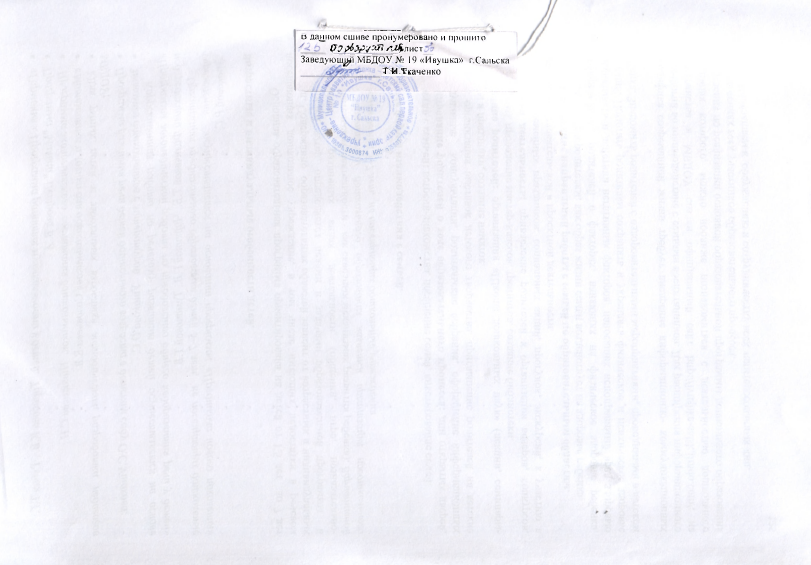 I.Целевой раздел1.1.Пояснительная записка.  31.1.1.Цели  и задачи реализации  образовательной программы.31.1.2.Принципы и подходы к формированию  образовательной программы.71.1.3.Значимые для разработки и реализации образовательной программы характеристики.  81.2.Планируемые результаты освоения   образовательной программы. 10II.Содержательный раздел2.1.Образовательная деятельность в соответствии с направлениями развития детей (в пяти образовательных областях). 242.2.Вариативные формы, способы, методы и средства реализации образовательной программы с учетом возрастных и индивидуальных особенностей воспитанников.532.2.1Особенности образовательной деятельности разных видов и культурных практик.622.2.2Способы и направления поддержки детской инициативы.792.3.Особенности взаимодействия педагогического коллектива  с семьями воспитанников.822.4.Образовательная деятельность по профессиональной коррекции нарушений развития детей.86III.Организационный раздел.3.1.Материально - техническое  обеспечение  образовательной программы.933.2.Обеспеченность методическими материалами и средствами  обучения и воспитания. 963.3.Распорядок и режим дня.1003.4.Особенности традиционных событий, праздников, мероприятий.1083.5.Особенности организации развивающей предметно-пространственной среды.118IV.Дополнительный раздел123ЦелиЗадачиСохранять и укреплять физическое и психическоездоровье детей и формировать привычку к здоровому образу жизниОбеспечивать охрану здоровьяСохранять и укреплять физическое и психическоездоровье детей и формировать привычку к здоровому образу жизниСпособствовать физическому развитиюСохранять и укреплять физическое и психическоездоровье детей и формировать привычку к здоровому образу жизниСпособствовать физиологическому развитиюСохранять и укреплять физическое и психическоездоровье детей и формировать привычку к здоровому образу жизниФормировать основы здорового образа жизниСпособствовать своевременному и полноценному психическому развитию каждого ребенкаСпособствовать становлению ДЕЯТЕЛЬНОСТИСпособствовать своевременному и полноценному психическому развитию каждого ребенкаСпособствовать становлению СОЗНАНИЯСпособствовать своевременному и полноценному психическому развитию каждого ребенкаЗакладывать основы ЛИЧНОСТИОбеспечить каждому ребенку возможность радостно и содержательно прожить период дошкольного детстваСоздавать атмосферу эмоционального комфортаОбеспечить каждому ребенку возможность радостно и содержательно прожить период дошкольного детстваСоздавать условия для творческого самовыраженияОбеспечить каждому ребенку возможность радостно и содержательно прожить период дошкольного детстваСоздавать условия для участия родителей в жизни группыОбеспечить каждому ребенку возможность радостно и содержательно прожить период дошкольного детстваОрганизовывать общие события жизни группыВозрастная категорияНаправленность группКоличество группОт 1,5 до 3 летОбщеразвивающая направленность 2От 3 до 4 летОбщеразвивающая направленность 3От 4 до 5 летОбщеразвивающая направленность 2От 5 до 6 летОбщеразвивающая направленность 1От 5 до 6 летКомбинированная   направленность1От 6 до 7 летОбщеразвивающая направленность 1От 6 до 7 летКомбинированная   направленность1Характеристика кадрового составаХарактеристика кадрового составаХарактеристика кадрового состава1. По образованию                                       высшее педагогическое  образование 10 человек1. По образованию                                       среднее профессиональное образование  14  2. По стажудо 5 лет      32. По стажуот 5 до 10 лет                                              22. По стажуот 10 до 15 лет                                            22. По стажусвыше 15 лет                                               173.По результатам    аттестации высшая квалификационная категория  53.По результатам    аттестации первая квалификационная категория    23.По результатам    аттестации вторая  квалификационная  категории            33.По результатам    аттестации соответствие занимаемой должности8По результатам мониторинга  2014г. всего родителей 457По результатам мониторинга  2014г. всего родителей 457По результатам мониторинга  2014г. всего родителей 457Количество детей265Особенности семьиПолные семьи207 Особенности семьиНеполные43 Особенности семьиОпекуны-Особенности семьиМногодетные23Возрастной ценз родителейДо 25 лет  70Возрастной ценз родителейОт 26 до 35  242Возрастной ценз родителейОт 36 до 40  109Возрастной ценз родителейСвыше 40 лет  36Образованиевысшее151Образованиесреднее80Образованиес/спец.225Образованиен/среднее1Социальный составрабочие194Социальный составслужащие174Социальный составдомохозяйки72Социальный составпредприниматели17Показатели освоения детьми программы по образовательным направлениямФизическое развитиеХодит и бегает в заданном направлении, сохраняя равновесие и не  наталкиваясь. Повторяет движения по подражанию. Прыгает на 2-х ногах на месте и с продвижением. Умеет манипулировать с мячом (брать, держать, переносить, класть, катать). Ползает, пролезает под натянутую веревку, перелезает через бревно, лежащее на полу. Сформировано положительное отношение к предметам личной гигиены. Снимает шапку, шарф, (если он развязан), колготки, обувь, носки. Надевает обувь на свою ногу (если он стоит правильно). Убирает в шкафчик шапку, шарф, ставит обувь. Кладет на стульчик свою одежду. Держит ложку, вилку в кулаке.  Ест опрятно, тщательно пережевывает пищу, вытирает рот салфеткой. Сформировано эмоционально-положительное отношение ребенка к простейшим гигиеническим и бытовым действиям. Различает предметы индивидуального пользования: расческа, зубная щетка, стаканчик для полоскания рта и т.п.  Социально-коммуникативное развитиеВыполняет элементарные правила культурного поведения на улице и в помещении; аккуратно пользуется туалетом, туалетными принадлежностями; не выходит из-за стола, не окончив еды; не кричит, не мешает другим детям во время игр, за столом, в спальне при одевании и раздевании. Бережно относится к вещам и игрушкам. Называет по имени отчеству своих воспитателей, няню. Знает свое имя и фамилию. Убирает игрушки на место. Разбирает свои постройки и аккуратно складывает детали в ящик. Рассматривает книги со взрослым и самостоятельно, проявляет инициативу, обращается с просьбами «прочитай мне», «расскажи» и т.д. Познавательное развитиеРазличает и называет игрушки, предметы мебели, одежды, посуды, некоторые фрукты, овощи (наиболее распространенные в данной местности), транспорт ближайшего окружения. Различает и называет части тела животного. Умеет выполнять разнообразные ручные прямые и обратные действия (открывать и закрывать, отвинчивать и привинчивать и т.д.). Умеет выполнять различные действия в соответствии с устройством предмета. Проявляет интерес к собиранию различных конструкций и созданию построек (не обязательно предметно-имитационного плана). Понимает слова: много -мало, пустой -полный. Различает один и два предмета: большой и маленький предмет. Умеет различать основные формы: шарик, кубик, кирпичик. Знает и различает основные цвета (красный, желтый, синий, зеленый, белый, черный, оранжевый). Речевое развитиеГоворит, не торопясь, внятно, отвечает на вопросы воспитателя, рассказывает об увиденном 2-4 предложениями. Здоровается и прощается с взрослыми, сверстниками. Употребляет слова, выражающие просьбу, благодарность (спасибо, пожалуйста). Художественно – эстетическое развитиеРисование:  Знает цвета: красный, желтый, синий, белый, черный, зеленый.  Правильно держит карандаш (кисть) и пользуется ими. проводит развитие   мазки, вертикальные и горизонтальные, округлые линии.  Лепка: Раскатывает кусочек пластилина прямыми движениями рук и скатывает круговыми движениями, сворачивает столбики из пластилина в виде кольца, соединяя концы, сплющивать комочек, скатанный круговыми движениями между ладоней. Соединяет 2-3 знакомые формы.  Конструирование: Находит по названию нужную форму строительного материала: брусок, кирпичик, куб. Усвоил понятия: длинная, короткая дорожка, широкая или узкая; высокие или низкие ворота. Уметь выполнять простейшие постройки и уметь обыгрывать их. Разбирает свои постройки и аккуратно складывает детали в ящик. Знает музыкальные инструменты: барабан, бубен, дудочку, погремушки. Различает их тембры. Двигается в соответствии с характером музыки (ходьба, бег). Начинает и заканчивает движения вместе с музыкой. Выполняет плясовые движения: хлопает в ладоши, притопывает ногами, поворачивает кисти рук «фонарики», делает упражнение «пружинка» - полуприседание, выставляет ногу на пяточку, держит руки на поясе (мальчики), за юбочку (девочки), двигается и кружится в парах, двигается под музыку с предметами и выполняет с ними действия. Различает звуки по высоте (высоко-низко), по динамике (громко-тихо). Подпевает в песне музыкальные фразы.Показатели освоения детьми программы по образовательным направлениямФизическое развитиеУмеет ходить прямо, не шаркая ногами, сохраняя заданное развитие   направление; выполняет задания воспитателя: остановиться, присесть, повернуться. Бегает, сохраняя равновесие, изменяя направление, темп бега в соответствии с указаниями воспитателя. Лазает по лесенке-стремянке, гимнастической стенке произвольным способом. Энергично отталкивается в прыжках на двух ногах, прыгает в длину с места не менее чем на 40 см. Бросает мяч двумя руками от груди, из-за головы; бросает мяч вниз о пол и вверх 2-3 раза подряд и умеет ловить его. Умеет метать предметы правой и левой рукой на дальность на расстоянии не менее 5 м.       Одеваться и раздеваться в определенной последовательности. Пользуется десертной ложкой, вилкой. Правильно берёт еду с тарелок и ртом с приборов, аккуратно, хорошо прожевывает, прилагает старания к тому, чтобы правильно сидеть за столом, Умеет   полоскать рот после еды.  Садиться за стол тихо, с вымытыми руками, чистым и опрятным. Умеет пользоваться мылом, своим полотенцем и расческой. Следит за своим внешним видом, устраняет непорядок, умеет пользоваться носовым платком. Умеет пить из чашки, есть с тарелок. Пользуется салфетками. Прилагает старания, чтобы быть аккуратным. Социально-коммуникативное развитиеИмеет представления о правилах безопасного поведения и чувство осторожности в разных жизненных ситуациях. Помогает взрослому в уборке посуды со стола. Стремится по мере сил помогать взрослым в их трудовой деятельности. Здоровается, прощается, называет по имени отчеству воспитателя, младшего воспитателя. В разговорах активен и инициативен. Благодарит за оказанную помощь, выражает просьбу словами, использует вежливые слова. Употребляет в речи новые слова, формулы речевого этикета. Понимает юмор. Соблюдает правила поведения.Познавательное развитиеИмеет представления о правилах безопасного поведения и чувство осторожности в разных жизненных ситуациях. Знает название своего города. Называет свой домашний адрес. Знает своё полное имя, имя своих родителей. Бережно относится к игрушкам. Соблюдает правила поведения. Помогает взрослому в уборке посуды со стола. Стремится по мере сил помогать взрослым в их трудовой деятельности. Понимает обобщающие слона и предметы: одежда, обувь, посуда, мебель, овощи, фрукты. Знает и называет признаки времён года по внешнему виду растений, животных, людей. Называет профессию повара, врача, парикмахера, прачки. Знает, что делают люди этих профессий, какими инструментами пользуются. Различает признаки и свойства объектов и явлений (цвет, форму, величину): -    показывает круг, треугольник, квадрат -   показывает большой предмет и маленький. -    показывает предмет красного, желтого, синего, зеленого, черного и белого цветов. -    показывает длинную и короткую ленту. -    показывает высокий и низкий предмет. Подбирает пары одинаковых предметов,или их изображений, понимает и правильно использует слова (такой же, другой, одинаковые, похожие, разные). Собирает пирамидку из 5-7 колец, 4-5 местную матрёшку. Считает наизусть до 5. Показывает I, 2, 3, 4, 5 пальчиков. Показывает, на какой карточке изображено I, 2, 3, 4, 5 предметов. Уметь правильно, последовательно называть временные представления (сначала - потом, вчера-сегодня-завтра). Знает и узнаёт домашних, диких животных. Знает название 3-4 комнатных растений. Называет 3-4 вида транспорта (легковые, грузовые машины). Знает название 2-3 съедобных и 2-3 несъедобных грибов. Умеет воспроизводить в последовательности: -    процесс роста человека и растений; -    порядок следования дел в течение дня; -    порядок смены времен года; Имеет представления о пространственном расположении предметов (впереди - сзади; далеко-близко, справа - слева; вверху -внизу). Речевое развитиеВ речи появляются сложные предложения (с однородными членами предложений, с прямой речью). Составляет рассказ об игрушке, животном. Испытывает потребность в общении с взрослыми, потребность рассказывать взрослым о своих вымышленных приключениях. Произносит все гласные и согласные звуки, кроме шипящих и сонорных. Отвечает на вопросы взрослых, согласовывает слова в роде, числе, падеже. Составляет по аналогии слова, обозначающие признаки. Воспроизводит последовательность простых знакомых сказок «Репка», «Колобок», «Три медведям и т.д. Правильно раскладывает иллюстрации к сказкам. Пересказывает знакомые сказки, узнает сказку по картинке, может продолжить её. Выразительно читает стихи.  Проявляет желание участвовать в инсценировках.Художественно – эстетическое развитиеРисование Знает и называет цвета: красный, желтый, зеленый, синий, белый, черный, голубой, розовый. Правильно держит карандаш (кисть) и пользуется им. Подбирает цвет соответствующий изображаемому предмету. Изображает простейшие предметы и явления природы. Использует прямые, округлые, наклонные линии, короткие, длинные и пересекающиеся линии.  Лепка: Лепит предмет, состоящий из 1-3 частей, одинаковой или разной формы. Использует приёмы лепки: раскатывание, скатывание, сплющивание, соединения: защипывание краев кончиками пальцев.  Аппликация: Пользуется клеем при наклеивании готовых форм, создавая то или иное изображение.  Конструирование: Называет основные строительные детали: брусок, кирпичик, куб, пластина. Располагает детали вертикально устойчиво, изменяет постройки, надстраивая их или заменяя одни детали па другие. Различает детали по величине: большая - маленькая, длинная - короткая, высокая - низкая, узкая - широкая. Слушает музыкальные произведения до конца, узнаёт знакомые песни. Замечает изменения в звучании (тихо-громко). Поёт, не отставая, и не опережая друг друга. Выполняет танцевальные движения: кружится в парах, притопывает попеременно ногами, двигается под музыку с предметами (флажками, листочками, платочками). Различает и правильно называет детские музыкальные инструменты (металлофон, барабан, колокольчик и т. д).Показатели освоения детьми программы по образовательным направлениямФизическое развитиеХодит и бегает с согласованными движениями рук и ног. Качественно выполняет физические упражнения. Бегает на скорость, к концу года 20 м за 6-5,5 сек, Подлезает под веревку, дугу (высота 50 см.) различными способами. Перелазит с одного пролета лестницы на другой. Прыгает в длину с места: девочки - не менее 51,1 см. в начале года, 73.9 см. в конце года, мальчики - не менее 53,5 см. в начале года, 76,6 см. в конце года. Отбивает мяч о землю правой и левой рукой (не менее 5 раз подряд). Бросает мяч вверх, о землю и умеет ловить его двумя руками 3-4 раза подряд. Метает предметы правой и левой рукой на дальность на расстоянии не менее 3,5-6,5 м. Метает предметы в горизонтальную цель (с расстояния 2-2,5 м) правой и левой рукой, в вертикальную цель с расстояния 1,5-2 м. Сохраняет равновесие при ходьбе по ребристой доске, наклонной доске, по гимнастической скамейке, выполняя различные задания. Выполняет строевые упражнения по команде. Пользуется ложкой, вилкой, ножом. Полностью самостоятельно готовится к еде и после неё выполняет все требуемые процедуры. Применяет гигиенические принадлежности по назначению. Правильно и полностью самостоятельно моет руки. Умеет хорошо полоскать полость рта. Одевается (снимает, складывает одежду, расстегивает и застегивает пуговицы, расшнуровывает и зашнуровывает обувь). Умеет одеваться и раздеваться в определённой последовательности. Самостоятельно умывается, моет руки с мылом по мере загрязнения, после пользования туалетом. Аккуратно ест, берёт пищу понемногу, пережевывает, ест бесшумно, правильно пользуется столовыми приборами (ложкой, вилкой, ножом), салфетками, полощет рот после приёма пищи. Пользуется расческой, носовым платком, при кашле, чихании отворачивается, прикрывает рот носовым платком или ладошкой. Следит за своим внешним видом, устраняет неполадки самостоятельно. Социально-коммуникативное развитиеЗнаком с правилами поведения (мерами предосторожности) в разных общественных местах (в детском саду и за его пределами). Знает фамилию, имя, отчество своих родителей. Знает название родного города, домашний адрес (улицу, № дома, № квартиры). Имеет представление о строении своего тела. Умеет распределять в игре роли, выполняет игровые действия, объединяется в игру с другими детьми Договаривается о том, как будут играть, что строить, распределяет роли между собой, материал, согласовывает действия друг с другом. Считается с интересами товарищей, оказывает им посильную помощь. Выполняет со слуха указания взрослого. Организует сам знакомые игры с небольшой группой сверстников. Ведёт себя в соответствии с правилами поведения: может быть приветливым с взрослыми, сверстниками. Бережно относится к вещам, использует их по назначению, аккуратно убирает "их на место. Знает основные трудовые действия некоторых профессий (учитель, врач, повар, воспитатель и др.), понимает значимость разнообразной трудовой деятельности взрослых, её роль и значение для других людей (в первую очередь сотрудники детского сада).  По желанию участвует в бытовом труде. Выполняет простейшие хозяйственно-бытовые поручения. Познавательное развитиеСпособен выполнять разнообразные интеллектуальные операции, связанные с сравнением предметов и их группировкой, классификацией: -   ребенок знает домашних животных (об их пользе, о труде людей по уходу за ними); -   знает о жизни животных в природных условиях; -   знает названия растений, комнатных растений, кустарников, деревьев; -   называет насекомых, бабочек, грибы; -   представителей животного и растительного мира Сальской степи.-   считает наизусть до 10, пересчитывает и отсчитывает в пределах 10-ти; -    различает цифры от 1 до 10; -    отмеряет произвольной меркой заданное количество; -    понимает значение прилагательных в сравнительной и превосходной степени сравнения (например; найди самый маленький шарик); -    классифицирует по одному признаку: по форме или цвету, -    различает прямую, кривую, ломаную, замкнутую, разомкнутую линии; -    различает круг, овал, многоугольники, геометрические тела: цилиндр, конус, пирамида; -    определяет пространственное расположение предметов относительно самого себя, понимает значение слов «внутри», «снаружи», «на границе»; -   различает прошлое, настоящее, будущее; -   знает названия времен года, месяцев, части суток; -   знает свой возраст. Речевое развитиеРазличает и употребляет в речи существительные, обозначающие развитие  родовые и видовые понятия (посуда, растения и т.д.), прилагательные сравнительной и превосходной степени (тонкий, самый тонкий, тоненький). Используя аналогии, легко усваивает способы образования существительных с различными суффиксами, глаголов с приставками. Обращается к старшим по имени, отчеству, благодарит взрослых и сверстников за оказанную помощь. Вежливо выражает свою просьбу. Умеет не вмешиваться в разговор взрослых, не перебивать говорящего. В разговоре активен и инициативен, поддерживает разговор на заданную тему. Составляет рассказ по сюжетной картинке, игрушке, предметам. Употребляет существительные с обобщающим значением (овощи, фрукты, мебель, посуда и т.д.). Употребляет предложения с прямой речью, отвечает на поставленные вопросы. Согласовывает слова в роде, падеже, числе. Подбирает слова противоположные по смыслу. Слушает, понимает обращенную к нему речь, отвечает на вопросы и задает их, участвует в коллективном разговоре. Проявляет интерес к тому, как предмет и их части расположены относительно друг друга (употребляет предлоги: над, под, в, из-за и т.д.) и наречия: рядом, вверху, около, близко. Может пересказать небольшой литературный текст. Быстро и точно запоминает программные стихи. Восстанавливает простейшие последовательности в знакомых сказках. Использует различные средства речевой выразительности. Художественно – эстетическое развитиеРисование:  Замечает красоту, выразительность форм, сочетание красок, расположение элементов узоров в произведениях изобразительного искусства. Использует сочетания цветов и некоторых оттенков для создания выразительности рисунка. Правильно передаёт в рисунке форму, строение предметов, расположение частей, соотношение по величине. Изображает в одном рисунке несколько предметов, располагая на одной линии, на всем листе, связывая единым содержанием.  Лепка: Лепит предметы, состоящие из нескольких частей, использует приёмы лепки: оттягивание, сглаживание, вдавливание, прижимание и примазывание. Использует стеку и другие подсобные инструменты.  Аппликация: Правильно держит ножницы и умеет действовать ими (резать по прямой, диагонали, срезать углы). Составляет узоры из геометрических форм, сочетая и чередуя по цвету и форме. Правильно пользуется клеем, салфеткой. Конструирование: Сгибает лист бумаги пополам, прямо и по диагонали, отгибает углы, скручивает полоски. Знаком с основами оригами. Быстро и точно запоминает программные песни. Знает различные музыкальные инструменты, различает их по звучанию. Выразительно двигается под музыку.Показатели освоения детьми программы по образовательным направлениямФизическое развитиеХодит легко, ритмично, сохраняя правильную осанку. Пробегает 20 метров за 5.5 - 5 секунд. Непрерывно бегает в течение 1,5-2 минут. Прыгает в длину с места на расстояние 80 - 100 см. Прыгает в дину с разбега - около 100 см. Прыгает с высоты 30 см. Прыгает через скакалку. Метает мешочек на дальность 5-9 метров. Отбивает мяч на месте 10 раз. Лазает по гимнастической стенке на высоту 2,5 метра. Умеет строиться в колонну, шеренгу, круг, перестраиваться в колонну по 2, по 3, делать повороты направо, налево, кругом. Знать строение своего тела. Соблюдает культурно-гигиенические нормы и правила. Сформированы навыки культурного поведения. Социально-коммуникативное развитиеЗнает правила дорожного движения. Знает основные правила безопасной жизнедеятельности. Знает правила личной безопасности в быту, на природе, на улице и в различных жизненных ситуациях. Знает название своей страны, столицы России, президента, флаг, герб. Знает историю  своего города, герб.  Знает Ф.И.О. родителей, где и кем работают, домашний адрес, телефон. Имеет представление о разных видах деятельности людей, знает, кем и где работают родители. Владеет навыками самообслуживания. Познавательное развитиеИмеет понятия «знак», «символ», «знаковые системы». Имеет представление о Вселенной, о Земном шаре, называет некоторые планеты Солнечной системы. Различает понятия «живая» и «неживая» природа. Различает домашних и диких животных. Знает растения и животных Сальской степи.Имеет сведения о древних животных. Различает дикие и культурные растения, называет 4 -5 видов. Знает названия 4-5 комнатных растений и умеет ухаживать за ними. Количество и счет. Знает наизусть числа в пределах 20, производит обратный счёт в пределах первого десятка. Знает порядковые числительные до 10. Знает знаки «больше», «меньше», «равно», « не равно» и производит сравнение предметов. Имеет представление о действиях «сложение», «вычитание». Имеет понятие об «отрицательных» числах. Имеет представление о действиях «деление» и «умножение». Записывает цифрами числа до 20. Величина. Сравнивает предметы по длине, ширине, высоте. Измеряет с помощью условной мерки, линейки, весов. Имеет представление о процедурах измерения разных величин: длины, веса, температуры, объёма. Форма. Различает и правильно называет: круг, квадрат, треугольник, прямоугольник. Различает и правильно называет геометрические формы: шар куб, цилиндр, конус, призма, пирамида. Различает выпуклые и вогнутые многоугольники. Имеет понятие «луч», «угол», виды углов, «отрезок». Время. Называет дни недели по порядку. Различает понятия «вчера», «сегодня», «завтра». Называет времена года, у каждого времени года называет месяцы. Логика. Пользуется обобщающими словами. Классифицирует по одному и двум признакам. Производит сериацию, находить закономерности и продолжает ряды. Речевое развитиеВладеть навыками диалогической речи.Составляет рассказ по картине. Имеет представление о том, что такое «антонимы», «синонимы», «обобщения». Подбирает однокоренные слова. Изменяет прилагательные по падежам, числам и родам. Употребляет предлоги, союзы для соединения структурной части рассуждения. ]1роизносит правильно все звуки, говорит, не торопясь, выразительно. Придумывает сказки по заданному сюжету, по началу или концу произведения. Пересказывает произведения от лица одного из героев, переводит стихотворный текст в прозу.                                                                                                                                                                                                                                                                     Знает небольшие литературные произведения наизусть. Проявляет словотворчество, придумывает небылицы, сказки, рассказывает рассказы из личного опыта. Проявляет интерес к литературным произведениям писателей Дона.Художественно – эстетическое развитиеРисование:                                                                                                                                        Использует различные цвета и опенки. Рисует по представлению и с натуры. Располагает изображение на всем листе бумаги.  Создаёт узоры по мотивам народного декоративно-прикладного искусства (использует круги, точки, завиток, волнистые линии, травку, цветы). Знает особенности  Донских  промыслов.Лепка: Лепит фигуру человека и животных в движении. Лепит из целого куска, сглаживая поверхности. Декорирует изделия мелкими деталями. Применяет различные приёмы лепки (оттягивание, прищипывание, скатывание, раскатывание, сплющивание, вдавливание). Пользуется стекой.  Аппликация: Использует приёмы симметричного вырезывания, сгибая лист бумаги пополам. Правильно держит ножницы и правильно действует ими. Вырезает круг из квадрата, овал из четырехугольника, делает косые срезы. Конструирование: Делает игрушки из природного и бросового материала. Владеет простейшими способами конструирования на основе оригами (складывать квадрат пополам, по вертикали и горизонтали), Определяет общее настроение, выделяет средства выразительности (темп, динамику). Выражает свои впечатления от музыки в движениях. Поёт выразительно, правильно передавая мелодию и ритмический рисунок. Выразительно исполняет песни Донских композиторовПоет коллективно, с музыкальным сопровождением. Выразительно и ритмично двигается в соответствии с разнообразным характером музыки, музыкальными образами, участвует в выполнении творческих заданий. Выразительно и ритмично исполняет танцы, движения с предметами. Инсценирует игровые песни, придумывает варианты образных движений в народных играх и хороводах. С удовольствием исполняет казачьи песни.Показатели освоения детьми программы по образовательным направлениямФизическое развитиеСформированы двигательные качества: ловкость, быстрота, сила, выносливость, гибкость, координация.  Ходит в заданном темпе, сохраняя правильную осанку. Бегает непрерывно в течение 2-3 минут, 30 метров за 6,5 - 7,5 сек. Прыгает в длину с места на расстояние больше 100 мс, в длину с разбега - 180- 190 см. Прыгает с высоты 40 см, в высоту с разбега 50 см. Прыгает через скакалку. Метает мешочек на расстояние 9-12 метров. Отбивает мяч в движении. Лазает по гимнастической стенке, используя перекрестное и одноименное движение рук и ног, перелезает с пролета на пролёт. Перестраивается в 3-4 колонны по ходу, в две шеренги после расчета на первый-второй. Проявляет интерес к событиям спортивной и физкультурной жизни страны, города   Принимает участие в массовых физкультурных праздниках и развлечениях. Знает знаменитых спортсменов Донского края, г.СальскаСформированы предпосылки здорового образа жизни. Осуществляет самоконтроль при выполнении правил и норм личной гигиены. Сформирована привычка быстро и правильно умываться, пользоваться только индивидуальными предметами гигиены. Правильно пользуется вилкой, ножом, салфеткой. Тщательно пережевывает пищу, пьёт бесшумно. Сохраняет правильную осанку за столом (сидит прямо, не кладёт локти на стол) и в разных видах деятельности. Выходя из-за стола, тихо задвигает стул, благодарит взрослых. Быстро одевается и раздевается, вешает одежду в определённом порядке и месте. Следит за чистотой одежды и обуви. Сформирована потребность следить за своим внешним видом. Сформированы представления о действиях, направленных на сохранение здоровья окружающих (отворачивается при кашле, закрывается платком при чихании). Социально-коммуникативное развитиеВладеет навыками безопасного стиля поведения, развита способность предвидеть, опасные события, и умеет по возможности их избегать. Сформировано представление о строении и работе важных органов и систем организма.  Знаком с правилами личной безопасности в быту и различных жизненных ситуациях, предвидит простейшие последствия собственных действий.  Имеет представление о правилах безопасного поведения в быту, на природе, на улице.  Знает правила безопасности дорожного движения в качестве пешехода и пассажира транспортного средства. Осознанно выполняет требования безопасности, проявляет осторожность и осмотрительность.                                                                                                                                                                                                                                                                                                                       Называет свою страну, столицу, флаг, герб России,  Знает историю родного города  Сальска. Имеет представление о всенародных праздниках. Знает о труде людей в городе и сельской местности. Рассказывает о себе и своей семье. Знает и соблюдает правила поведения на занятии. Выполняет правила культуры поведения: за столом;  в общественном месте (не кричать, не разговаривать громко, не бегать, не трогать все' руками, не портить вещи и т.д.);  - правилами вежливости (здороваться при встрече; вставать при разговоре со стоящим взрослым, уступать место в транспорте пожилым людям, более младшим детям; пропускать вперёд женщин и пожилых людей при проходе в дверь, не перебивать собеседника в разговоре);  - правила приличия (не протягивать первым руку старшим, не жевать жвачку при разговоре).  Спокойно реагирует на свой неуспех и предлагает несколько вариантов исправления работы. Проявляет желание участвовать в совместном со взрослыми труде. Знает о труде людей в городе и сельской местности. Имеет представление о разных видах профессиональной деятельности людей, о том, что рукотворный мир - это результат деятельности человека (через историю создания и  совершенствования рукотворных предметов и объектов).  Владеет навыками самообслуживания.  Проявляет чувство гордости за свой труд и его результаты. Познавательное развитиеИмеет представление о растительном и животном мире, об особенностях их размещения на разных территориях, о взаимосвязи живой и неживой природы. Имеет представление о космосе. Определяет состояние природы: (солнечно, пасмурно, ветрено, дождливо). Умеет вести календарь природы с помощью взрослого.  Сформировано представление об образе мира (растительном, животном, ландшафтном).  Знает и называет животных, растения Земли и родного Донского края, знает их строение и происхождение. Знает и называет планеты Солнечной системы.  Математика. Имеет навыки счета в пределах 20. Употребляет и хорошо знает математические знаки. Знает состав числа первого десятка. Читает и записывает двухзначные числа. Измеряет длину, вес, температуру, объём, время. Умеет чертить по линейке прямые линии, отрезки заданной длины, угол, пересекающиеся и параллельные прямые, отмечает точки пересечения. Чертит геометрические фигуры по шаблону. Выполняет арифметические действия. Записывает математические примеры. Ориентируется на листе бумаги в клетку. Знает времена года, месяцы, дни недели, части суток, прошлое, настоящее, будущее. Знает и правильно называет геометрические фигуры и геометрические формы. Различает прямую, кривую и ломаную линию. Различает луч и отрезок, угол, виды углов. Правильно употребляет понятия «впереди – сзади», «вверху –внизу», «справа –слева» относительно себя. Решает простые арифметические задачи, умеет их составлять. Классифицирует предметы по двум признакам проводить сериацию, находит закономерности.Речевое развитиеВладеет всеми сторонами родного языка: звуковым составом слова, грамматическим строем речи. Составляет небольшие повествовательные и описательные рассказы. Различает диалог и монолог. Правильно произносит все звуки родного языка. Различает и называет слова с определённым звуком. Определяет место звука в слове (начало, середина, конец). Делит слова на слоги. Составляет слова из слогов. Имеет представление о предложении. Согласовывает слова  роде, числе и падеже. Подбирает синонимы и антонимы. Использует разные способы образования слов. Проводит звуковой анализ слова. Знает, что буквы обозначают гласные и согласные звуки (мягкие, твердые). Пересказывает прочитанные короткие рассказы близко к тексту. Знает структуру произведения: зачин, средняя часть, концовка. Придумывает свой зачин, концовку.  Связно и последовательно составляет рассказ по картинам, по серии сюжетных картинок, из личного опыта. Составляет план своих рассказов и строго его придерживается.  Выразительно читает стихи.  Знает небольшие литературные произведения (стихи) наизусть  писателей и поэтов Донского края  – А.П. Чехова, П.В. Лебеденко, М.А. Шолохова.  Художественно – эстетическое развитие Рисование. Различает жанры изобразительного искусства (портрет, натюрморт, пейзаж). Знает произведения Сальских художников.Различает и рисует узоры по мотивам народного декоративно-прикладного искусства, в том числе по мотивам  Донских промыслов. Передаёт в рисунке выразительность образа, используя различные приемы и способы рисования. Передаёт в рисунке сюжет и композицию, сочетая различные изобразительные материалы (тушь, гуашь, акварель т.д.). Лепка. Лепит из целого куска и из отдельных частей, используя различные приемы лепки. Выполняет лепку на пластинах разными способами (налеп, рельеф). Передает пропорции и динамику, соотносит предметы по величине. Конструирование, ручной труд.  Пользуется шаблоном и трафаретом при изготовлении игрушек. Работает с ножницами, бумагой различной фактуры. Работает с природным и бросовым материалом, создавая общие композиции.  Сравнивает результаты своей работы с образцом, лаёт оценку.  Спокойно реагирует на свой неуспех и предлагает несколько вариантов исправления работы. Определяет жанр произведения (марш, песня, танец). Различает части произведения (вступление, запев, припев, заключение). Внимательно слушает музыку, эмоционально откликается на выраженные в ней чувства. Определяет общее настроение, выделяет средства выразительности (темп, динамику). Выражает свои впечатления от музыки в движениях, рисунках. Поёт выразительно, правильно передавая мелодию и ритмический рисунок. Поёт индивидуально и коллективно, с музыкальным сопровождением и без него. Выразительно и ритмично двигается в соответствии с разнообразным характером музыки, музыкальными образами, активно участвует в выполнении творческих заданий. Выразительно и ритмично исполняет танцы, движения с предметами. Инсценирует игровые песни, придумывает варианты образных движений в играх и хороводах.3-4 года – «Я и моя семья»3-4 года – «Я и моя семья»4-5 лет - «Родной город»5-6 лет«Растения. Животные. Население»6-7 лет - «Население и его культура» «Кто ты?». «Кто ты?».«Расскажи о себе».«Расскажи о своей семье».«История Донского края».«Семья».«Семья».«Экскурсия   вокруг ДОУ ».«Экскурсия по микрорайону».«Казаки - люди вольные».«Где я живу».«Где я живу».«Наш город Сальск».«Город, где я живу».«Города Ростовской области».«Моя улица».«Моя улица».«Мои родители».«Царство растений».«Животный мир Донского края».«Экскурсия по территории ДОУ»«Экскурсия по территории ДОУ»«Зимние забавы на Дону»«Знаки вокруг нас».«Растения Донского края».«Вещи из бабушкиного сундука«Вещи из бабушкиного сундука«Город и Новый год».«Новый год на Дону».«Как отдыхали на Дону». «Чай бабушки Арины «Чай бабушки Арины«Блюда из теста на Дону».«Царство животных».«Как отдыхали на Дону».«Мы идем в гости».«Мы идем в гости».«Овощи и фрукты Донского края»«Весна на Дону».«Как отдыхали на Дону».«Мы идем в гости».«Мы идем в гости».«Бабушкин сундук».«Здравствуй, лето!».«Как отдыхали на Дону».«Мы идем в гости».«Мы идем в гости».«Весна на Дону».«Здравствуй, лето!».«Как отдыхали на Дону».Итог каждой темы - совместная продуктивная деятельность детей по познанию своего края.Итог каждой темы - совместная продуктивная деятельность детей по познанию своего края.Итог каждой темы - совместная продуктивная деятельность детей по познанию своего края.Итог каждой темы - совместная продуктивная деятельность детей по познанию своего края.Итог каждой темы - совместная продуктивная деятельность детей по познанию своего края.Предполагаемый результатПредполагаемый результатПредполагаемый результатПредполагаемый результатПредполагаемый результатДети осознают себя, свое «я» - у меня есть лицо, шея, руки, ноги, туловище, я похож на других детей, но и отличаюсь от них. У меня есть папа, мама, брат, сестра, бабушка, дедушка - они любят меня и заботятся обо мне. Это моя семья. Я знаю, где они работают. Я хожу в детский сад, у меня есть друзья. У нас есть любимые игры. Все мы живем в Сальске.Происходит дальнейшее осознание ребенком своего «я» и осознание значимости других в его жизни. Он станет воспринимать себя как часть общества. Закладываются основы познания истории своего края. Ребенок больше узнает о своем городе, и что здесь было до его рождения. Познакомится с трудом сельских и городских жителей, ближе познакомится с природой и животным миром через наблюдение, экскурсию, отметит особенности живой и неживой природы Сальской степи  в разные сезоны.Происходит дальнейшее осознание ребенком своего «я» и осознание значимости других в его жизни. Он станет воспринимать себя как часть общества. Закладываются основы познания истории своего края. Ребенок больше узнает о своем городе, и что здесь было до его рождения. Познакомится с трудом сельских и городских жителей, ближе познакомится с природой и животным миром через наблюдение, экскурсию, отметит особенности живой и неживой природы Сальской степи  в разные сезоны.Происходит приобщение детей к истокам познания своего рода, своего наследия. Через знакомство с живой и неживой природой Сальской степи формируется созидательное отношение к окружающему миру, закладываются основы для развития чувства любви к своей маленькой родине. Происходит дальнейшее познание своего «я» как части мира взрослого. У детей развивается творческое воображение через различные виды продуктивной деятельности и утверждается собственное «я» как часть общества и природы. У ребенка возникает желание передавать собственные мысли и чувства своим сверстникам и взрослым о далеком прошлом.Происходит расширение сознания детей за счет сведений и событий, явлений, недоступных его непосредственному наблюдению. Формируется познавательное и созидательное отношение к окружающему миру донской природы, чувство любви к Родине, желание познавать фольклор данного региона. Казачий фольклор выступает средством самовыражения и самоутверждения ребенка в коллективе сверстников.Используемые игрыПрограммное содержаниеИтоговое занятиеСентябрь«Фонарики»Коврограф«Двухцветный квадрат Воскобовича»«Чудо-крестики1»«Шнур Малыш»·  Формирование представлений о сенсорных эталонах цвета, формы, величины.·  Развитие конструктивных способностей детей.·  Тренировка мелкой моторики руки, тактильно – осязательных анализаторов.·  Совершенствование психических процессов: внимания, памяти, мышления, воображения, речи.Игровое занятие «Колобок»Цель: развитие процессов внимания, памяти, мышления, воображения; творческих способностей и самостоятельности; умений ориентироваться в пространстве, различать и называть геометрические фигуры, составлять из них предметные формы.ОктябрьКоврограф«Двухцветный квадрат Воскобовича»«Фонарики»«Чудо – крестики1»«Шнур Малыш»«Лепестки»·  Формирование представлений о сенсорных эталонах цвета, формы, величины.·  Развитие конструктивных способностей детей.·  Тренировка мелкой моторики руки, тактильно – осязательных анализаторов.·  Совершенствование психичес-ких процессов: внимания, памяти, мышления, воображения, речи.Логико – математическая игра«Как мы путешествовали»Цель: развитие умений последовательно выполнять действия, придерживаясь заданного алгоритма; сортировать предметы в условном порядке; ориентироваться в количестве предметов.НоябрьКоврограф«Двухцветный квадрат Воскобовича»«Фонарики»«Чудо – крестики1»«Шнур Малыш»«Лепестки»·  Формирование представлений о сенсорных эталонах цвета, формы, величины.·  Развитие конструктивных способностей детей.·  Тренировка мелкой моторики руки, тактильно – осязательных анализаторов.·  Совершенствование психических процессов: внимания, памяти, мышления, воображения, речи.Логико – математическая игра «Как друзья собирали ягоды»Цель: развитие умений сравнивать предметы по форме и размеру; самостоятельно придумывать и складывать силуэты из частей, соотносить реальные изображения со схематическими.ДекабрьКоврограф«Двухцветный квадрат Воскобовича»«Фонарики»«Чудо – крестики1»«Шнур Малыш»«Лепестки»·  Формирование представлений о сенсорных эталонах цвета, формы, величины.·  Развитие конструктивных способностей детей.·  Тренировка мелкой моторики руки, тактильно – осязательных анализаторов.·  Совершенствование психических процессов: внимания, памяти, мышления, воображения, речи.Логико – математическая игра«Как друзья встречали Новый год»Цель: развитие умений различать предметы по размеру (шире-уже), сравнивать их, находить связи между предметами по размеру, употреблять слова «такой же, как», «не такой»; понимать пространственные отношения (слева, справа, между, посередине); определять предмет по его части; самостоятельно придумывать и складывать предметные силуэты из частей.Январь«Двухцветный квадрат Воскобовича»«Четырёхцветный квадрат Воскобовича»«Чудо – крестики1»«Шнур Малыш»«Чудо – крестики2»«Фонарики»·  Развитие конструктивных способностей детей.·  Формирование знаний о геометрических фигурах.·  Освоение количественного счёта.·  Совершенствование интеллекта.·  Развитие воображения и творческих способностей.·  Тренировка мелкой моторики руки, тактильно – осязательных анализаторов.Логико – математическая игра «Как лисёнок и медвежонок собирались в гости»Цель: развитие пространственных представлений (справа, перед, за), умений сравнивать предметы, пользуясь приёмом наложения и приложения; составлять предметные силуэты из частей геометрических фигур; находить выход из проблемных ситуаций.Февраль«Двухцветный квадрат Воскобовича»«Четырёхцветный квадрат Воскобовича»«Чудо – крестики1»«Шнур Малыш»«Чудо – крестики2»«Кораблик Плюх – Плюх»«Цифроцирк»·  Знакомить детей с цифрами и числами натурального ряда в пределах 5.·  Развитие конструктивных способностей детей.·  Формирование знаний о геометрических фигурах.·  Освоение количественного счёта.·  Совершенствование интеллекта.·  Развитие воображения и творческих способностей.·  Тренировка мелкой моторики руки, тактильно – осязательных анализаторов.Логико – математическая игра«Как мы играли вместе с Катей и Машей»Цель: развитие умений самостоятельно составлять геометрические фигуры заданного цвета и размера; выражать в речи способ выполнения действия; выбирать определённые фигуры из множества других; складывать силуэты по схеме-образцу и собственному замыслу.Март«Двухцветный квадрат Воскобовича»«Четырёхцветный квадрат Воскобовича»«Чудо – крестики1»«Шнур Малыш»«Чудо – крестики2»«Кораблик Плюх – Плюх»«Цифроцирк»«Буквоцирк»·  Знакомить детей с цифрами и числами натурального ряда в пределах 5.·  Развитие конструктивных способностей детей.·  Формирование знаний о геометрических фигурах.·  Освоение количественного счёта.·  Совершенствование интеллекта.·  Развитие воображения и творческих способностей.·  Тренировка мелкой моторики руки, тактильно – осязательных анализаторов.·  Знакомство детей с гласными звуками и буквами.Логико – математическая игра«Как мы встречали гостей в детском саду»Цель: развитие умений различать предметы по размеру (большой, маленький, низкий, высокий); самостоятельно конструировать предметы соответствующего размера; располагать предметы в пространстве (один выше другого или один над другим); запоминать цвет карточек; ориентироваться в количестве предметов; самостоятельно придумывать и составлять силуэты из геометрических фигур.АпрельКоврограф«Двухцветный квадрат Воскобовича»«Четырёхцветный квадрат Воскобовича»«Шнур Малыш»«Чудо – крестики2»«Кораблик Плюх – Плюх»«Цифроцирк»«Буквоцирк»·  Знакомить детей с цифрами и числами натурального ряда в пределах 5.·  Развитие конструктивных способностей детей.·  Формирование знаний о геометрических фигурах.·  Освоение количественного счёта.·  Развитие воображения и творческих способностей.·  Тренировка мелкой моторики руки, тактильно – осязательных анализаторов.·  Знакомство детей с гласными звуками и буквами.Логико – математическая игра«Как Алёша рассматривал цветок»Цель: развитие умений зрительно воспринимать количество предметов, сравнивать предметы между собой, добавлять или убирать необходимое количество частей; самостоятельно придумывать и составлять силуэты из частей.МайКоврограф«Двухцветный квадрат Воскобовича»«Шнур Малыш»«Чудо – крестики2»«Кораблик Плюх – Плюх»«Цифроцирк»«Буквоцирк»·  Знакомить детей с цифрами и числами натурального ряда в пределах 5.Развитие конструктивных способностей детей. Формирование знаний о геометрических фигурах.·  Освоение количественного счёта. Совершенствование интеллекта. Развитие воображения и творческих способностей. Тренировка мелкой моторики руки, тактильно – осязательных анализаторов.Совместная интегрированная игровая деятельность«Теремок»Цель: развитие познавательных процессов мышления, внимания, памяти; речи, творческих способностей и самостоятельности; умений различать и называть цвет, форму, составлять фигуру из частей.                            Название пособийКоличество занятийВсего часовКронтик учится считать4040№ТемаКоличество часов1Источники получения знаний об окружающем миреИзучение свойств воды и воздуха122ОБЖ43Физическое развитие и здоровье14Учимся работать с бумагой35Проведение опытов56Дошкольник и его семья27Животные – часть живой природы48Знакомство с профессиями49Наша родина - Россия5Итого:40№ТемаКоличество часов1Формирование представлений о разнице между предметом и его обозначением в виде слова; о слове как звуковой единице, состоящей из частей122Развитие фонематического слуха103Формирование первичного навыка чтения124Развитие тонкой моторики кисти ведущей руки6Всего:40Виды детской деятельностиФормы образовательной деятельностиФормы образовательной деятельностиФормы образовательной деятельностиВиды детской деятельностиНепосредственно образовательная деятельностьРежимные моментыСамостоятельная деятельность детейДвигательная  деятельностьИгровая беседа с элементами движений;интегративная деятельность;утренняя гимнастика;совместная деятельность взрослого и детей тематического характера;игра;контрольно- диагностическая деятельность;экспериментирование;физкультурное занятие;спортивные и физкультурные досуги;спортивные состязания;проектная деятельностьИгровая беседа с элементами движений;интегративная деятельность;утренняя гимнастика;совместная деятельность взрослого и детей тематического характера;игра;контрольно- диагностическая деятельность;экспериментирование;физкультурное занятие;спортивные и физкультурные досуги;спортивные состязания;проектная деятельностьДвигательная активность в течение дня;игра;утренняя гимнастика;самостоятельные спортивные игры и упражнения и др.Игровая деятельностьНаблюдение;чтение;игра;игровое упражнение;— проблемная ситуация;— беседа;— совместная с воспитателем игра;— совместная со сверстниками игра;— индивидуальнаяигра;— праздник;— экскурсия;— ситуация морального выбора;— проектная деятельность;— интегративная деятельность;— коллективное обобщающее занятиеИгровое упражнение;совместная с воспитателем игра;совместная со сверстниками игра;— индивидуальнаяигра;— ситуативныйразговор с детьми;— педагогическая ситуация;— беседа;— ситуация морального выбора;— проектная деятельность;— интегративная деятельностьСюжетно-ролевая игра;игры с правилами;творческие игрыСамообслуживание и элементарный бытовой трудСовместные действия;наблюдения;поручения;беседа;чтение;совместная деятельность взрослого и детей тематического характера;рассматривание;дежурство;игра;экскурсия;Элементарный бытовой труд по инициативе ребенкаПознавательно-исследовательская деятельность— Сюжетно-ролеваяигра;— рассматривание;— наблюдение;— чтение;— игра-экспериментирование;— развивающая игра;— экскурсия;— интегративная деятельность;— конструирование;— исследовательскаядеятельность;— рассказ;— беседа;— создание коллекций;— проектная деятельность;— экспериментирование;— проблемная ситуация— Рассматривание;— наблюдение;— чтение;— игра-эксперимен тирование;— развивающая игра;— ситуативный разговор с детьми;— экскурсия;— интегративная деятельность;— конструирование;— исследовательскаядеятельность;— рассказ;— беседа;— создание коллекций;— проектная деятельность;— экспериментирование;— проблемная ситуацияПознавательно-исследовательская деятельность по инициативе ребенкаКоммуникативная деятельностьЧтение;обсуждение;рассказ;беседа;рассматривание;игровая ситуация;дидактическая игра;интегративная деятельность;— чтение;— беседа о прочитанном;— инсценирование;— викторина;— игра-драматизация;— показ настольного театра;— разучивание стихотворений;— театрализованнаяигра;— режиссерская игра;— проектная деятельность;— интегративная деятельность;— решение проблемныхситуаций;— разговор с детьми;— создание коллекций;— играСитуация общения в процессе режимных моментов;дидактическая игра;чтение (в том числе на прогулке);словесная игра на прогулке;наблюдение на прогулке;— труд;— игра на прогулке;— ситуативный разговор;— беседа;— беседа после чтения;— экскурсия;— интегративная деятельность;— разговор с детьми;— разучивание стихов,потешек;— сочинение загадок;— проектная деятельность;— разновозрастное общение;— создание коллекцийСитуативныйразговор с детьми;— игра (сюжетно-ролевая, театрализованная);— продуктивная деятельность;— беседа;— сочинение загадок;— проблемная ситуацияСюжетно-ролевая игра;подвижная игра с текстом;игровое общение;общение со сверстниками;хороводная игра с пением;игра-драматизация; — чтение наизусть иотгадывание загадокв условиях книжного уголка;— дидактическая играИгра— продуктивная деятельность;—рассматривание;самостоятельная деятельность в книжном уголке и в театральном уголке(рассматривание, инсценировка)Чтение художественной литературы- Аудирование (смысловое восприятие речи на слух). Обсуждение (построение устных высказываний). РазучиваниеСитуативныйразговор с детьми- рассматривание;самостоятельная деятельность в книжном уголке и в театральном уголке(рассматривание, инсценировка)Изобразительная деятельностьЗанятия (рисование, аппликация, конструирование и художественное конструирование, лепка);изготовление украшений, декораций, подарков, предметов для игр;экспериментирование;рассматривание эстетически привлекательных объектов природы, быта, произведений искусства;игры (дидактические, строительные, сюжетно- ролевые);тематические досуги;выставки работ декоративно-прикладного искусства, репродукций произведений живописи;проектная деятельность;создание коллекцийНаблюдение;рассматривание эстетически привлекательных объектов природы;игра;игровое упражнение;проблемная ситуация;конструирование из песка;обсуждение (произведений искусства, средств выразительности и др.);создание коллекцийУкрашение личных предметов;игры (дидактические, строительные, сюжетно-ролевые);рассматривание эстетически привлекательных объектов природы, быта, произведений искусства;самостоятельная изобразительная деятельностьМузыкальная деятельностьСлушание музыки;экспериментирование со звуками;музыкально-дидактическая игра;шумовой оркестр;разучивание музыкальных игр и танцев;совместное пение;импровизация;беседа интегративного характера;интегративная деятельность;— совместное и индивидуальное музыкальное исполнение;музыкальное упражнение;попевка;распевка;двигательный пластический танцевальный этюд;творческое задание;концерт-импровизация;танец;музыкальная сюжетная игра.Слушание музыки, сопровождающей проведение режимных моментов;музыкальная подвижная игра на прогулке;интегративнаядеятельность;концерт-импровизация на прогулке Музыкальная деятельность по инициативе ребенкаКонструирование из разного материалаЗанятия (конструирование и художественное конструирование);экспериментирование;рассматривание эстетически привлекательных объектов;игры (дидактические, строительные, сюжетно- ролевые);тематические досуги;проектная деятельность;конструирование по образцу, модели, условиям, теме, замыслу;конструирование по простейшим чертежам исхемамНаблюдение;рассматривание эстетически привлекательных объектов природы;игра;игровое упражнение;проблемная ситуация;конструирование из песка;обсуждение (произведений искусства, средств выразительности и др.)Игры (дидактические, строительные, сюжетно-ролевые);рассматривание эстетически привлекательных объектов природы, быта, произведений искусства;самостоятельная конструктивная деятельность№п/пВиды физкультурно-оздоровительной деятельностиОсобенности организацииОсобенности организацииНепосредственно-образовательная деятельностьНепосредственно-образовательная деятельностьНепосредственно-образовательная деятельностьНепосредственно-образовательная деятельность1По физической культуре.По физической культуре.Три раза в неделю подгруппами, подобранными с учетом уровня ДА детей, проводятся в первой половине дня (одно на воздухе).Длительность  – 30 мин.Совместная физкультурно – оздоровительная деятельностьСовместная физкультурно – оздоровительная деятельностьСовместная физкультурно – оздоровительная деятельностьСовместная физкультурно – оздоровительная деятельность2.1Утренняя гимнастика.Ежедневно на открытом воздухе или в зале. Длительность 10 – 12 мин.Ежедневно на открытом воздухе или в зале. Длительность 10 – 12 мин.2.2.Двигательная разминка.Ежедневно во время большого перерыва между занятиями (с преобладанием статических поз). Длительность 7 – 10 мин.Ежедневно во время большого перерыва между занятиями (с преобладанием статических поз). Длительность 7 – 10 мин.2.3.Физкультминутка.Ежедневно, по мере необходимости, в зависимости от вида и содержания занятий. Длительность 2-3  мин.Ежедневно, по мере необходимости, в зависимости от вида и содержания занятий. Длительность 2-3  мин.2.4.Подвижные игры и физические упражнения на прогулке.Ежедневно во время утренней прогулки, подгруппами подобранными с учетом уровня ДА детей. Длительность 25 – 30 мин.Ежедневно во время утренней прогулки, подгруппами подобранными с учетом уровня ДА детей. Длительность 25 – 30 мин.2.5.Оздоровительный бег.Два раза в неделю, подгруппами по 5 – 7 человек, во время утренней прогулки.Длительность 3 – 7 мин.Два раза в неделю, подгруппами по 5 – 7 человек, во время утренней прогулки.Длительность 3 – 7 мин.2.6.Индивидуальная работа по развитию движений.Ежедневно во время утренней и вечерней прогулок.Длительность 12 – 15 мин.Ежедневно во время утренней и вечерней прогулок.Длительность 12 – 15 мин.2.7.Прогулки, походы в   близлежащий парк (пешие).Два – три раза в месяц, во время, отведенное для физкультурного занятия, организованных воспитателем игр и упражнений.Длительность 60 – 120 мин.Два – три раза в месяц, во время, отведенное для физкультурного занятия, организованных воспитателем игр и упражнений.Длительность 60 – 120 мин.2.8.Оздоровительная гимнастика после дневного сна в сочетании с конкретными воздушными ваннами.Два – три раза в неделю, по мере пробуждения и подъема детей.Длительность не более 10 мин.Два – три раза в неделю, по мере пробуждения и подъема детей.Длительность не более 10 мин.2.9.Уроки здоровья1 раз в месяц1 раз в месяц2.10. День здоровья1 раз  в квартал    1 раз  в квартал    Самостоятельная деятельность.Самостоятельная деятельность.Самостоятельная деятельность.Самостоятельная деятельность.3.1.Самостоятельная двигательная деятельность.Ежедневно под руководством воспитателя, в помещении и на открытом воздухе. Продолжительность зависит от индивидуальных особенностей детей.Ежедневно под руководством воспитателя, в помещении и на открытом воздухе. Продолжительность зависит от индивидуальных особенностей детей.Физкультурно – массовые мероприятия.Физкультурно – массовые мероприятия.Физкультурно – массовые мероприятия.Физкультурно – массовые мероприятия.4.1.Неделя здоровья.Один раз  в год в летний периодОдин раз  в год в летний период4.2.Физкультурный досуг.Один  раз в месяц на воздухе совместно со сверстниками, родителями.Длительность 30 мин.Один  раз в месяц на воздухе совместно со сверстниками, родителями.Длительность 30 мин.4.3.Физкультурно – спортивные праздники на открытом воздух.  Два – три раза в год. Длительность 75 – 90 мин.Два – три раза в год. Длительность 75 – 90 мин.4.4.Игры – соревнования между возрастными группами или со школьниками начальных классов.Один – два раза в год на воздухе или в зале.Длительность не более 60 мин.Один – два раза в год на воздухе или в зале.Длительность не более 60 мин.4.5.Спортивные соревнования  вне детского сада.Один раз в год в спортивной    школе своего микрорайона, участвуют дети с высоким уровнем физической подготовленности.Длительность не более 60 мин.Один раз в год в спортивной    школе своего микрорайона, участвуют дети с высоким уровнем физической подготовленности.Длительность не более 60 мин.5. Совместная физкультурно – оздоровительная работа ДОУ и семьи.5. Совместная физкультурно – оздоровительная работа ДОУ и семьи.5. Совместная физкультурно – оздоровительная работа ДОУ и семьи.5. Совместная физкультурно – оздоровительная работа ДОУ и семьи.5.1.Физкультурные занятия детей совместно с родителями в дошкольном учреждении.По желанию родителей, воспитателей и детей.По желанию родителей, воспитателей и детей.5.2.Участие родителей в физкультурно – оздоровительных   мероприятиях детского садаВо время подготовки и проведения физкультурных досугов, праздников, недели здоровья, туристических походов, посещения открытых занятий.Во время подготовки и проведения физкультурных досугов, праздников, недели здоровья, туристических походов, посещения открытых занятий.Виды здоровье-сберегающей деятельностиВремя про-ведения в режиме дняОсобенности и методика проведенияОтветст        венныйВозраст детейВитамино-терапия:- С – витаминизация третьих блюд;- Ревит;- Гексавит;Время обеда Перед прогулкойС – витаминизация готовых блюд является одной из основных профилактических мер. Аскорбиновая кислота добавляется в компот.Прием поливитаминных препаратов профилактического значения осуществляется в течение всего зимне-весеннего периода (с ноября по май) 1 драже в день.Мед. сестра Мед. сестра Все группы2-3 лет4-7 летАроматера-пия:- ароматизация помещений.Во время сна.Во время бодрствова-нияНебольшие травные подушечки поме-щаются на радиатор батареи или индии-видуально в кроватку (хмель, бессмер-тник, мята, душица, мелиса, валериана.)Для очистки воздуха добавляются в воду вместе с другими моющими средствами эфирные масла (лаванды, корицы, пихты, розы, чайного дерева)Воспи-татели Мл. вос-ли2-7 лет2-7 летВакцинация 1 половина дняПроводится в рамках календаря профи-лактических прививок. Направлена на снижение заболеваемости от инфекции-онных заболеваний: гепатита В, дифте-рии, коклюша, кори, краснухи, полиоми-елита, столбняка, туберкулёза, паротита.Вакцинопрофилактика гриппа осущест-вляется по эпидемиологическим пока-заниям служб санэпиднадзора города рекомендуемыми вакцинами.Мед. сестра 2-7 летВиды здоровье-сберегающей деятельностиВремя про-ведения в режиме дняОсобенности и методика проведенияОтветст-        венныйВозраст детейЗакаливание:- полоскание горла     кипячёной водой;- воздушные ванны;- ходьба босиком;- ходьба босиком по   траве, по песку;- обширное умыва-    ние;- ходьба по рефлек-   согенной дорожке;- контрасные воз-душные  ванны;- купание в плескательном бассейнеПосле снаПосле снаПеред сном, на физзанятииЛетняя прогулкаПосле снаДо сна1 половина дня, между занятиями.После сна в летний период2 недели - кипячёной водой комнатной температуры  Ребёнок набирает воду в рот, прополаскивает полость рта, затем вновь набирает воду в рот, закидывая голову назад и произносит протяжный звук «а-а-а»Лёжа в постели поверх одеяла, выполняют 2-4 физ. упражнения, затем встают с постели (в трусах и майках), выполняют 1-5 циклических движений.Начинают хождение босиком при t 18 град. Сначала дети ходят в носках 4-5 дней, затем босиком по 3-4 мин., увеличивая ежедневно время на 1-2 минуты., доводя до 10 мин..Виды ходьбы и дозировка зависят от возраста детей (см. приложение).Открыть кран с водой, намочить правую ладошку и провести ею от кончиков пальцев до локтя левой руки, сказать «раз», тоже проделать левой рукой.Намочить обе ладошки, положить их сзади на шею и провести до подбородка, сказать «раз».Намочить правую  ладошку и сделать круговое движение по верхней части груди, сказать «раз».Намочить обе ладошки и умыть лицо. Ополоснуть, «отжать»  руки, вытереться насухо (см. прил).t пола не ниже + 18" С, продолжительность до 10 мин.Разница температуры в двух помещениях: сначала в теплом + 21 °-24°С, а в холодном на 3-5°С ниже, разница t° увеличивается в течение 2-4 месяцев за счёт снижения t° в холодной комнате.Количество перебежек из одной комнаты в другую за время занятия (15°-18°С) с пребыванием в каждой их них по 1-1, 5 мин. составляет не менее шести.Дети 3-4 лет - контраст t° 6°-8°С.Дети 5-7 лет - контраст t° 6°-10°С спустя 2-3 месяца.Заканчивается процедура быстрыми пробежками из «холодной» комнаты в «тёплую» в ходе игр типа «самолётики», «перелётные птицы», «спутники планеты» и другие.Купание в плескательном бассейне с использованием физических упражнений. Температура воды не ниже 20 °С. Нагрев воды осуществляется естественными силами природы.ВоспитателиВоспитатели Воспитатели Инстр. по ФКВоспитателиВоспитателиВоспитателиВоспитателиВоспитателиВоспитатели    3-7 лет2-7 лет3-7 лет5-7 лет2-7 лет3-7 лет4-7 лет4-7 лет3-7 лет2-7 лет3-7 лет  3-7 летМассаж:- аурикулярный;- игровой самомассаж рук;- закаливающий массаж ступней ног.Утренние часыУтренние часыПосле снаЯвляется доступным для всех возрастов, проводится в игровой форме. Используется методика М. Норбекова «Поиграем с ушками», А.Уманской и К.Динейки «Массаж волшебных точек ушек»  Используются методики З.И. Береснева «Поиграем с ручками», А.Уманской и К.Динейки «Поиграем с ручками». Упражнения проводятся в игровой форме, сопровождаются стихами   Проводится с детьми среднего и старшего возраста. Основан на стимуля-ции активных точек, расположенных на подошвах ног. «Поиграем с ножками» З.И. Береснев; «Поиграем с ножками» А.Уманская и К.Динейка  ВоспитателиВоспитатели Воспитатели 3-7 лет4-7 лет4-7 летГимнастика;- утренняя гимнастика;- дыхательная гимнастика;- пальчиковая гимнастика;- восстановительная гимнастика;- гимнастика для глаз;- коррегирующая гимнастика;- артикуляционная гимнастика;- психогимнастика;- оздоровительная гимнастика после дневного сна.Утро Утренние часы (перед завтраком)Перед занятиями, во время занятийМежду занятиями.Во время занятия.Во время са- мостоят. деят., на физзан-ии, на прогулке.После утренней гимнастики.Включение в занятия.Вторая половина дня.Используются различные формы утренней гимнастики: образная гимнастика, в форме подвижных игр, танцевально-ритмическая, на полосе препятствий, оздоровительно-беговая и т.д. Содействует разрядке нервной системы, повышает тонус, обеспечивает оздоровительный эффектДыхательная гимнастика (по А.Н. Стрельниковой) укрепляет и оздорав-ливает организм детей, развивает дыхательную мускулатуру, улучшает функции нервной и сердечно-сосудистой систем повышает сопротивляемость организма к простудным и другим заболеваниям (см. прил.).Применение пальчиковой гимнастики повышает функциональную деятельность головного мозга, тонизирует весь организм (см. прил.). Обеспечивает быстрый и комфортный переход ребёнка от одного вида деятельности к другому, повышает умственную и мышечную работоспособность, предупреждает появление переутомления.Снимает зрительную нагрузку мышц  глазодвигательного аппарата, развивает остроту зрения.Комплекс специальных упражнений, рекомендуемых детям с плоскостопием, с нарушениями осанки, для укрепления «мышечного корсета» (см. прил.).Способствует формированию у детей движений органов артикуляционного аппарата, проводится для тренировки подвижности и переключаемости органов, отработки определённых положений губ, языка, стимуляции речевых зон. (см. прил.).Включается в игровые комплексы утренней гимнастики, проводится как физминутка. Используются психогимнастические этюды Чистяковой.Помогает поднять настроение, мышечный тонус, обеспечивает профилактику нарушений осанки и плоскостопия. Длительность – 7-15 мин. Компоненты: гимнастика в постели; упражнения, направленные на профилактику плоскостопия и нарушений осанки; дыхательная гимнастика; диф-ференцированная оздоровительная работа;  вод. пр. Инструктор по ФКВоспитатели ВоспитателиВоспитателиВоспитатели Инстрктор по ФК, воспитатели,медсестра  Воспитатели, учитель-логопед Инструктор по ФК, воспитатели, психолог Воспитатели 3-7 лет2-3 года5-7 лет2-7 лет3-7 лет5-7 лет4-7 лет4-7 лет2-7 летРелаксационные упражненияВ течение дняСпособствуют недопустимости интел-лектуально-физических и психоэмоциональных перегрузок. Проведение ре-лаксационных пауз, упражнений и техник на снятие мышечного  и психоэмоционального напряжения, способствует формированию навыков расслабления.Психолог, воспитатели3-7 летПроветривание В течение дня.Сквозное проветривание осуществляяется при отсутствии детей.  Понижение температуры от 18-20°С, до 15-16°С Понижение температуры от 18-20°С до 14-15°СМладшие воспитатели   2-3 летлетВиды здоровье-сберегающей деятельностиВремя про-ведения в режиме дняОсобенности и методика проведенияОтветствен-ныйВозраст детейФизкультурные занятияПервая половина дняИспользуются различные виды физкультурных занятий, которые обеспечивают обогащение и развитие двига-тельной сферы воспитанников через наполнение её эмоционально-выразительным и разнообразным содержанием. Проводится 3 занятия в неделю, одно из которых на свежем воздухе.Инструктор по ФКВоспитатель 3-7 лет2-3 летПодвижные и спортивные игры:- игры средней подвижности; На прогулке.В течение дня.Организуются  игры на коррекцию основных видов движений. Создаётся среда, активизирующая двигательную активность детей: классики, дорожки, лесенки и т. д.; обеспечение детей атрибутами, развивающими двигательные возможности детей: мячи, скакалки, обручи, ракетки и т.д. Используются в свободной игровой деятельности, способствуют улучшению психического и физического здоровья детей.Инструктор по ФК,Воспитатели 2-7 летПрогулка Утренний приём, перед обедом, вечер.В процессе наблюдений у детей формируются умения радоваться окружающему миру, создаются условия для выполнения трудовых поручений (снятие психоэмоционального напряжения), создаются условия для самостоятельной игровой  деятельности,  для удовлетворения потребности в движении. Длительность 4-4,5 часа в день.Воспитатели 2-7 летДень здоровьяВ течение дняПроводится 1 раз в квартал. Организуется в ДОУ во всех возрастных группах для укрепления здоровья воспитанников. Распорядок «Дня здоровья» составляется в соответствии с режимом дня и в зависимости от возраста детей. Специалистами ДОУ и воспитателями разрабатываются конспекты мероприятий, используется спортивное оборудование физ.зала и групп.Инструктор по ФКВоспитатели2-7 летОздоровительный бегУтренняя гимнастика, физзанятия.Проводится обязательно на воздухе. Сначала предлагается детям короткая разминка (3-4 упр.), затем делается пробежка со средней скоростью на расстояние 100- в зависимости от индивидуальных возможностей детей.Инструктор по ФК5-7 летФизкультурные праздники и развлеченияПервая половина дня.Проводятся в каждой возрастной группе 1 раз в месяц и соответствуют опыту, интересам, желаниям, функциональным возможностям детского организма.Инструктор по ФК3-7 летОптимальный двигательный режимВ течение дня.Включает в себя всю динамическую деятельность детей, как организованную, так и самостоятельную. Способ-ствует формированию двигательной активности ребёнка для его гармоничного  развития.Педагоги ДОУлетВиды здоровье-сберегающей деятельностиВремя про-ведения в режиме дняОсобенности и методика проведенияОтветствен-ныйВозраст детейАрттерапия До завтрака, занятия по ИЗО, 2-я половина дня.Введение элементов арттерапии – влияние основных цветов, эмоци-ональный выбор темы, адекватное отреагирование, активное экспериментирование, изображение эмоциональных состояний. Занятия с психологом.Воспитатель, психолог5-7 летСказкотерапия I и II пол. дняПодготовка к прогулке, возвращение с прогулки.Воспитатель, психолог4-7 летСловотерапияВ течение дняИспользование художественных произведений, потешек, сказок, стихов, шутокВоспитатель 2-7 летИгротерапия В течение дняВоспитатель 2-7 летКуклотерапия Во время свободной деятельности, занятия.Во время театрализованной деятельности создаётся положительное эмоциональное настроение, осуществляется установление гармоничных отношений с окружающими, освобождение от от-рицательных переживаний, наполнение положительными эмо-циями. Комплексное воздействие на детей с помощью разнообразных театральных приёмов: этю-дов, игр, специальных заданных ситуаций. Подбираются соответ-ствующие игрушки и материалы, необходимые для куклотерапии (игрушки из реальной жизни, игрушки, помогающие снять агрессию, игрушки для творческого самовыражения и ослабления эмоций).Воспитатели, музрук, психолог. 2-7 летМузыкотерапия Режимные моменты, музыкальные занятия.Использование музыки во время подготовки ко сну: успокаивающая, ласковая, колыбельные, звучание тихое. Введение элементов музыкотерапии в занятие способствует профилактике детских неврозов, уменьшению внутренних конфликтов, агрессивных тенденций. Слушание музыки освобождает от отрицательных переживаний, наполняет положительными эмоциями.Воспитатели, музрук, психолог.2-7 летЦветотерапия В течение дня Осуществляется  подбор и применение   цветового режима для ребёнка с целью коррекции  психофизического  развития. В работе с детьми используется сочетание голубого и жёлтого, небесного и голубоватого цветов, которое влияет как на физиологическое, так и на эмоциональное состояние ребёнка. В спортивной зоне - яркие и насыщенные тона - желтый, красный, оранжевый.Воспитатели, специалисты, психолог2-7 летПесочная терапия Утро, прогулка.Виды здоровье-сберегающей деятельностиВремя проведения в режиме дняОсобенности и методика проведенияОтветствен-ныйАдаптацияВ течение дняСоздание позитивной установки, положительного впечатления о детском саде  («Праздник первой встречи»); формирование   чувства   уверенности   в окружающей обстановке и с взрослыми (разв. игры); сближение детей между собой и педагогом; приближение жизни детей в группах к домашней    обстановке, «интимизация» среды (засыпание с любимыми игрушками, семейные альбомы и т.д.);налаживание более тесной связи с семьёй; согласованность действий родителей и педагогов  (соблюдение режима дня дома, соблюдение правил постепенного привыкания ребёнка к детскому саду).Воспитатели, психологРазвитие навыков общения со сверстни-камиВ течение дняДля формирования умения общаться при помощи неречевых средств (мимики, пантомимики, жестов), применяются психогимнастические упражнения; устанавливается контакт с помощью речевых и неречевых средств (контакт глаз, комплименты, обращение по имени); используются вариативные речевые формулы (слова приветствия, прощания, благодарности) - игры на словесное выраже-ние своего отношения к другим; развиваются умения: оказывать эмоциональную поддержку и просить её, понимать эмоциональное настроение другого;  разрешать  конфликтные ситуации и вести себя в них (обучение навыкам саморегуляции ); осуществляется: поднятие    статуса    «неблагополучных», «непринятых» детей в группе (позитивное позиционирование таких детей); организация   межгруппового  взаимодействия и общения (совместные праздники на тематических неделях).Воспитатели, специалисты, младшие воспитателиЛичностно-центриро-ванное взаимо-действие с взрослымиВ течение дняУстановление личного контакта с детьми; владение   навыками «ненасильственного» общения, языка принятия (демонстрация «расположенности»); правильная тактика поведения в решении конфликтных ситуаций (избежание требований, нотаций, наказаний, иронических оценок, возмущения);Воспитатели, специалисты, младшие воспитателиСоздание условий эмоцио-нально-психологи-ческого комфорта детей в детском садуВ течение дня ПрогулкиПодготовка ко сну, сонЗавтрак, обед, полдникНаличие правил,  регулирующих поведение в детском сообществе; недопустимость	интеллектуально-физических и психоэмоциональных перегрузок (проведение в течение дня релаксационных пауз, упражнений и техник на снятие психоэмоционального напряжения); обеспечение смены видов деятельности (введение в занятия  физминуток,  «минуток шалости», «минуток смеха», «минуток активного отдыха», введение оздоровительных игр);Присутствует эмоциональная  насыщенность  и  разнообразие (включение в деятельность игровых персонажей);Соблюдение длительности пребывания на воздухе;Учёт индивидуальных особенностей, интересов и склонностей;Организация детского сна (звучание фоновой музыки  до полного засыпания; пение колыбельных песен; нежные поглаживания и произнесение ласковых слов);Комфортная организация питания (звучание фоновой спокойной музыки, использование технологии семейного стола, эстетическое оформление блюд, спокойная обстановка во время еды).Воспитатели, специалисты, младшие воспитателиПостроение коррекци-онно-развивающей средыВ течение дняСоздание возможности погашения негативных эмоциональных состояний  (наличие в группах «Уголков ярости» - бибабо, подушки, боксёрская груша и перчатки, пе-сочница, листки гнева, стаканчик для криков);Наличие эмоциогенных зон - «Стена творчества», стенды эмоционального состояния, фотоальбомы, коллажи, фотовыставки; наличие элементов культуры в среде;Продуманная цветовая, световая и звуковая среда (кассеты с релаксационной и стимулирующей музыкой: при утомлении, при гневливости, при снижении внимания; использование цветов, наиболее  благотворно влияющих на человека; избегание одноцветности в среде);Наличие атрибутов и пространства для реализации потребности в движении (создание уголков здоровья в группах и оснащение их оборудованием);Наличие в группах  мест уединения  и отдыха (передвижные перегородки, зелёные зоны, мягкие уголки, диванчики или мягкие кресла);Достаточная насыщенность развивающей среды, организованной с учётом индивидуальных и возрастных особенностей детей (оборудованная мини сенсорная комната).Воспитатели, специалисты, младшие воспитателиНаправленияСодержаниеСпециалистыМедицинскоеВыявление состояния физического и психического здоровья, изучение медицинской документацииМедицинские работникиПсихолого-педагогическоеОбследование  актуального  уровня  развития,  определение зоны ближайшего развития, выявление трудностей,  возникающих у ребенка по мере освоения основной  образовательной программы дошкольного образования, причин    возникновения   данных трудностейПедагог-психолог, воспитатель, учитель-логопедСоциально-педагогическоеИзучение семейных условий воспитания ребенкаПедагог-психолог,  воспитательНаименование мероприятияОсобенности проведенияСроки проведенияОтветственныеЭмоционально-стимулирующая гимнастикаЕжедневноДлительность  5 – 10 мин.Воспитатель, педагог-психологПсихогимнастика по ЧистяковойОдин раз в месяц по 10,12 человек в группе, музыкальном, физкультурном залеВоспитатель, педагог-психологКорригирующая гимнастика После дневного сна,  в течении 10 дней подряд с последующим перерывом в 2 недели. Проводится по рекомендации врача.Длительность 12 – 15 мин. Инструктор ФКАртикуляционная гимнастикаДва раза в неделю (ежедневно в комбинированных группах)По мере выполнения комплексаВоспитатель учитель-логопедСказкотерапияДва занятия в месяцПо мере выполнения комплексаПедагог-психологКоррекция поведения8-10 человек в группе, по 10-12 занятий в кабинете психологаПо мере выполнения комплексаПедагог-психологФорма владениеОперативное управлениеГод постройки1983 годТип строенияТиповоеСоответствие строения санитарно-техническим нормамСоответствуетЭтажность2 этажаПлощадь (кв.м.)1987Благоустройствоцентрализованное водоснабжение, канализация,  наружное освещение, принудительная вентиляция на пищеблоке; система пожарозащиты: наличие плана пожарной эвакуации, плана действий на случай пожара, знаков пожарной безопасности, освидетельствование огнетушителей, автоматическая система пожарной сигнализации;обеспечение безопасности: ограждение территории по всему периметру участка детского сада, ворота и калитка в период пребывания детей закрыты, оборудована кнопка «тревожной сигнализации».1Компьютер32Точка видеоконференцсвязи тип 113Стационарный программно-технический комплекс тип 114Интерактивный комплекс15Мультимедийный короткофокусный проектор16Радиосистема NADY UHF17Кабинет психомоторной коррекции18Набор психолога Holz-Hoerz19Электронное двухэкранное панельное устройство3010Телевизор111DVD-плеер112Веб-камера113Музыкальный центр214Комплект «Физкультурное оборудование».115Ноутбуки316Магнитофоны1117Комплект оборудования для интеллектуально-творческого развития  В.В.  Воскобовича.118Комплект «Художественный труд в детском саду» И.А.Лыкова120Комплект «Цветные ладошки» И.А.Лыкова321Комплект «Детям о Родине».122Комплект оборудования для интеллектуально-творческого развития  В.В.  Воскобовича «Фиолетовый лес»123УМК «Предшкола нового поколения» Р.Г. Чуракова 1224Комплект «Детские музыкальные инструменты»125Комплект таблиц по обучению грамоте «Маленький грамотей».126Комплект таблиц по развитию речи «Мои рассказы»127Комплект таблиц по развитию речи «Подскажи словечко»128Комплект таблиц по математике «Скоро в школу»129Комплект таблиц по математике «Считалочка»130Комплект таблиц по математике «Шаг за шагом».131Комплект таблиц по окружающему миру «Животные и растения»132Комплект таблиц по окружающему миру «Мои первые уроки»133Комплект таблиц по окружающему миру «Я познаю мир»134Интегрированная творческая среда (лицензия на одно рабочее место)1Образовательная область «Физическое развитие»Образовательная область «Физическое развитие»Перечень программ   технологий пособийПрограмма «Физическая культура – дошкольникам»  Л.Д. Глазырина Физическая культура в младшей группе детского сада /  Л.Д. Глазырина.  Физическая культура в средней  группе детского сада / Л.Д. Глазырина.  Физическая культура в старшей  группе детского сада / Л.Д. Глазырина.  Театр физического развития  и оздоровления детей дошкольного возраста  Н.Н. Ефименко Воспитание здорового ребенка / М.Д. Маханева.  В.Г. Алямовская  «Здоровье»Перечень программ   технологий пособийФизические занятия с детьми  Л.И. Пензулаева  Играйте на здоровье!  Л.Н. Волошина «Играйте на здоровье!».  Развивающая педагогика оздоровления  Т.В.Кудрявцев. Б.Б. Егоров.  Здоровьесберегающие технологии в образовательном процессе.  Сохранение здоровья детей и педагогов в условиях детского сада Колодяжная Т.П., Чекунова Е.А  Подвижные игры и игровые упражнения для детей 5-7 лет / Л.И. Пензулаева. Здоровьесберегающие технологии в образовательном процессе. Сохранение здоровья детей и педагогов в условиях детского сада Колодяжная Т.П., Чекунова Е.А  Уроки Айболита Уроки Мойдодыра /    Г.К.Зайцев Уроки этикета / С.А. Насонкина.  Разговор о правильном питании / М.М. Безруких, Т.А. Филиппова Развивающая педагогика оздоровления / В.Т. Кудрявцев, Б.Б. Егоров Здоровьесберегающие технологии воспитания в детском саду / Под ред. Т.С. Яковлевой.    Образовательная область «Социально-коммуникативное развитие»Образовательная область «Социально-коммуникативное развитие»Перечень программ   технологий пособий«Программа социально-психологической коррекционно-развивающей работы с детьми старшего дошкольного возраста». И. ЯрушинаМой мир: Приобщение ребенка к социальному миру./ С.А.Козлова Нравственно – этические беседы и игры с дошкольниками. Алябьева Е.А.Рукотворный мир: Сценарии игр-занятий для дошкольников. О.В. Дыбина Рукотворный мир: Сценарии игр-занятий для дошкольников. О.В. ДыбинаСовременный этикет и воспитание культуры поведения у дошкольников И.Н.Курочкина   На пороге школы Т.Н.Доронова,  Т.И.Гризик  Беседы о великих соотечественниках с детьми 5-7 лет Агапова И.А., Давыдова М.АС чего начинается Родина.  Детям о народной культуре. Агуреева Т.И., Баландина Л.А, .Лыкова И.А., Сундукова А.Х.Бондаренко А.К. Дидактические игры в детском саду.Как научить детей играть М.Г.КопытинаТехнология развития игровой деятельности. С.Н. Новоселова, Е ЗворыгинаСмирнова Е.О., Богуславская З.М. Развивающие игры для детей.  Михайленко И.Я., Короткова Н.А. Игра с правилами в дошкольном возрасте.  Основы безопасности детей дошкольного возраста. / Н.Н. Авдеева, О.Л. Князева, Р.Б. Стеркина.  Безопасность: Учебное пособие по основам безопасности жизнедеятельности детей старшего дошкольного возраста. / Н.Н. Авдеева, О.Л. Князева, Р.Б. Стеркина.  ОБЖ для дошкольников Т.П. Гарнышева  Белая К.Ю., Кондрыкинская Л.А. Патриотическое воспитание.Новоселова С. Развивающая предметная среда. Методические рекомендации  Петровский В.А., Кларина Л.М., Смывина Л.А. Построение развивающей среды в ДОУ. Нравственно- трудовое воспитание детей в детском саду. / Под редакцией Р.С. Буре.  Воспитание дошкольника в труде.  / Под  ред. В.Г. Нечаевой.  Учите детей трудиться. / Р.С. Буре, Г.Н. Година.  Беседы с дошкольниками о профессиях. / Т.В.Рукотворный мир. Сценарии игр-занятий для дошкольников О.В. Дыбина. Образовательная область «Познавательное развитие»Образовательная область «Познавательное развитие»Перечень программ   технологий пособийПрограмма экологического  воспитания дошкольников.  Николаева С.Н.«Математика и логика для дошкольников» Соловьева Е.В.Природа. Искусство и изобразительная деятельность. Т.Н. Доронова «Познаю мир» методические рекомендации».   Методические рекомендации.  «Математика. Логика для детей 6-7 лет» Соловьева Е.В. «Математика для малышей» Сербина Е.В.«На пороге школы», методические рекомендации  Образовательная область «Речевое развитие»Образовательная область «Речевое развитие»Перечень программ   технологий пособийПрограмма развития речи детей дошкольного возраста в детском саду О.С.УшаковаАрушанова А.Г. Речь и речевое общение детей: Книга для воспитателей детского сада.  Развитие  речи  детей 3-4 лет/ Программа, методические рекомендации. Конспекты занятий, игры и упражнения/ Авт.-сост.    О.С. Ушакова, Е.И. Струнина Развитие  речи  детей 4-5 лет/ Программа, методические рекомендации. Конспекты занятий, игры и упражнения/ Авт.-сост.    О.С. Ушакова, Е.И. СтрунинаРазвитие  речи  детей 5-6 лет/ Программа, методические рекомендации. Конспекты занятий, игры и упражнения/ Авт.-сост.    О.С. Ушакова, Е.И. Струнина Развитие  речи  детей 6-7 лет/ Программа, методические рекомендации. Конспекты занятий, игры и упражненияИлларионова Ю.Г. Учите детей отгадывать загадки.  Максаков А.И. Воспитание звуковой культуры речи у детей дошкольного возраста Максаков А.И., Тумакова Г.А. Учите, играя. Тумакова Г.А. Ознакомление дошкольников со звучащим словом.  Хрестоматия дошкольников (2-4 лет, 4-5 лет, 5-6 лет) Н.П. Ильичук, В.В. Гербова, Л.Н. Елисеева, Н.П. Бадурова «Обучение детей 6 лет грамоте» Т.И. Гризик Гриценко З. Пришли мне чтения доброго…: Методические рекомендации по детской литературе для работающих с детьми 4-6 лет Ушакова О.С. Знакомим дошкольников с литературой.  Ушакова О.С. Знакомим дошкольников 3-5 лет с литературой.  Ушакова О.С. Знакомим дошкольников 5-7 лет с литературой.  Образовательная область «Художественно – эстетическое развитие»Образовательная область «Художественно – эстетическое развитие»Перечень программ   технологий пособийПрограмма художественного воспитания, обучения и развития детей 2-7 лет «Цветные ладошки» Лыковой И.А.  Программа Художественный труд в детском саду: 4-7 лет.  Лыковой И.А.«Театр - творчество - дети». Программа развития творческих способностей средствами театрального искусства. Сорокина Н.Ф. , Миланович Л.Г. «Гармония». Программа развития музыкальности у детей.  Тарасова К.В. , Нестеренко Т.В. , Рубан Т.Г. Программа "Малыш" Петрова В. АПрограмма «Конструирование и художественный труд в детском саду».  Куцакова Л.В.Куцакова Л.В. Творим и мастерим. Ручной труд: Пособие для педагогов и родителей Лыкова И.А.  Изобразительная деятельность: планирование, конспекты занятий, методические рекомендации (ранний возраст).  Лыкова И.А.  Изобразительная деятельность: планирование, конспекты занятий, методические рекомендации (младшая группа).  Лыкова И.А.  Изобразительная деятельность: планирование, конспекты занятий, методические рекомендации (средняя группа).  Лыкова И.А.  Изобразительная деятельность: планирование, конспекты занятий, методические рекомендации (старшая группа).  Лыкова И.А.  Изобразительная деятельность: планирование, конспекты занятий, методические рекомендации (подготовительная группа).  Лыкова И.А. Изобразительное творчество в детском саду. Занятия в изостудии.  Лыкова И.А.  Дидактические игры и занятия. Издательский дом  Лыкова И.А.  Изобразительное творчество в детском саду. Путешествия.  Лыкова И.А.  Изодеятельность и детская литература. Интеграция в детском саду.  Лыкова И.А. Художественный труд в детском саду: 4-7 лет. Лыкова И.А Художественный труд в детском саду. Подготовительная группа. Комплект (программа+конспекты+наглядное пособиеЛыкова И.А Художественный труд в детском саду. Старшая группа. Комплект (программа+конспекты+наглядное пособие). Лыкова И.А Художественный труд в детском саду. Средняя группа. Комплект (программа+конспекты+наглядное пособие). Лыкова И.А.  Художественный труд в детском саду. Экопластика. Издательский дом «Карапуз».Методическое обеспечение программы В.А. Петровой «Малыш»:  В.А. Петрова МУЗЫКА-МАЛЫШАМ.  «Хрестоматия музыкального репертуара» (сост. В. А. Петрова).  Методическое обеспечение программы "Гармония" Тарасовой К.В.,  Нестеренко Т.В., Рубан Т.Г.:Хрестоматия к программе "Гармония"Фонохрестоматия к программе "Гармония" Компакт - дискиПособия для педагогов:Аудиокассеты с записями произведений камерной и оперной музыки.  Пятый год жизни.  Аудиокассеты с записями камерной и оперной музыки.  Аудиокассеты с записями музыкальных произведений (сост. В. А. Петрова).  Методическое обеспечение программы Сорокиной Н.Ф. , Миланович Л.Г. «Театр - творчество - дети»:«Играем в кукольный театр» Сорокина Н.Ф.  «Играем в кукольный театр»   Сорокина Н.Ф. Москва Художественный  и ручной труд в детском саду. В.М. КошелевКонструирование. З.В. Лиштван Куцакова Л.В. Творим и мастерим. Ручной труд: Пособие для педагогов и родителей Парамонова Л.А. Теория и методика творческого конструирования в детском саду Коррекционное направлениеКоррекционное направлениеПеречень программ   технологий пособий«Программа обучения и воспитания детей с фонетико - фонематическим недоразвитием, ОНР» Т.Б. Филичева, Г.В.Чиркина, М., 2010гПрограмма социально-психологической коррекционно-развивающей работы с детьми старшего дошкольного возраста, автор  И. ЯрушинаКоноваленко В.В., Коноваленко С.В. Фронтальные логопедические занятия в старшей группе с ОНР. Филичева Т.Б.,Чиркина Г.В.,Туманова Т.В. Дети с общим недоразвитием речи.     Воспитание и обучение.Крюкова С.В., Слободник Н.П. Удивляюсь, злюсь, боюсь, хвастаюсь и радуюсь. Программы эмоционального развития детей дошкольного и младшего школьного возраста. Практическое пособие.Чистякова М.И «Психогимнастика»/ под редакцией М. И. Буянова.Зинкевич- Евстигнеева З.М. Практикум по сказкотерапии. -СПб.: ООО “Речь”,2000Программы для социально – психологического сопровождения детей с отклоняющимся поведением. Ростов – на – Дону, 2002г. – 63 с.Тренинг по сказкотерапии.//Сборник программ под ред. Т.Д. Зинкевич-Евстигнеевой.-СПб.,2000г.Урунтаева Г. А. Афонькина Ю.А. «Практикум по детской психологии: Пособие для студентов педагогических институтов, учащихся педагогических колледжей, воспитателей детского сада Под редакцией Г. А. Урунтаевой. – М.: Просвещение: Владос, . – 291 с.Чистякова М.И «Психогимнастика»/ под редакцией М. И. Буянова. – 2-е издание – М. Просвещение ВЛАДОС, Ермолаева М.В. Психология развивающей и коррекционной работы с дошкольниками.- М.,1998Коноваленко В.В., Коноваленко С.В. Фронтальные логопедические занятия в старшей группе с ОНР. М.: издательство «Гном и Д», 2004Коноваленко В.В., Коноваленко С.В. Фронтальные логопедические занятия в подготовительной группе для детей с ФФН.- М: ООО «Гном-Пресс», 1998Коноваленко В.В., Коноваленко С.В. Индивидуально-подгрупповая работа   по коррекции звукопроизношения. М: ООО «Гном-Пресс», 1999Филичева Т. Б. Программа коррекционного обучения и воспитания детей с общим недоразвитием речи 6-го года жизни / Т. Б. Филичева, Г. В. Чиркина. – М.: АПН РСФСР, 1989.Филичева Т.Б., Чиркина Г.В. Устранение общего недоразвития речи у детей дошкольного возраста: Практическое пособие. – М.: Айрис-пресс, 2004Образовательная областьПервая половина дняВторая половина дняСоциально – коммуникативноеразвитиеУтренний прием детей, индивидуальные и подгрупповые беседыОценка эмоционального настроение группы с последующей коррекцией плана работыФормирование навыков культуры едыЭтика быта, трудовые порученияФормирование навыков культуры общенияТеатрализованные игрыСюжетно-ролевые игрыИндивидуальная работаЭстетика бытаТрудовые порученияИгры с ряжениемРабота в книжном уголкеОбщение младших и старших детейСюжетно – ролевые игрыПознавательноеразвитиеИгры-занятияДидактические игрыНаблюденияБеседыЭкскурсии по участкуИсследовательская работа, опыты и экспериментирование.ИгрыДосугиИндивидуальная работаРечевое развитиеИгры- занятияЧтениеДидактические игрыБеседыСитуации общенияИгрыЧтениеБеседыИнсценированиеХудожественно-эстетическое развитиеНОД по музыкальному воспитанию и изобразительной деятельностиЭстетика бытаЭкскурсии в природу (на участке)Музыкально-художественные досугиИндивидуальная работаФизическое развитиеПрием детей в детский сад на воздухе в теплое время годаУтренняя гимнастика (подвижные игры, игровые сюжеты)Гигиенические процедуры (обширное умывание, полоскание рта)Закаливание в повседневной жизни (облегченная одежда в группе, одежда по сезону на прогулке, обширное умывание, воздушные ванны)Физкультминутки на занятияхНОД по физкультуреПрогулка в двигательной активностиГимнастика после снаЗакаливание (воздушные ванны, ходьба босиком в спальне)Физкультурные досуги, игры и развлеченияСамостоятельная двигательная деятельностьРитмическая гимнастикаХореографияПрогулка (индивидуальная работа по развитию движений)Образовательная областьПервая половина дняВторая половина дняСоциально –коммуникативное  развитиеУтренний прием детей, индивидуальные и подгрупповые беседыОценка эмоционального настроения группы Формирование навыков культуры едыЭтика быта, трудовые порученияДежурства в столовой, в природном уголке, помощь в подготовке к занятиямФормирование навыков культуры общенияТеатрализованные игрыСюжетно-ролевые игрыВоспитание в процессе хозяйственно-бытового труда в природеЭстетика бытаТематические досуги в игровой формеРабота в книжном уголкеОбщение младших и старших детей (совместные игры, спектакли, дни дарения)Сюжетно – ролевые игрыПознавательное развитиеНОД по познавательному развитиюДидактические игрыНаблюденияБеседыЭкскурсии по участкуИсследовательская работа, опыты и экспериментирование. Развивающие игрыИнтеллектуальные досугиИндивидуальная работаРечевое развитиеНОД по развитию речиЧтениеБеседаТеатрализованные игрыРазвивающие игрыДидактические игры Словесные игрычтениеХудожественно-эстетическое развитиеЗанятия по музыкальному воспитанию и изобразительной деятельностиЭстетика бытаЭкскурсии в природуПосещение музеевМузыкально-художественные досугиИндивидуальная работаФизическое развитие Прием детей в детский сад на воздухе в теплое время годаУтренняя гимнастика (подвижные игры, игровые сюжеты)Гигиенические процедуры (обширное умывание, полоскание рта)Закаливание в повседневной жизни (облегченная одежда в группе, одежда по сезону на прогулке, обширное умывание, воздушные ванны)Специальные виды закаливанияФизкультминутки НОД по физическому развитиюПрогулка в двигательной активностиГимнастика после снаЗакаливание (воздушные ванны, ходьба босиком в спальне)Физкультурные досуги, игры и развлеченияСамостоятельная двигательная деятельностьРитмическая гимнастикаХореографияПрогулка (индивидуальная работа по развитию движений)СодержаниеВремяПрием (индивидуальные беседы с родителями), осмотр (измерение температуры),   игры (создание эмоционального настроя) утренняя гимнастика07.00-08.00Подготовка к завтраку, гигиенические процедуры (сопровождение речью всех действий), завтрак08.00-08.30Игры, подготовка к образовательной деятельности08.30-09.00Образовательная деятельность09.00-09.10Игры, подготовка к прогулке (формирование навыков самообслуживания).  Прогулка (наблюдения)	09.40-11.20Возвращение с прогулки, игры11.20-11.40Подготовка к обеду, игры,  обед (формирование навыков самообслуживания)11.40-12.10Подготовка ко сну (формирование навыков самообслуживания), дневной сон12.10-15.00Постепенный подъем детей, воздушные процедуры, игровой массаж	15.00-15.30Игры, совместная деятельность с детьми, подготовка к полднику, полдник15.30-16.00Образовательная деятельность16.00-16.10Подготовка к прогулке, прогулка Индивидуальные беседы с родителями, уход детей домой16.10-17.30СодержаниеВремяПрием (индивидуальные беседы с родителями), осмотр (измерение температуры),   игры (создание эмоционального настроя) утренняя гимнастика на участке07.00-08.00Подготовка к завтраку, гигиенические процедуры (сопровождение речью всех действий), завтрак08.00-08.30Игры, подготовка к прогулке (формирование навыков самообслуживания), к образовательной деятельности и выход на прогулку08.30-09.00Игры, наблюдения, воздушные, солнечные процедуры, образовательная деятельность (на  участке)09.00-11.10Возвращение с прогулки, игры, водные процедуры11.10-11.30Подготовка к обеду, игры,  обед (формирование навыков самообслуживания).  11.30-12.00Подготовка ко сну (формирование навыков самообслуживания), дневной сон12.00-15.00Постепенный подъем детей, воздушные процедуры, игровой массаж	15.00-15.20Игры, совместная деятельность с детьми, подготовка к полднику, полдник15.20-16.00Образовательная деятельность16.00-16.10Подготовка к прогулке, прогулка Индивидуальные беседы с родителями, уход детей домой16.10-17.30СодержаниеВремяПрием (индивидуальные беседы с родителями), осмотр (измерение температуры),   игры (создание эмоционального настроя) утренняя гимнастика07.00-08.10Подготовка к завтраку, гигиенические процедуры (сопровождение речью всех действий), завтрак08.10-08.40Игры, подготовка к образовательной деятельности08.40-09.00Образовательная деятельность09.00-09.40Игры, подготовка к прогулке. Прогулка	09.40-11.20Возвращение с прогулки, игры11.20-11.40Подготовка к обеду (мытье рук.приведение в порядок одежды), игры,  обед (поблагодарить, прополоскать рот)	11.40-12.10Подготовка ко сну, дневной сон (успокоение, расслабление – колыбельные песенки авторские и народные)12.10-15.00Постепенный подъем детей, воздушные процедуры, гимнастика пробуждения15.00-15.30Игры, совместная деятельность с детьми, подготовка к полднику, полдник15.30-16.20Подготовка к прогулке, (разговор о «хорошем»), прогулка.   Индивидуальные беседы с родителями. Уход детей домой16.20-17.30СодержаниеВремяПрием (индивидуальные беседы с родителями), осмотр (измерение температуры),   игры (создание эмоционального настроя) утренняя гимнастика на участке07.00-08.00Подготовка к завтраку, гигиенические процедуры (сопровождение речью всех действий), завтрак08.00-08.20Игры, подготовка к прогулке, к образовательной деятельности и выход на прогулку08.30-09.00Игры, наблюдения, воздушные, солнечные процедуры, образовательная деятельность (на  участке)09.00-11.20Возвращение с прогулки, игры, игровой массаж,  водные процедуры11.20-11.45Подготовка к обеду (мытье рук, приведение в порядок одежды), игры,  обед (поблагодарить, прополоскать рот)	11.45-12.20Подготовка ко сну, дневной сон (успокоение, расслабление – колыбельные песенки авторские и народные)12.20-15.00Постепенный подъем детей, воздушные процедуры, гимнастика пробуждения15.00-15.15Игры, самостоятельная деятельность с детьми  15.15-15.30Подготовка к полднику, полдник15.30-15.50Подготовка к прогулке,   (разговор о «хорошем»), игры, прогулка.   Индивидуальные беседы с родителями. Уход детей домой15.50-17.30СодержаниеВремяПрием (индивидуальные беседы  с детьми и родителями; постепенное вхождение ребенка в жизнь детского сада, создание благоприятного микроклимата в группе),  осмотр,   дежурство, общее приветствие  (создание положительного настроя, совместное планирование дня жизни группы), утренняя гимнастика (выполнение в спокойном темпе комплекса разминочных упражнений с целью функционального побуждения организма).07.00-08.15Подготовка к завтраку (гигиенические процедуры - мытье рук, умывание лица прохладной водой), помощь взрослым в сервировке стола, завтрак (закрепление культурных навыков приема пищи и навыков самообслуживания, закрепление положительного отношения детей к разным полезным для организма продуктам питания, полоскание ротовой полости)08.15-08.45Игры, подготовка к образовательной деятельности08.45-09.00Образовательная деятельность09.00-09.50Игры, труд, подготовка к прогулке (закрепление навыков самообслуживания), прогулка (индивидуальная работа, наблюдения, продуктивная деятельность, свободная игровая деятельность).  	09.50-11.45Возвращение с прогулки, игры11.45-12.00Подготовка к обеду, игры,  обед	12.00-12.30Подготовка ко сну, дневной сон (успокоение, расслабление – колыбельные песенки авторские и народные)12.30-15.00Постепенный подъем детей   (ритуал приветствия взрослым ребенка), воздушные процедуры, гимнастика пробуждения15.00-15.30Игры, совместная деятельность с детьми, подготовка к полднику, полдник15.30-16.30Подготовка к прогулке, прогулка. Индивидуальные беседы с родителями. Уход детей домой16.30-17.30СодержаниеВремяПрием (индивидуальные беседы с родителями), осмотр (измерение температуры),   игры (создание эмоционального настроя) утренняя гимнастика на участке, труд07.00-08.10Подготовка к завтраку, завтрак08.10-08.40Игры, подготовка к прогулке, к образовательной деятельности (закрепление навыков самообслуживания), прогулка (индивидуальная работа, наблюдения, продуктивная деятельность, свободная игровая деятельность)  08.40-09.00Игры, наблюдения, воздушные, солнечные процедуры, образовательная деятельность (на  участке)09.00-11.30Возвращение с прогулки, игры, игровой массаж,  водные процедуры11.30-11.50Подготовка к обеду, игровой массаж,  обед	11.50-12.30Подготовка ко сну, дневной сон (успокоение, расслабление – колыбельные песенки авторские и народные)12.30-15.00Постепенный подъем детей   (ритуал приветствия взрослым ребенка), воздушные процедуры, гимнастика пробуждения, самостоятельная деятельность15.00-15.40Подготовка к полднику, полдник15.40-16.00Подготовка к прогулке, прогулка, игры. Индивидуальные беседы с родителями. Уход детей домой16.00-17.30СодержаниеВремяПрием (индивидуальные беседы  с детьми и родителями; создание условий для продолжения продуктивной деятельности, начатой предыдущим днем и спокойных занятий по интересам) осмотр,   дежурство, общее приветствие  (создание положительного настроя, совместное планирование дня жизни группы), утренняя гимнастика (выполнение в спокойном темпе комплекса разминочных упражнений с целью физиологической активизации  организма)07.00-08.20Подготовка к завтраку (гигиенические процедуры - мытье рук, умывание прохладной водой лица, рук, области ушных раковин),  завтрак (совершенствование навыков культурного поведения за столом)08.20-08.50Игры, подготовка к образовательной деятельности08.50-09.00Образовательная деятельность09.00-09.55Подготовка к прогулке. Прогулка (создание условий для разнообразной самостоятельной двигательной активности: подвижные игры, экскурсии; совместный посильный труд, наблюдения, созерцание красоты природы), игры, труд	09.55-12.00Возвращение с прогулки, игры (совершенствование навыков самообслуживания, формирование навыков ухода за одеждой и обувью, совершенствование гигиенических навыков)12.00-12.15Подготовка к обеду, игры,  обед	(совершенствование гигиенических навыков, навыков поведения за столом)12.15-12.45Подготовка ко сну, дневной сон (успокоение, расслабление – колыбельные песенки авторские и народные)12.45-15.00Постепенный подъем детей, воздушные процедуры, гимнастика пробуждения15.00-15.25Подготовка к полднику, полдник15.25-15.45Образовательная деятельность15.45-16.10Игры, совместная деятельность с детьми, подготовка к прогулке, прогулка Итог дня (эмоциональная разрядка).   Индивидуальные беседы с родителями. Уход детей домой16.10-17.30СодержаниеВремяПрием (индивидуальные беседы  с детьми и родителями; создание условий для продолжения продуктивной деятельности, начатой предыдущим днем и спокойных занятий по интересам) осмотр,   дежурство, общее приветствие  (создание положительного настроя, совместное планирование дня жизни группы), утренняя гимнастика на участке, (выполнение в спокойном темпе комплекса разминочных упражнений с целью физиологической активизации  организма) труд07.00-08.10Подготовка к завтраку (гигиенические процедуры - мытье рук, умывание прохладной водой лица, рук, области ушных раковин),  завтрак (совершенствование навыков культурного поведения за столом)08.10-08.40Игры, подготовка к прогулке, к образовательной деятельности и выход на прогулку08.40-09.00Прогулка,  образовательная деятельность (на  участке)    (создание условий для разнообразной самостоятельной двигательной активности: подвижные игры, экскурсии; совместный посильный труд, наблюдения, созерцание красоты природы), игры,   воздушные, солнечные процедуры.   09.00-11.30Возвращение с прогулки (совершенствование навыков самообслуживания, формирование навыков ухода за одеждой и обувью, совершенствование гигиенических навыков), игры, игровой массаж,  водные процедуры11.30-11.50Подготовка к обеду, игровой массаж,  обед (совершенствование гигиенических навыков, навыков поведения за столом)	11.50-12.30Подготовка ко сну, дневной сон (успокоение, расслабление – колыбельные песенки авторские и народные)12.30-15.00Постепенный подъем детей, воздушные процедуры, гимнастика пробуждения, самостоятельная деятельность15.00-15.40Подготовка к полднику, полдник15.40-16.00Подготовка к прогулке, прогулка, игры. Итог дня (эмоциональная разрядка). Индивидуальные беседы с родителями. Уход детей домой.16.00-17.30СодержаниеВремяПрием (индивидуальные беседы  с детьми и родителями; создание условий для продолжения продуктивной деятельности, начатой предыдущим днем и спокойных занятий по интересам) осмотр,   дежурство, общее приветствие  (создание положительного настроя, совместное планирование дня жизни группы), утренняя гимнастика (выполнение в спокойном темпе комплекса разминочных упражнений с целью физиологического пробуждения организма)07.00-08.35Подготовка к завтраку (гигиенические процедуры - мытье рук, умывание прохладной водой лица, рук, области ушных раковин),  завтрак08.35-08.55Игры, подготовка к образовательной деятельности (дежурство детей, спокойная игра)08.55-09.00Образовательная деятельность09.00-10.50Игры, труд, подготовка к прогулке. Прогулка (игры, наблюдения, труд, экскурсии)10.50-12.10Возвращение с прогулки (совершенствование навыков самообслуживания), игры12.10-12.25Подготовка к обеду, игры,  обед	12.25-12.55Подготовка ко сну, дневной сон12.55-15.00Постепенный подъем детей, воздушные процедуры, гимнастика пробуждения15.00-15.25Подготовка к полднику, полдник15.25-15.45Образовательная деятельность15.45-16.15Игры, совместная деятельность с детьми, подготовка к прогулке, прогулка. Итог дня (эмоциональная разрядка). Индивидуальные беседы с родителями, уход домой16.15-17.30СодержаниеВремяПрием (индивидуальные беседы  с детьми и родителями; создание условий для продолжения продуктивной деятельности, начатой предыдущим днем и спокойных занятий по интересам) осмотр,   дежурство, общее приветствие  (создание положительного настроя, совместное планирование дня жизни группы), утренняя гимнастика (выполнение в спокойном темпе комплекса разминочных упражнений с целью физиологического пробуждения организма) на участке, труд07.00-08.20Подготовка к завтраку (гигиенические процедуры - мытье рук, умывание прохладной водой лица, рук, области ушных раковин),  завтрак08.20-08.40Игры, подготовка к прогулке, к образовательной деятельности и выход на прогулку08.40-09.00Игры, наблюдения, воздушные, солнечные процедуры, труд, образовательная деятельность (на  участке)09.00-11.45Возвращение с прогулки (совершенствование навыков самообслуживания), игры, игровой массаж,  водные процедуры11.45-12.10Подготовка к обеду, игровой массаж,  обед	12.10-12.40Подготовка ко сну, дневной сон12.40-15.00Постепенный подъем детей, воздушные процедуры, гимнастика пробуждения, самостоятельная деятельность15.00-15.45Подготовка к полднику, полдник15.45-16.10Подготовка к прогулке, прогулка, игры.  Итог дня (эмоциональная разрядка). Индивидуальные беседы с родителями, уход домой16.10-17.30ТемаВремяпроведенияСодержание работыВариантыитоговыхмероприятий (учет предпочтений и возможностей детей)«Хочу все знать!» День знаний1-я неделя сентябряФормирование первичных представлений и положительного отношения к процессу обучения в школе (предметам, урокам, оценкам, школьным  принадлежностям, распорядку дня школьника, новой роли ученика и др.), труду учителя.Экскурсия в школу; участие в празднике «первого звонка в школе» (в т.ч. выступление на торжественной линейке, вручение подарков, презентация подарка в виде коллективной работы).«Что нам осень принесла?»2-я неделя сентябряРасширять представления детей об осени (сезонные изменения в природе, одежде людей, на участке детского сада), о времени сбора урожая, о некоторых овощах, фруктах, ягодах, грибах. Знакомить с сельскохозяйственными профессиями. Знакомить с правилами безопасного поведения в природе. Воспитывать бережное отношение к природе. Развивать умения замечать красоту осенней природы, вести наблюдения за погодой. Расширять знания о домашних животных и птицах. Знакомить с некоторыми особенностями поведения лесных зверей и птиц осенью.«Осенний праздник» - ярмарка. Выставка детского творчества.«Где живет красота?» Международ ный день красоты3-я неделя сентябряФормирование представления о красоте (видеть, ценить и созидать красоту в окружающем мире в разнообразных ее проявлениях), взаимосвязи красоты и здоровья, красоты и доброты человека, внутренней и внешней красоте человека:Общая (по детскому саду) выставка «Красота в жизни, природе и искусстве»: коллективное представление вместе с воспитателем экспонатов, собранных или созданных детьми (осенний букет, поделки из природного материала, альбом детских загадок, книга детских иллюстраций и др.); конкурс «Мисс и мистер ДОУ»;«С Днемрождения!»ДеньРождения Сальска4-я неделя сентябряСпособствовать формированию положительных эмоций, гордости за свой город, его жителейПраздничный концерт, выставка детскоготворчества. Макет «Будущее моего города»Мониторинг3-4 недели сентябряАнализ результатовДень воспитателя и всех дошкольных работников1 -я неделя октябряФормирование первичных представлений и положительного отношения к профессии воспитателя, другим профессиям дошкольных работников, детскому саду как ближайшему социумуДень открытых дверей; выставка рисунков («Моя любимая воспитательница». «Мой любимый детский сад», и др.); завершение конструирования здания детского сада.«Семь волшебных нот»Международный день музыки2-я неделя октябряПриобщение и формирование положительного отношения к музыкальному искусству.Конкурс «Серебристый голосок»; музыкальная викторина; экскурсия в филармонию.«Мои домашние друзья». Всемирный день животных3-я неделя октябряФормирование первичных ценностных представлений о животных как " (меньших братьях» человека.Выставка (конкурс)рисунков(фотографий)домашних животных;викторина «В миреживотных»; завершениеконструирования.Международный день врача4-я неделя октябряФормирование первичных представлений о профессии врача, ее социальной значимости и гуманной направленности (помогать больным восстанавливать здоровье, облегчать страдания).Сюжетно-ролевая игра («Больница», «Поликлиника»);спортивно- музыкальное развлечение (основы ЗОЖ); экскурсия в поликлинику с родителями.«На улице города»5-я неделя октябряСоздание условий для усвоения и закрепления знаний детей о правилах дорожного движения и поведения на улице. Закреплять знания детей о дорожных знаках, о спецтранспорте, работе светофора. Закреплять правила поведения в общественном транспорте. Продолжать знакомить с городскими профессиями, профессиями родителей. Воспитывать уважение к труду близких взрослыхУчастие вконкурсе«Светофорик».Спектакль«Приключениедорожных знаков».Театрализованноепредставление«Дорожнаяазбука».«Это я, моя семья, это Родина моя!» День народного единства1 -я неделя ноябряФормирование первичных ценностных представлений о России как о многонациональной, но единой стране. Воспитание уважения к людям разных национальностей.Фольклорный праздник; спортивное развлечение (подвижные игры народов России);выставка рисунков, поделок (национальный костюм, природа России и др.).Семейный праздник "Моя родословная". Проект «Семейный герб»«Здравствуй,СтранаЗдоровья!»2-я неделя ноябряРасширять представления о здоровье и здоровом образе жизни. Организовывать все виды детской деятельности (игровой, коммуникативной, трудовой, познавательно исследовательской, продуктивной, музыкально художественной, чтения) вокруг темы по приобщению к ЗОЖ.Формировать умение есть самостоятельно, аккуратно. Отвечать на вопрос «Что ты сегодня ел?». Дать представление о полезной и вредной пище. Об овощах и фруктах, молочных продуктах полезных для человека.День здоровьяСпортивныйпраздник«Путешествие в Играй - город»«Вы сказали здравствуйте?» Всемирный день приветствий3-я неделя ноябряФормирование представлений о формах и способах приветствий, культуры поведения, желания и умения устанавливать положительные взаимоотношения с людьми.Сюжетно-ролевая игра («В гостях», «Добропожаловать», др.); вручение приветственных открыток, изготовленных руками детей, родителям (детям соседней группы, соседнего детского сада и др.); конкурс звуковых приветствий (с использованием ТСО).«Мамасолнышко мое!» День матери4-я неделя ноябряВоспитание чувства любви и уважения к матери, желания помогать ей, заботиться о ней.Конкурс чтецов «Милой мамочке моей это поздравленье...»; выставки рисунков («Моя мама»); спортивный конкурс (с участием мам).«Я вырасту здоровым»1 -я неделя декабряФормирование представлений об инвалидах как о людях, которым необходимо особое внимание окружающих, о способах и формах оказания помощи инвалидамОрганизация ярмарки (с перечислением средств в специализированные учреждения); посещение специализированных детских учреждений; праздник - утренник с приглашением детей-инвалидов, воспитывающихся на дому.«Здравствуй, Зимушка-Зима!»2-я неделя декабряПродолжать знакомить детей с зимой как: временем года, с зимними видами спорта. Формировать первичный исследовательский и познавательный интерес через экспериментирование с водой и льдом.Расширять и обогащать знания детей обособенностях зимней природы (холода,заморозки, снегопады, сильные ветры},особенностях деятельности людей в городе, на селе; о безопасном поведении зимой.Зимние постройки из снега для малышей. Акция "Поможем птицам зимой".«Новый год у ворот!»3-я и 4-я неделя декабряФормирование представлений о Новом годе как веселом и добром празднике (утренники; новогодние спектакли; сказки; каникулы; совместные с семьей новогодние развлечения и поездки; пожелания счастья, здоровья, добра; поздравления и подарки; Лапландия - родина Деда Мороза и др.), как начале календарного года (времена года; цикличность, периодичность и необратимость времени; причинно- следственные связи; зимние месяцы; особенности Нового года в теплых странах и др.). Формирование умений доставлять радость близким и благодарить за новогодние сюрпризы и подарки.Новогодний утренник. Конкурс новогодних игрушек.Новогодние каникулы1-я неделя января«Народная культура и традиции»2-я и 3-я неделя январяДать детям первоначальные представления основ национальной культуры, вызвать интерес к познанию культуры своего народа Праздник «Русский валенок», «Кто такиеказаки?» «Рождественские колядки». Выставка детского творчества.«Мая малая Родина»4-я неделя январяРасширять представления детей о родном крае. Продолжать знакомить с достопримечательностями региона, в котором живут дети. Воспитывать любовь к «малой Родине», гордость за достижения своей страны.Выставка детскоготворчества;экологическая акция «Ледяная дорожка»;викторина«Знатоки родного города»;фотоконкурс«ИсторическиеПамятники Сальска». Детское издательство«Книги о родном городе».«Внимание опасность!»5-я неделя январяДать детям первоначальные представления о разнообразии экологической и социальной среды; Формирование умений беречь себя в окружающем мире в условиях смоделированных ситуаций. Накопление детьми информации об уровне экологического и социального благополучия окружающего мира.Проект«Безопасный мир.Телекомпания«Ивушка».«День доброты и вежливости»1 -я неделя февраляФормирование первичных ценностных представлений о добре и зле. Формирования умения благодарить как составляющей нравственного развития человека и этикетного поведения.Подведение итогов недели добрых дел  и вежливости. Развлечение. Фотовыставка. Выставка детского творчества.«Путешествие по Стране Здоровья»2-я неделя февраляРасширять представления о здоровье и здоровом образе жизни. Воспитывать стремление вести здоровый образ жизни. Формировать положительную самооценку.День здоровьяСпортивныйфестиваль«Твои защитники, Родина!»День защитника Отечества3-я неделя февраляФормирование первичных представлений о Российской армии, о мужчинах как защитниках «малой» и «большой» Родины, всех слабых людей (детей, женщин, стариков, больных). Воспитание уважения к защитникам Отечества.Спортивный праздник (с участием пап); музыкально- театрализованный досуг; завершение конструирования танка, пушки, другой военной техники.«Масленица»4-я неделя февраляЗнакомство детей с Масленицей, приобщение к народным традициям.Народные гуляния «Разудалая Масленица». Выставка детского творчества.«Мамин праздник» Международный женский день1-я неделя мартаВоспитание чувства любви и уважения к женщине, желания помогать им, заботиться о них.Утренник, посвященный Международному женскому дню; выставка поделок, изготовленных совместно с мамами; выставка детского творчества.«Мир открытий»2-я неделя мартаФормирование первичных ценностных представлений об окружающей действительности, об основных свойствах и отношениях объективного мира. Развитие познавательного опыта, расширение перспектив % поисково- познавательной деятельности. Умения самостоятельно «добывать» информациюЭкологическая сказка «Есть у дерева друзья»«Мои пернатыедрузья»День птиц3-я неделя мартаФормирование первичных ценностных представлений о птицах как «меньших братьях» человека, их характерных признаках: окраска, поведение, пение, питание.Выставка «Птицы мира», «Птицы России» (лепка, рисование, аппликация); экскурсия в зоопарк, лес; развлечение «Птичьи голоса».«Театральная неделя» День театра4-я неделя мартаЗнакомство с театральным жанром. Создать условия для развития творческой активности детей, их самореализации в разных видах художественно-продуктивной деятельности. Поощрять импровизацию, формировать умение свободно чувствовать себя в роли. Развивать артистические качества.Музыкальный спектакль. Конкурс семейных театров.«Давайте улыбаться!» День смеха1 -я неделя апреляРазвитие чувства юмора у детей.Физкультурный досуг в «Путешествие в волшебный цирк»; «Попурри из игр и развлечений». Музыкальный вечер «Кривое зеркало»«Книги окосмосе»День	космонавтикиВсемирный день детской книги2-я неделя апреляФормирование первичных представлений о выдающихся людях и достижениях России, интереса и чувства гордости за успехи страны и отдельных людей. Воспитание желания и потребности «читать» книги, бережного отношения к книге.Выставка книг окосмическихприключениях,изготовленныхдетьми  (с помощьювоспитателей,родителей);сюжетно-ролеваяигра «Библиотека»,«Книжный магазин»;экскурсия в библиотеку;просмотр видеофильма (о космосе, космических явлениях и др.); беседа о первом космонавте; сюжетно-ролевая игра«Космонавты», «Космический корабль»;Конструирование ракеты«Весняночка» Всемирный день Земли3-я неделя апреляФормировать у детей обобщенные представления о весне, приспособленности растений и животных к изменениям в природе. Расширять знания о характерных при знаках весны; о прилете птиц; о связи между явлениями живой и неживой природы и сезонными видами труда; о весенних изменениях в природе. Воспитание осознанного, бережного отношения к земле и воде как источникам жизни и здоровья человека.праздник- экспериментирование (с водой и землей); праздник «Да здравствует вода!»;«путешествие» поэкологическойтропе;дидактическая игра (викторина) «Наш дом - Земля».«В гостях у Светофорчика»4-я неделя апреляРасширять представления детей о правилах поведения на улицах города, формировать основы осознанного выполнения правил безопасного поведения прививать культуру поведения в общественном транспорте, учить детей дошкольного возраста дорожной грамоте.Тематический праздник «Мир безопасный для детей прекрасных» совместно с родителями, Совместно со школьниками «Автодискотека»«День Победы»1 -я неделя маяВоспитывать детей в духе патриотизма, любви к Родине. Расширять знания о героях Великой Отечественной войны, о победе нашей страны в войне. Познакомить с памятниками героям Великой Отечественной войны. Рассказывать детям о воинских наградах дедушек, бабушек, родителей. Показать преемственность поколений защитников Родины: от древних богатырей до героев Великой Отечественной войны.Оформление групповой тематической выставки(совместно с родителями). Праздничный утренник.Выставка детского творчества.«Будьте здоровы!» Всемирный день здоровья2-я неделя маяФормирование первичных ценностных представлений о здоровье и здоровом образе жизниДень здоровья.Спортивный праздник «Моя спортивнаясемья». Фотовыставка«7-Я!»Международный день семьи3-я неделя маяФормирование первичных ценностных представлений о семье, семейных традициях, обязанностях.Спортивные соревнования «Мама, папа, я - спортивная семья»; выставка семейных фотографий; Конкурс гербов семьи. Выставка детского творчества.День славянской письменности и культуры (старшая группа)4-я неделя маяФормировать у детей представления о зарождении национальной культуры, появлении славянской письменности. Воспитывать гордость за Отечество.Турнир знатоков русского языкаКонкурс чтецов(поэтические произведения Донских поэтов)Досвидания, детский сад!Здравствуй, школа!4-я неделя маяОрганизовывать все виды детской деятельности (игровой, коммуникативной, трудовой, познавательно- исследовательской, продуктивной, музыкально художественной, чтения) на тему прощания с детским садом и поступления в школу. Формировать эмоционально положи тельное отношение к предстоящему поступлению в 1-й класс.Праздник «До свиданий, детский сад!»Мониторинг3-4 неделя маяАнализ результатовДни неделиСобытия из жизни группыПонедельникПонедельник1-я половина дняТрадиция «Утро радостных встреч»2-я половина дняТрадиция «В этот вечер у нас…»ВторникВторник2-я половина дня         Традиция «Встреча с интересными людьми» (1 раз в месяц)СредаСреда2-я половина дняТрадиция «Приятный вечер»ЧетвергЧетверг2-я половина дняКультурный досуг (1 раз в квартал)ПятницаПятница1-я половина дняФизкультурный досуг «День здоровья» (1 раз в квартал)2-я половина дняПознавательная сказкаПомещениеВид деятельности, процессУчастникиМузыкальный залОбразовательная область "Художественно-эстетическое развитие", утренняя гимнастикаМузыкальный руководитель,  воспитатели, дети всех возрастных группМузыкальный залОбразовательная деятельность, праздники, развлечения, концерты, театры.Музыкальный руководитель, воспитатели, родители, дети всех возрастных групп, театральные коллективы города и  регионаМузыкальный залОрганизация дополнительных образовательных услуг (кружки)Музыкальный руководитель, дети.  Музыкальный залРодительские собрания и прочие мероприятия для родителейПедагоги ДОУ, родители, дети.Физкультурный залТренажерный залОбразовательная область "Физическое развитие" Инструктор по физической культуре, воспитатели, музыкальный руководитель дети всех возрастных групп.   Физкультурный залТренажерный залУтренняя гимнастикаИнструктор по физической культуре, воспитатели, музыкальный руководитель дети всех возрастных групп.   Физкультурный залТренажерный залСпортивные праздники, развлечения, досугиИнструктор по физической культуре, воспитатели, музыкальный руководитель, дети всех возрастных групп, родителиФизкультурный залТренажерный залОрганизация дополнительных образовательных услуг (кружки)Инструктор по физической культуре, музыкальный руководитель, дети.  Физкультурный залТренажерный залОрганизация дополнительных образовательных услуг (кружки)Музыкальный руководитель, воспитатели, дети дошкольного возрастаФизкультурный залТренажерный залТеатральная деятельностьМузыкальный руководитель, воспитатели, дети всех возрастных групп, родители, гости (Областная филармония,   и др.)Физкультурный залТренажерный залСовместные мероприятия для детей и родителейПедагоги ДОУ, родители, дети.Групповая комнатаСенсорное развитиеРазвитие речиПознавательное развитиеОзнакомление с художественной литературой и художественно – прикладным творчествомРазвитие элементарных математических представленийОбучение грамотеРазвитие элементарных историко – географических представленийСюжетно – ролевые игрыСамообслуживаниеТрудовая деятельностьСамостоятельная творческая деятельностьОзнакомление с природой, труд в природеИгровая деятельностьДети, педагогиСпальняДневной сонГимнастика после снаДети, воспитатели, мл. воспитательПриемнаяИнформационно – просветительская работа с родителямиСамообслуживаниеДети, родителиМедицинский кабинетОсуществление медицинской помощиПрофилактические мероприятия.Медицинский мониторинг (антропорметрия и т.п.)Медицинские работникиМетодический кабинетОсуществление методической помощи педагогамОрганизация консультаций, семинаров, педагогических советовПедагоги ДОУ, родителиКабинет психологаОсуществление методической помощи педагогамОрганизация консультаций, мастер-классов.  Коррекционно-развивающая работа.Педагоги ДОУ, родители, детиКабинет логопедаОсуществление методической помощи педагогамОрганизация консультаций, семинаров,  мастер-классов.Коррекционно-развивающая работаПедагоги ДОУ, родители, детиВид помещения функциональное использованиеОснащениеГрупповая комнатаСенсорное развитиеРазвитие речиОзнакомление с окружающим миромОзнакомление с художественной литературой и художественно – прикладным творчествомРазвитие элементарных математических представленийОбучение грамотеРазвитие элементарных историко – географических представленийДидактические игры на развитие психических функций – мышления, внимания, памяти, воображенияДидактические материалы по сенсорике, математике, развитию речи, обучению грамотеГлобус «вода – суша», глобус «материки»Географический глобусГеографическая карта мираКарта России, карта МосквыГлобус звездного небаМуляжи овощей и фруктовКалендарь погодыПлакаты и наборы дидактических наглядных материалов с изображением животных, птиц, насекомых, обитателей морей, рептилийМагнитофон, аудиозаписиДетская мебель для практической деятельностиГрупповые комнатыСюжетно – ролевые игрыСамообслуживаниеТрудовая деятельностьСамостоятельная творческая деятельностьОзнакомление с природой, труд в природеИгровая деятельностьДетская мебель для практической деятельностиКнижный уголокУголок для изобразительной детской деятельностиИгровая мебель. Атрибуты для сюжетно – ролевых игр: «Семья», «Магазин», «Парикмахерская», «Больница», «Школа», «Библиотека»Природный уголокКонструкторы различных видовГоловоломки, мозаики, пазлы, настольные игры, лото.Развивающие игры по математике, логикеРазличные виды театровФизкультурное оборудование для гимнастики после сна: ребристая дорожка, массажные коврики и мячи, резиновые кольца и кубикиСпальное помещениеДневной сонГимнастика после снаСпальная мебельРаздевальная комнатаИнформационно – просветительская работа с родителямиИнформационный уголокВыставки детского творчестваНаглядно – информационный материалМетодический кабинетОсуществление методической помощи педагогамОрганизация консультаций, семинаров, педагогических советовБиблиотека педагогической и методической литературыБиблиотека периодических изданийПособия для занятийОпыт работы педагоговМатериалы консультаций, семинаров, семинаров – практикумовДемонстрационный, раздаточный материал для занятий с детьмиИллюстративный материалИзделия народных промыслов: Дымково, Городец, Гжель, Хохлома, Жостово, матрешки,  Семикаракорская керамика, Богородские игрушкиСкульптуры малых форм (глина, дерево)Игрушки, муляжиМузыкальный зал Занятия по музыкальному воспитаниюИндивидуальные занятияТематические досугиРазвлеченияТеатральные представленияПраздники и утренникиЗанятия по хореографииЗанятия по ритмикеРодительские собрания и прочие мероприятия для родителейБиблиотека методической литературы, сборники нотШкаф для используемых пособий, игрушек, атрибутов и прочего материалаМузыкальный центрПианино, ноутбук, интерактивная доска. проекторРазнообразные музыкальные инструменты для детейПодборка аудио кассет с музыкальными произведениямиРазличные виды театровШирма для кукольного театраДетские взрослые костюмыДетские и хохломские стульяФизкультурный и тренажерный залыФизкультурные занятияСпортивные досугиРазвлечения, праздникиКонсультативная работа с родителями и воспитателямиСпортивное оборудование для прыжков, метания, лазанияМузыкальный центр, пианино, тренажерыРусская избазанятия познавательного цикла и художественно-творческой деятельностиИнтерьер русского жилища, собраны экспонаты (домашняя утварь, предметы одежды, старинные фотографии). Здесь дети воочию  видят, как жили русские люди в прошлом   выставка прикладного искусства